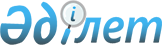 Об утверждении плана по управлению пастбищами и их использованию на 2023-2024 годы по Уйгурскому районуРешение Уйгурского районного маслихата Алматинской области от 5 декабря 2022 года № 7-32-152
      В соответствии с подпунктом 1) статьи 8 Закона Республики Казахстан "О пастбищах" Уйгурский районный маслихат РЕШИЛ:
      1. Утвердить планы по управлению пастбищами и их использованию сельских округов Шарын, Таскарасу, Бахар, Шонжы, Сумбе, Кыргызсай, Улькен Аксу, Ават, Тиирмен, Актам, Дардамты, Кетпен, Киши Дикан, Калжат на 2023-2024 годы согласно приложениям 1, 2, 3, 4, 5, 6, 7, 8, 9, 10, 11, 12, 13, 14 к настоящему решению.
      2. Настоящее решение вводится в действие со дня первого официального опубликования. 
      План по управлению пастбищами и их использованию Шарынского сельского округа на 2023-2024 годы
      1) Схема (карта) расположения пастбищ на территории административно-территориальной единицы в разрезе категорий земель, собственников земельных участков и землепользователей на основании правоустанавливающих документов;
      2) приемлемая схема пастбищеоборотов;
      3) карта с обозначением внешних и внутренних границ и площадей пастбищ, в том числе сезонных, объектов пастбищной инфраструктуры;
      4) схема доступа пастбищепользователей к водоисточникам (озерам, рекам, прудам, копаням, оросительным или обводнительным каналам, трубчатым или шахтным колодцам), составленную согласно норме потребления воды;
      5) схема перераспределения пастбищ для размещения поголовья сельскохозяйстевенных животных физических и (или) юридических, у которых отсутствуют пастбища, и перемещения его на предоставляемые пастбища;
      6) схема размещения поголовья сельскохозяйственных животных на отгонных пастбищах физических и (или) юридических лиц, не обеспеченных пастбищами, расположенных в Шарынском сельском округе
      (далее - сельский округ);
      7) календарный график по использованию пастбищ, устанавливающие сезонные маршруты выпаса и передвижения сельскохозяйственных животных.
      Территория сельского округа преставлена предгорной равниной и долиной реки, понижениями предгорной равнины, расположенной в Илийской впадине. Почва сельского округа относится к прегорно-пустынно-степному поясу. На территория сельского округа выделены следующие виды почв серо-бурые солончаковые, лугово-болотные сероземы.Содержание гумуса в них очень низкое в пределах 0,65-1,63 %.
      Из степных растений растут чингил серебристый, гребешник многоветвистый, одуванчик обыкновенный, лапчатка азиатская, полынь белоземельная,тросник обыкновенный, осока джунгарская, камыш. Качество пастбищ по продуктивности ниже среднего, а качество корма по питательности хорошее.
      На территории Шарынского сельского округа развита гидрографическая сеть крупнейшим рекой является река Чарын, которая является притоком реки Или и течет в северном направлении. Река Чарын питается атмосферными осадками и грунтовыми водами. Обводнение пастбищ обеспечивается из природных озер, каналов, трубчатых и шахтных колодцев. 
      Средняя урожайность пастбищных угодий составляет 5 центнер/гектар. 
      Фонд кормов пастбищ используется в пастбищный период продолжительностью 170-180 дней. 
      Шарынский сельский округ расположен в северной части Уйгурского района, на западе граничит с Ташкарасуйским сельским округом, с востока Енбекшиказакским районом.
      Административно-территориальное деление состоит из села Шарын.
      По природным условиям погоды: зима резко континентальная устойчивый снежный покров держится 80-100 дней, высота снежного покрова равна 10-25 см, запасы воды в снеге составляет 25-60 мм. Осадки в соответствии с нормами, весна рано выходит, лето жаркое, осень прохладная, продолжительная. 
      Общая земельная площадь сельского округу составляет 11287 гектаров (далее - ). В том числе пастбищ – 5012 га .
      По категориям земли распределяются следующим образом:
      земли сельскохозяйственного назначения – 10109 га.
      земли населенных пунктов – 1178 га.
      Количество поголовья сельскохозяйственных животных на территории сельского округу: 8538 голов крупного рогатый скота, 7000 голов мелкого рогатый скота, 1755 голов лошадей .
      По видам сельскохозяйственных животных распределено следующим образом:
      крупный рогатый скот - 57 стад;
      мелкий рогатый скот - 49 стад;
      лошади - 54 стад.
      На территории сельского округа действует 1 ветеринарный пункт, 1 скотомогильник и 1 ванна для купания скота.
      В сельском округе не установлены сервитуты для прогона скота. Схема (карта) расположения пастбищ на территории Уйгурского района в разрезе категорий земель, собственников земельных участков и землепользователей на основании правоустанавливающих документов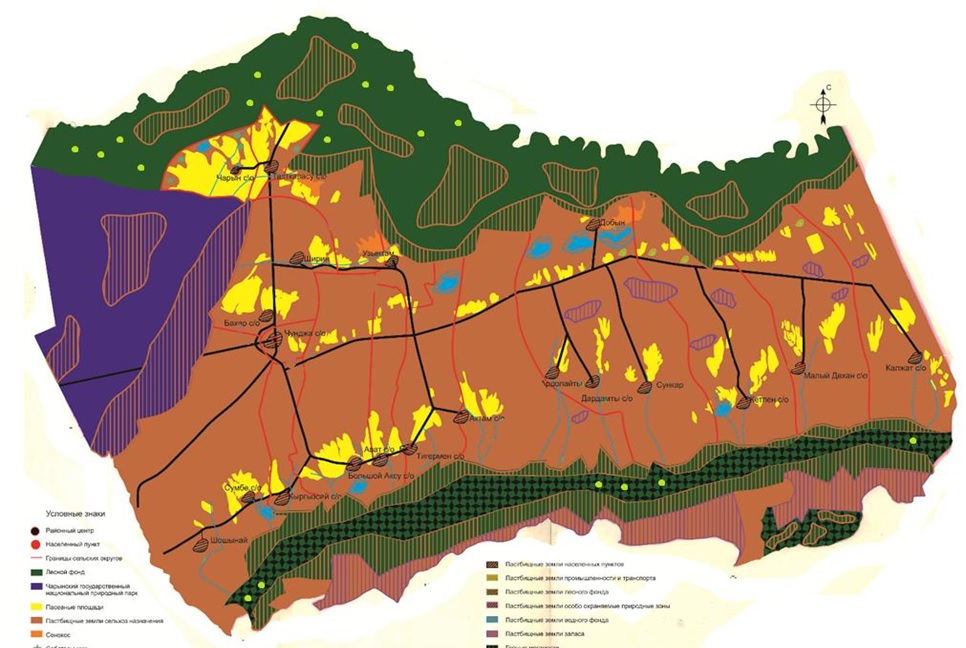  Собственники земельных участков
      Расшифровка аббревиатур:КРС- крупный рогатый скот,МРС- мелкий рогатый скот.к\х- крестьянское хозяйства Распределение пастбищ для размещения маточного поголовья крупного рогатого скота (дойного) по Шарынскому сельскому округу Приемлемые схемы пастбищеоборотов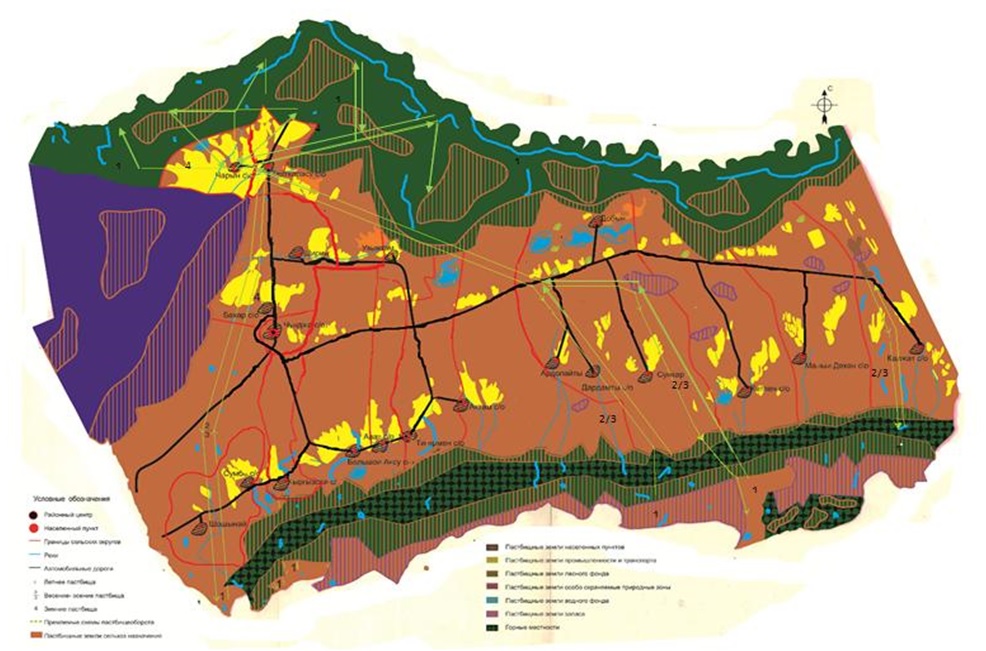  Карта с обозначением внешних и внутренних границ и площадей пастбищ, в том числе сезонных, объектов пастбищной инфраструктуры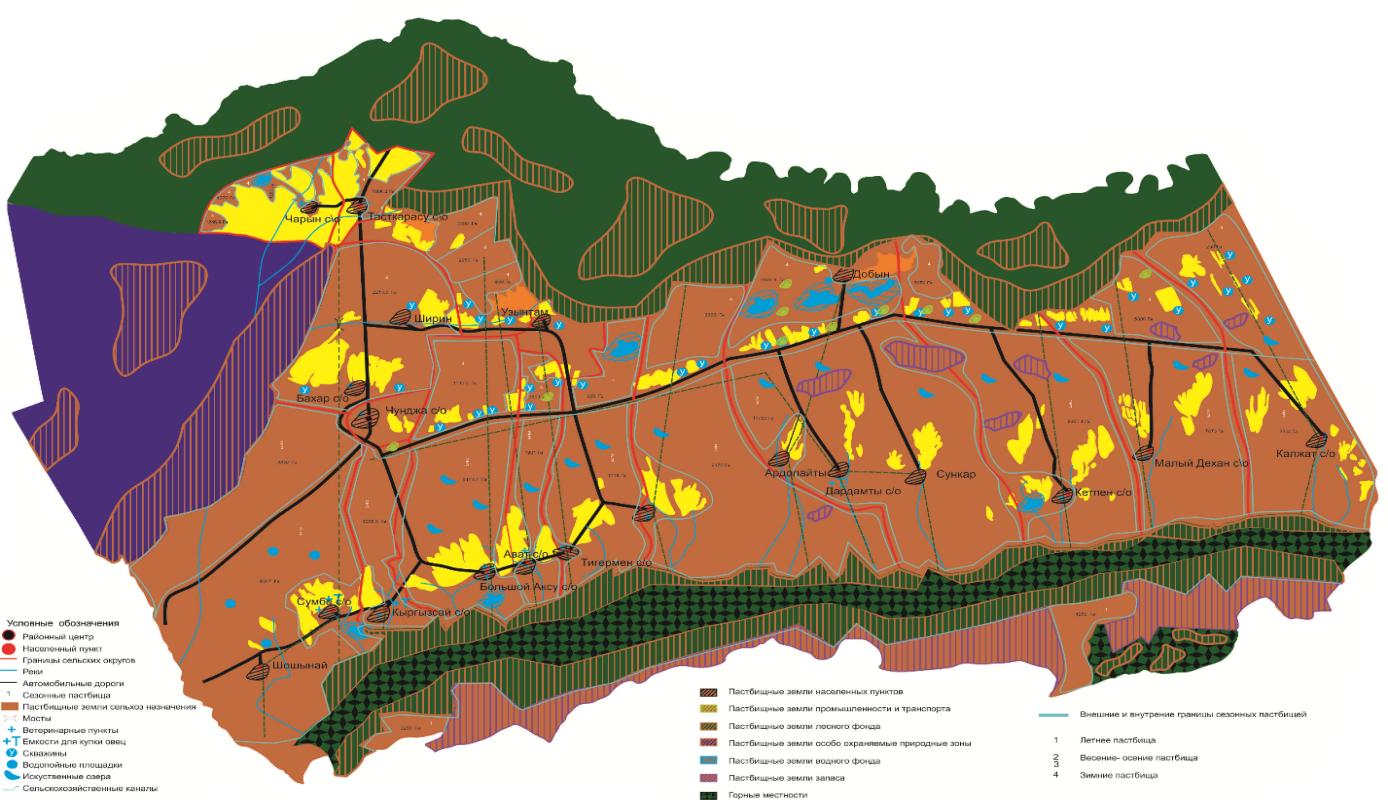  Схема доступа пастбищепользователей к водоисточникам (озерам,рекам, прудам, копаням, оросительным или обводнительным каналам,трубчатым или шахтным колодцам) составленную согласно норме потребления воды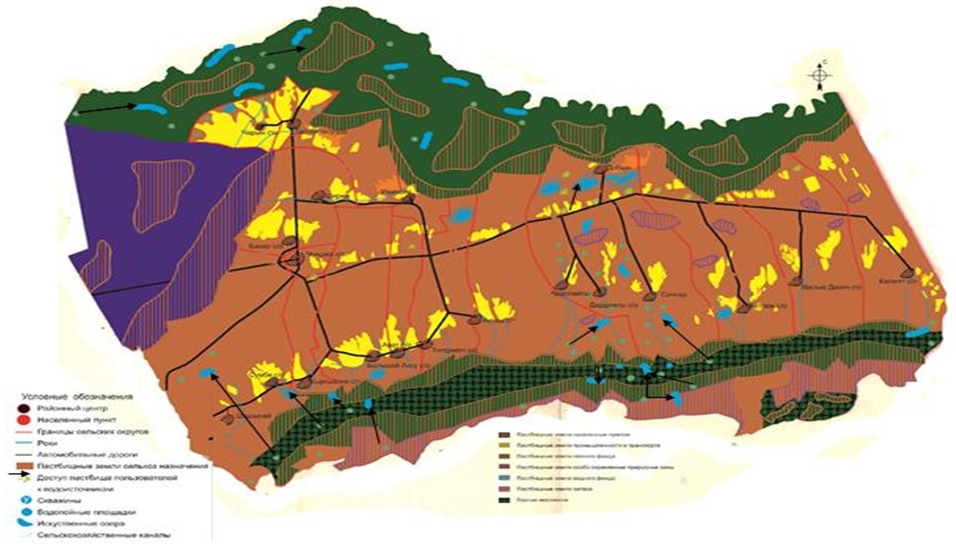  Схема перераспределения пастбищ для размещения поголовья сельскохозяйственных животных физических и (или) юридических лиц, у которых отсутствуют пастбища, и перемещения его на предоставляемые пастбища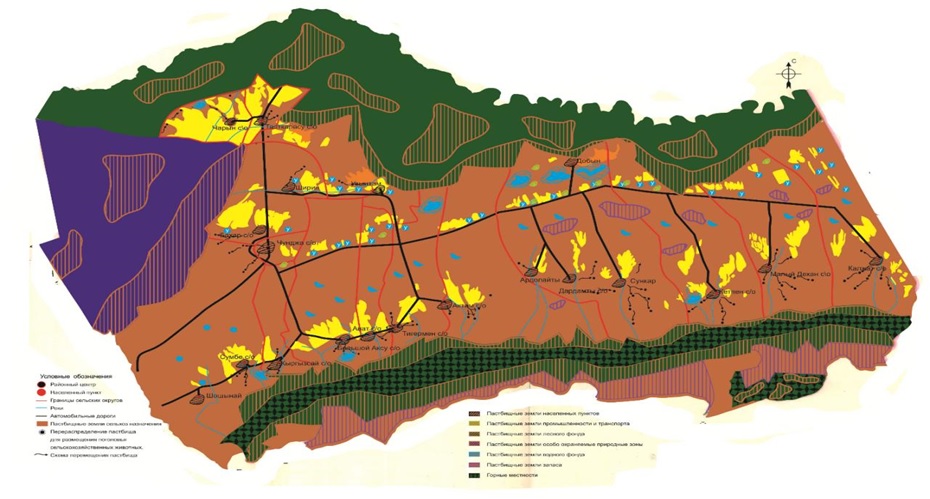  Схема размещения поголовья сельскохозяйственных животных на отгонных пастбищах физических и (или) юридических лиц, не обеспеченных пастбищами, расположенными в Шарынском сельском округе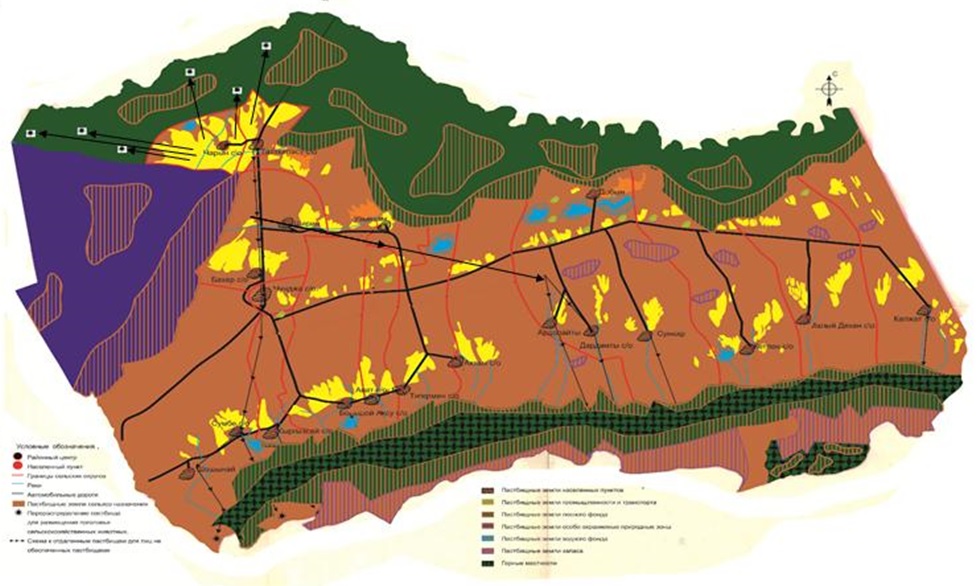  Календарный график по использованию пастбищ, устанавливающий сезонные маршруты выпаса и передвижения сельскохозяйственных животных по Шарынскому сельского округа
      План по управлению пастбищами и их использованию Таскарасуйского сельского округа на 2023-2024 годы
      1) Схема (карта) расположения пастбищ на территории административно-территориальной единицы в разрезе категорий земель, собственников земельных участков и землепользователей на основании правоустанавливающих документов;
      2) приемлемая схема пастбищеоборотов;
      3) карта с обозначением внешних и внутренних границ и площадей пастбищ, в том числе сезонных, объектов пастбищной инфраструктуры;
      4) схема доступа пастбищепользователей к водоисточникам (озерам, рекам, прудам, копаням, оросительным или обводнительным каналам, трубчатым или шахтнымколодцам), составленную согласно норме потребления воды;
      5) схема перераспределения пастбищ для размещения поголовья сельскохозяйстевенных животных физических и (или) юридических, у которых отсутствуют пастбища, и перемещения его на предоставляемые пастбища;
      6) схема размещения поголовья сельскохозяйственных животных на отгонных пастбищах физических и (или) юридических лиц, не обеспеченных пастбищами, расположенных в сельском округе Таскарасу (далее - сельский округ);
      7) календарный график по использованию пастбищ, устанавливающие сезонные маршруты выпаса и передвижения сельскохозяйственных животных.
      Территория сельского округа преставлена предгорной равниной и долиной реки, понижениями предгорной равнины, расположенной в Илийской впадине. Почва сельского округа относится к прегорно-пустынно-степному поясу. На территорию сельского округа выделены следующие виды почв серо-бурые солончаковые, лугово-болотные сероземы. Содержание гумуса в них очень низкое в пределах 0,65-1,63 %.
      Из степных растений растут чингил серебристый, гребешник многоветвистый, одуванчик обыкновенный, лапчатка азиатская, полынь белоземельная, тросник обыкновенный, осока джунгарская, камыш. Качество пастбищ по продуктивности ниже среднего, а качество корма по питательности хорошее.
      Крупнейшим рекой является река Чарын, которая является притоком реки Или и течет в северном направлении. Река Чарын питается атмосферными осадками и грунтовыми водами. Обводнение пастбищ обеспечивается из природных озер, каналов, трубчатых и шахтных колодцев. 
      Средняя урожайность пастбищных угодий составляет 5 центнер/гектар. 
      Фонд кормов пастбищ используется в пастбищный период продолжительностью 170-180 дней. 
      Таскарасуский сельский округ расположен в северной части Уйгурского района, на западе граничит с Бахарским сельским округом, с востока Чарынском сельском округом.
      Административно-территориальное деление состоит из села Таскарасу.
      По природным условиям погоды: зима резко континентальная устойчивый снежный покров держится 80-100 дней, высота снежного покрова равна 10-25 см, запасы воды в снеге составляет 25-60 мм. Осадки в соответствии с нормами, весна рано выходит, лето жаркое, осень прохладная, продолжительная. 
      Общая земельная площадь сельского округа составляет 12870 гектаров (далее-). В том числе пастбищ – 5529 га .
      По категориям земли распределяются следующим образом:
      земли сельскохозяйственного назначения – 10041га.
      земли населенных пунктов – 383 га.
      Количество поголовья сельскохозяйственных животных на территории сельского окру: 5310 голов крупного рогатый скота, 4500 голов мелкого рогатый скота, 670 голов лошадей.
      По видам сельскохозяйственных животных распределено следующим образом:
      крупный рогатый скот - 11 стад;
      мелкий рогатый скот - 16 стад;
      лошади - 22 стад.
      На территории сельского округа действует 1 ветеринарный пункт, скотомогильник и ванна для купания скота не имеется.
      В сельском округе не установлены сервитуты для прогона скота. Схема (карта) расположения пастбищ на территории административно-территориальной единицы в разрезе категорий земель, собственников земельных участков и землепользователей на основании правоустанавливающих документов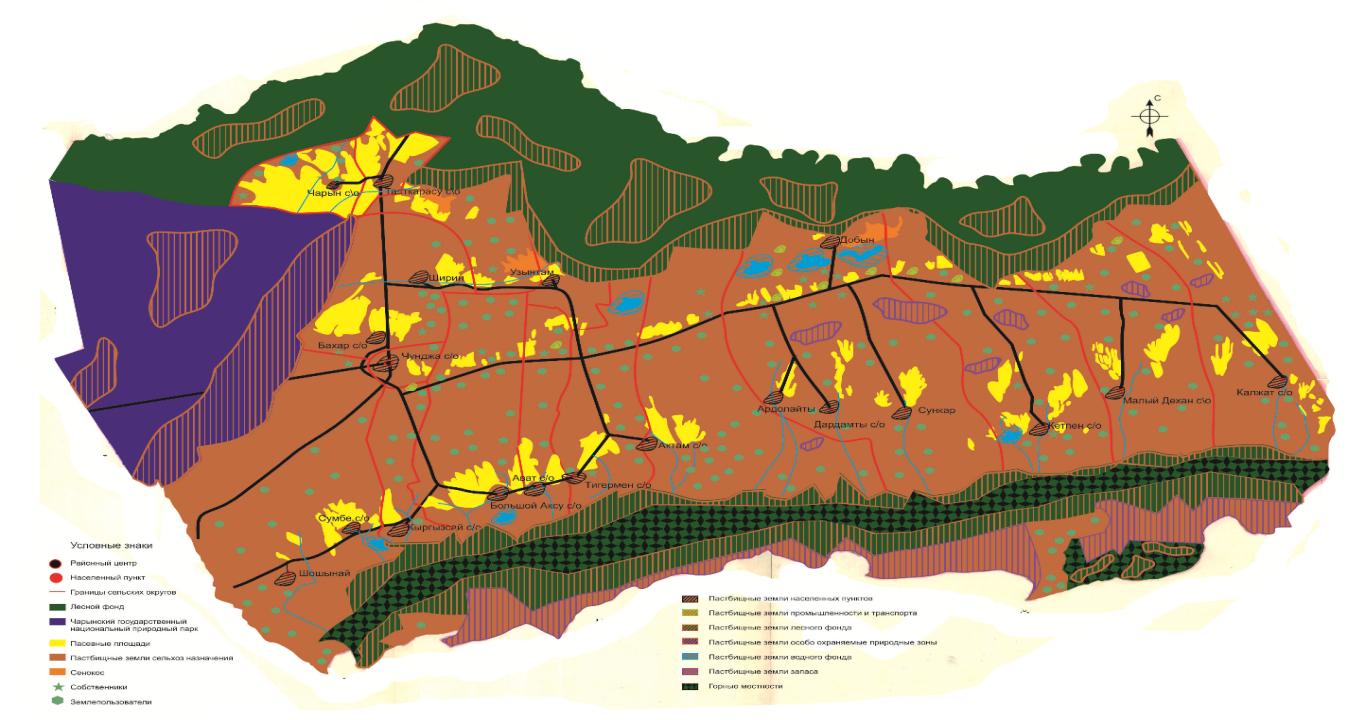  Собственники земельных участков
      Расшифровка аббревиатур:КРС- крупный рогатый скот,МРС- мелкий рогатый скот.к\х -крестьянское хозяйства Распределение пастбищ для размещения маточного поголовья крупного рогатого скота (дойного) по Ташкарасускому сельскому округу Приемлемые схемы пастбищеоборотов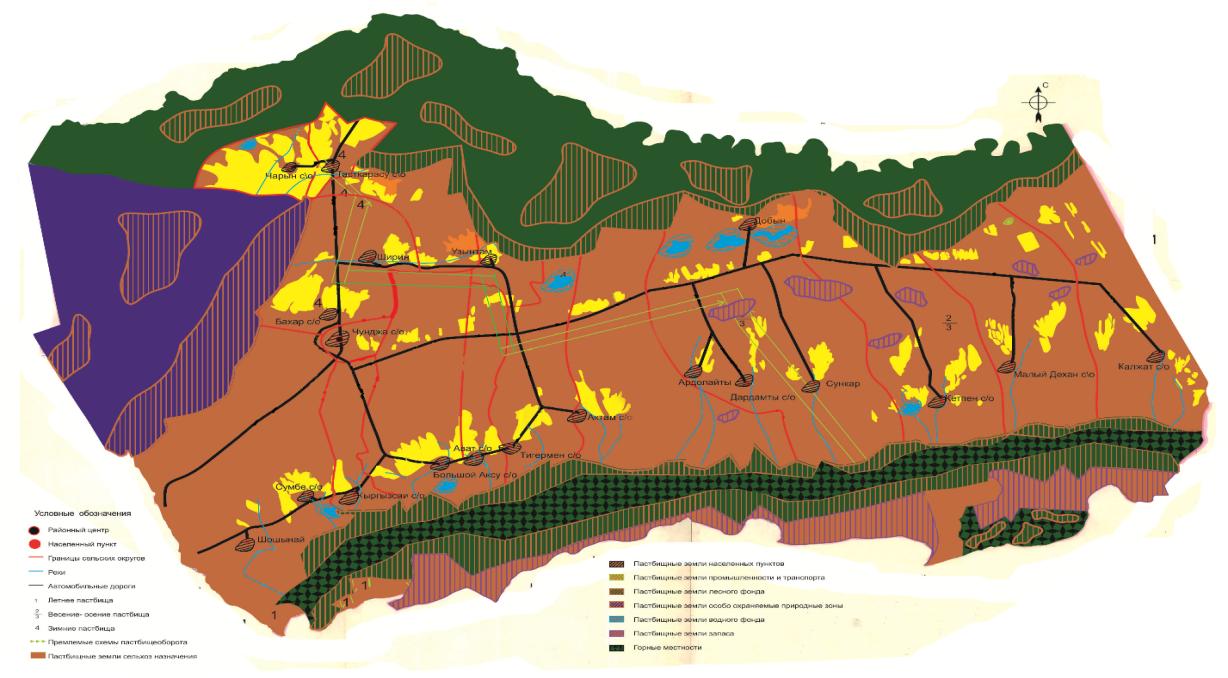  Карта с обозначением внешних и внутренних границ и площадей пастбищ, в том числе сезонных, объектов пастбищной инфраструктуры 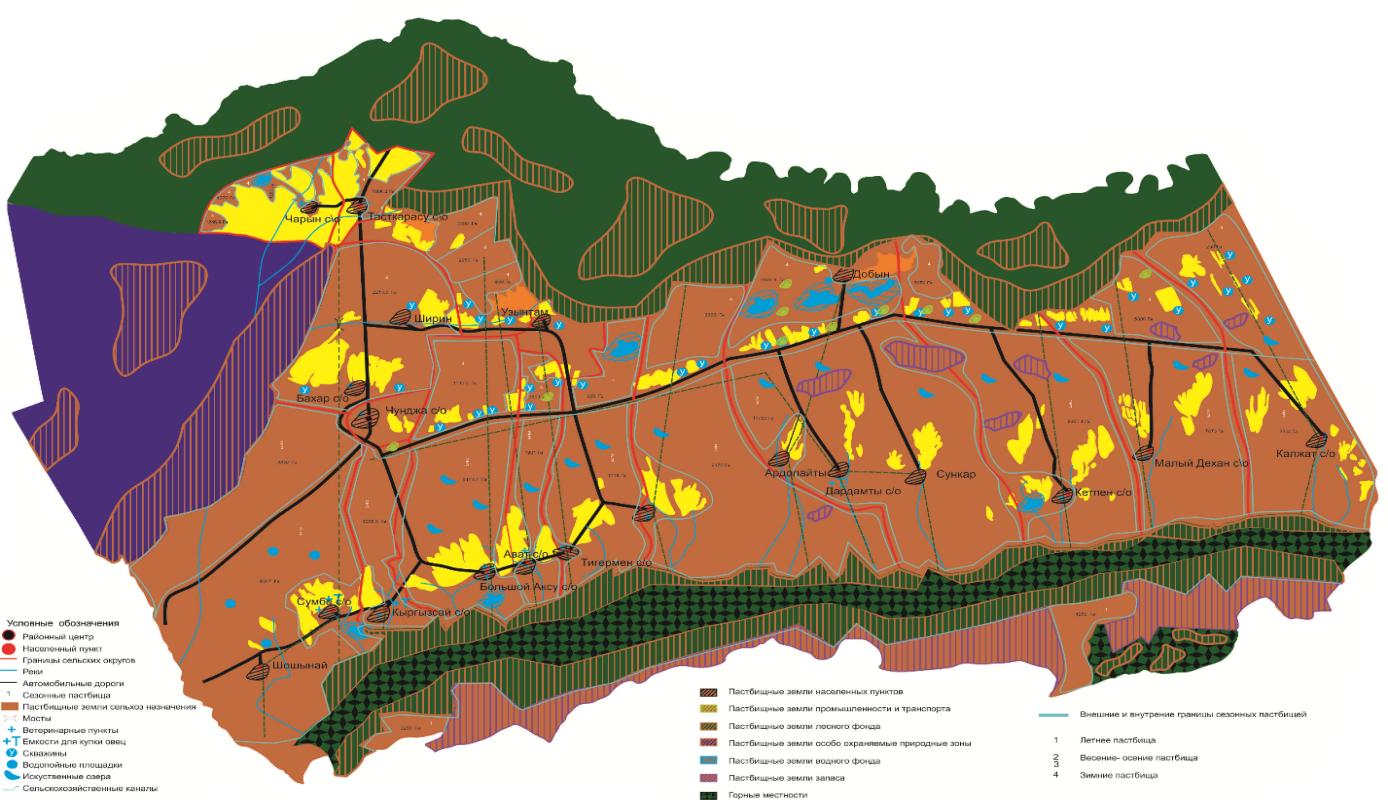  Схема доступа пастбищепользователей к водоисточникам (озерам, рекам, прудам, копаням, оросительным или обводнительным каналам, трубчатым или шахтным колодцам) составленнуюсогласно норме потребления воды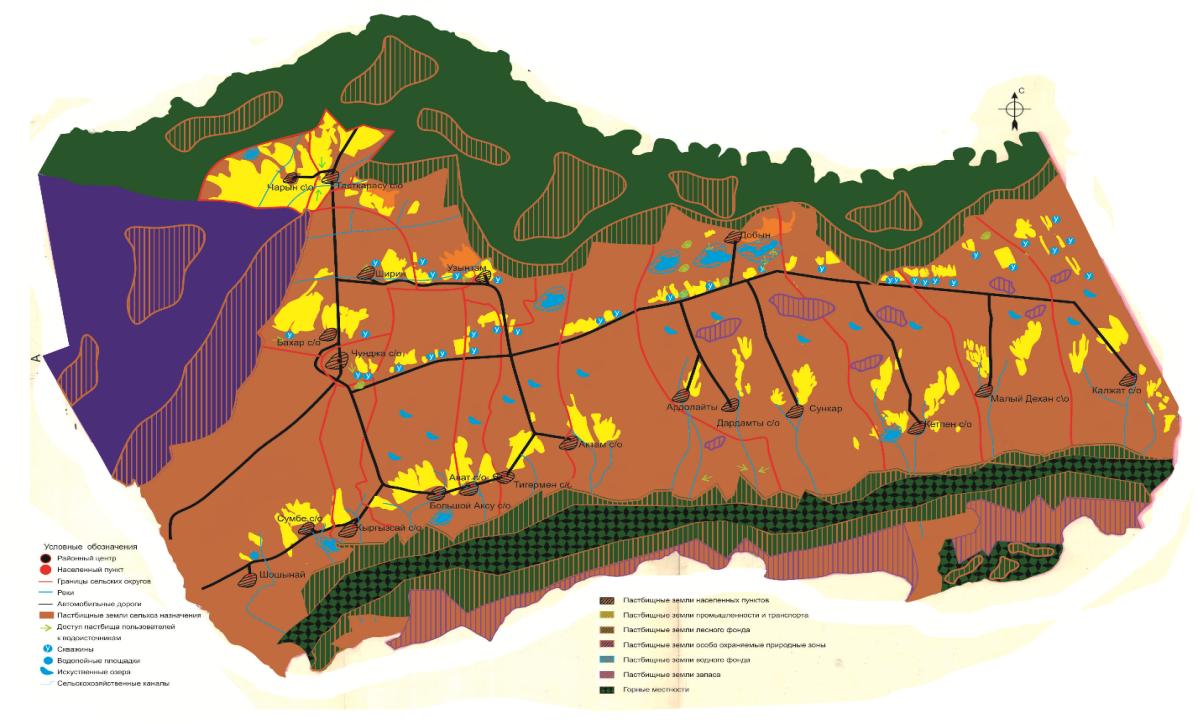  Схема перераспределения пастбищ для размещения поголовья сельскохозяйственных животных физических и (или) юридических лиц, у которых отсутствуют пастбища, и перемещения его на предоставляемые пастбища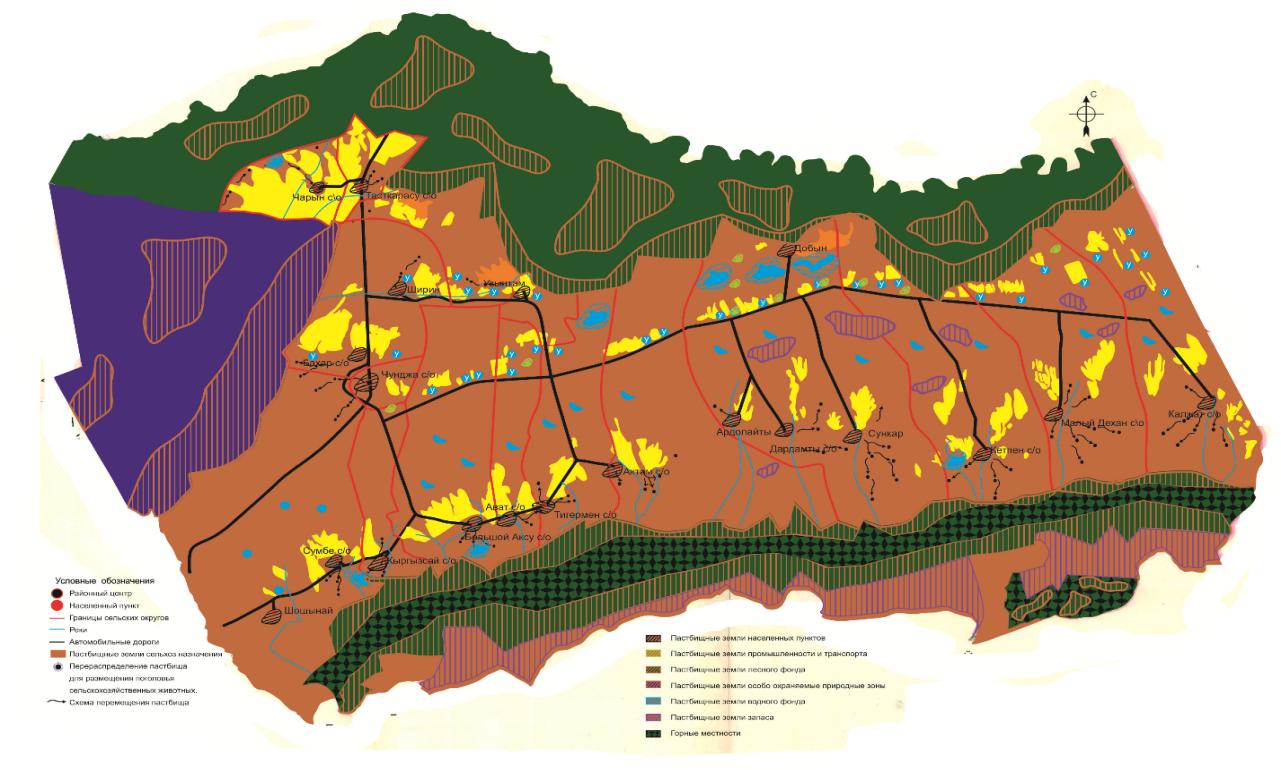  Схема размещения поголовья сельскохозяйственных животных на отгонных пастбищах Физических и (или)юридических лиц, не обеспеченных пастбищами, расположенными при селе, сельском округе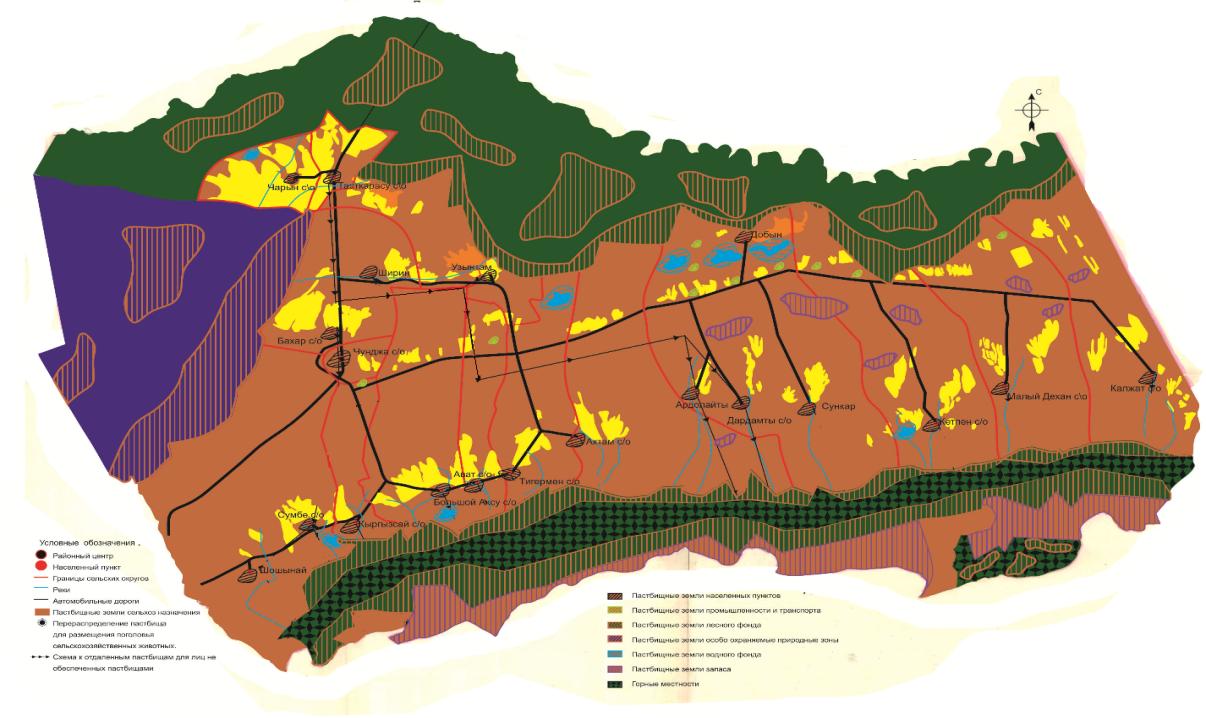  Календарный график по использованию пастбищ, устанавливающий сезонные маршруты выпаса и передвижения сельскохозяйственных животных по Ташкарасуйскому сельского округа
      План по управлению пастбищами и их использованию Бахарского сельского округа на 2023-2024 годы
      1) Схема (карта) расположения пастбищ на территории административно-территориальной единицы в разрезе категорий земель, собственников земельных участков и землепользователей на основании правоустанавливающих документов;
      2) приемлемая схема пастбищеоборотов;
      3) карта с обозначением внешних и внутренних границ и площадей пастбищ, в том числе сезонных, объектов пастбищной инфраструктуры;
      4) схема доступа пастбищепользователей к водоисточникам (озерам, рекам, прудам, копаням, оросительным или обводнительным каналам, трубчатым или шахтным колодцам), составленную согласно норме потребления воды;
      5) схема перераспределения пастбищ для размещения поголовья сельскохозяйстевенных животных физических и (или) юридических, у которых отсутствуют пастбища, и перемещения его на предоставляемые пастбища;
      6) схема размещения поголовья сельскохозяйственных животных на отгонных пастбищах физических и (или) юридических лиц, не обеспеченных пастбищами, расположенных в сельском округе Бахар (далее - сельский округ);
      7) календарный график по использованию пастбищ, устанавливающие сезонные маршруты выпаса и передвижения сельскохозяйственных животных.
      Территория Бахарского сельского округа расположена в западной части Уйгурского района.
      Административный центр расположен в п.Бахар, находящемся в 5 км от районного центра с.Шонжы.
      Территория Бахарского сельского округа на севере и северо-востоке граничит с землями Государственной заповедной зоны, на юго-востоке-с землями Чарынского сельского округа, с землями Государственной заповедной зоны, с землями Чунджинского сельского округа, на юге –с землями Государственной заповедной зоны, на западе –с землями Чунджинского сельского округов, на северо-западе-с землями Таскарасуского сельского округа.
      Площадь сельского округа составляет 15530 га, в том числе сельскохозяйственных угодий – 14626 га, прочих угодий – 904 га. Сельскохозяйственные угодья представлены пастбищами – 5105 га, пашнями – 3888 га, огородами – 16 га, виноградниками – 879 га, многолетними насаждениями – 202 га. К прочим относится заросли кустарников – 50 га, щебнистая поверхность – 459 га, населенные пункты – 378 га, прочие (хозяйственные постройки, сенохранилище) – 17 га.
      По сезонности использования доминируют весенне-летне-осенние пастбища – 6690 га (70%). Кормозапас весенне-летне-осенних пастбищ составляет 18123 ц сухой массы или 9255 ц кормовых единиц.
      Осенние пастбища занимают площадь 2951 га с кормозапасом 7046 ц сухой массы или 3260 ц кормовых единиц.
      Общий кормозапас пастбищ составляет 25169 ц сухой массы или 12515 ц кормовых единиц.
      Количество поголовья сельскохозяйственных животных на территории сельского округа: 2050 голов крупного рогатого скота, 2800 голов мелкого рогатого скота, 100 голов лошадей.
      По видам сельскохозяйственных животных распределено следующим образом:
      крупный рогатый скот - 8 стад;
      мелкий рогатый скот - 7 стад;
      лошади - 7 стад.
      На территории сельского округа действует 1 ветеринарный пункт, 1 раскол. Схема (карта) расположения пастбищ на территории административно-территориальной единицы в разрезе категорий земель, собственников земельных участков и землепользователей на основании правоустанавливающих документов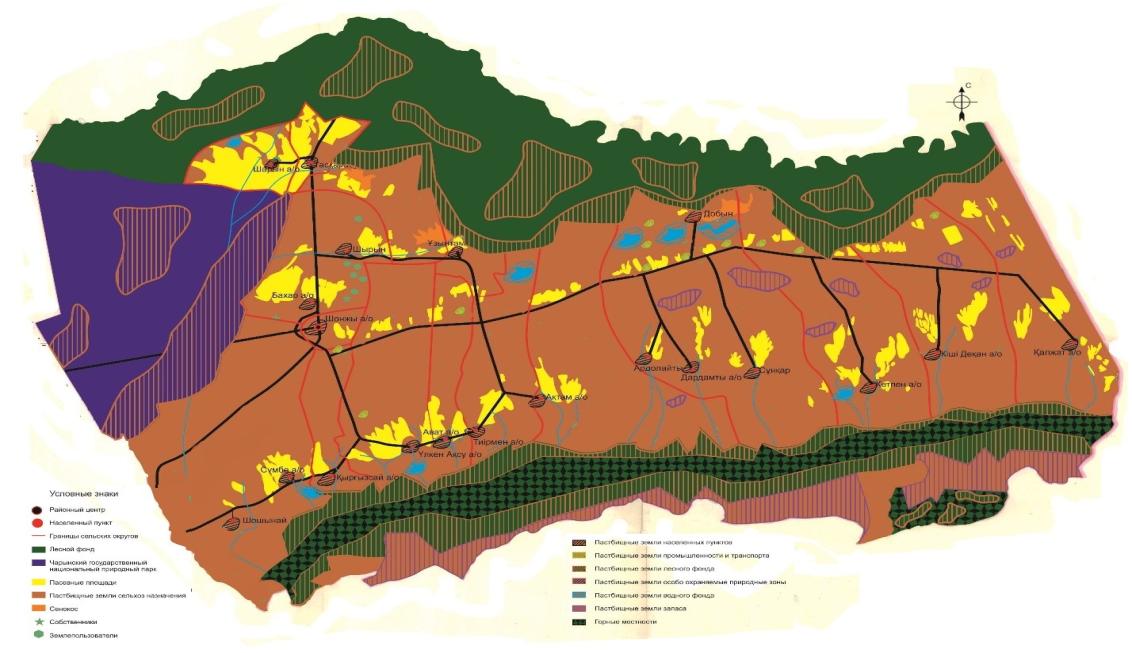  Собственники земельных участков
      Расшифровка аббревиатур:КРС- крупный рогатый скот,МРС- мелкий рогатый скот.к\х- крестьянское хозяйства Распределение пастбищ для размещения маточного поголовья крупного рогатого скота (дойного) по Бахарскому сельскому округу Приемлемая схема пастбищеоборотов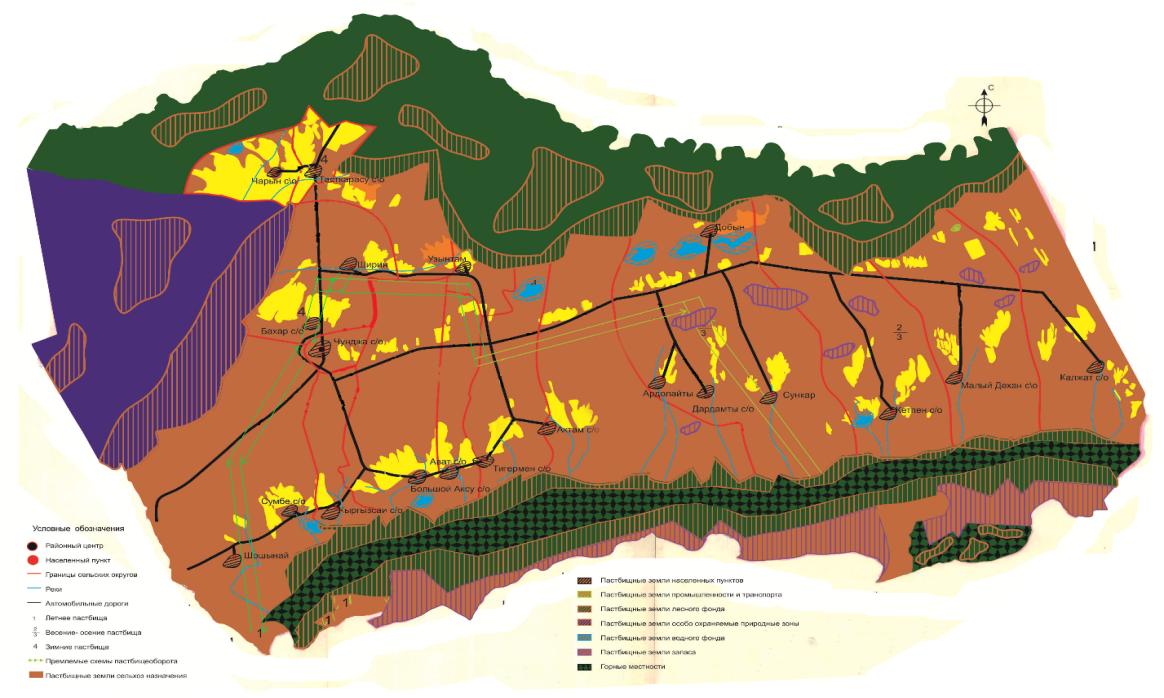  Карта с обозначением внешних и внутренних границ и площадей пастбищ, в том числе сезонных, объектов пастбищной инфраструктуры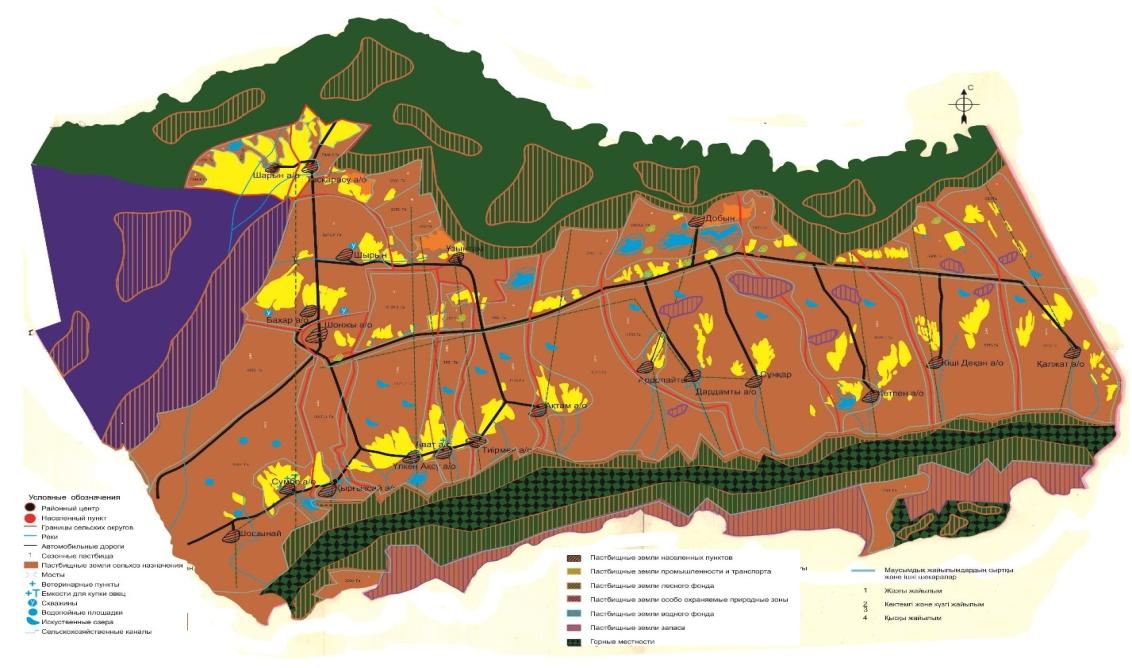  Схема доступа пастбищепользователей к водоисточникам (озерам, рекам, прудам, копаням, оросительным или обводнительным каналам, трубчатым или шахтным колодцам) составленную согласно норме потребления воды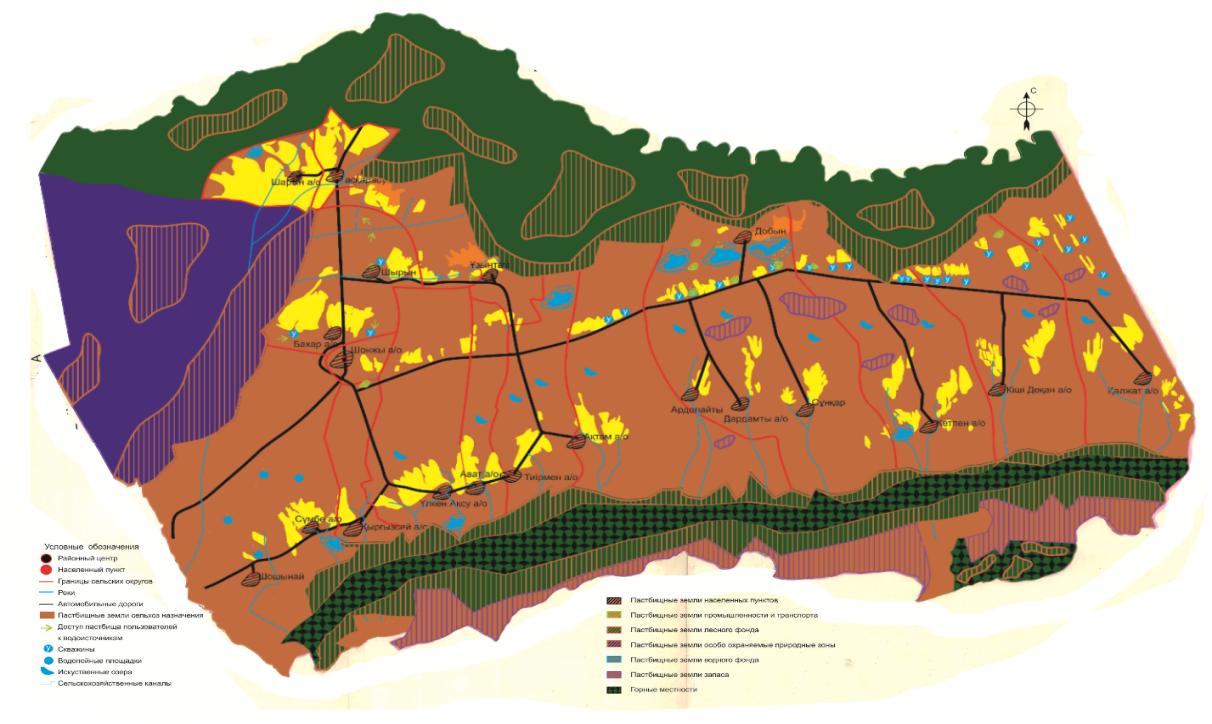  Схема перераспределения пастбищ для размещения поголовья сельскохозяйственных животных физических и (или) юридических лиц, у которых отсутствуют пастбища, и перемещения его на предоставляемые пастбища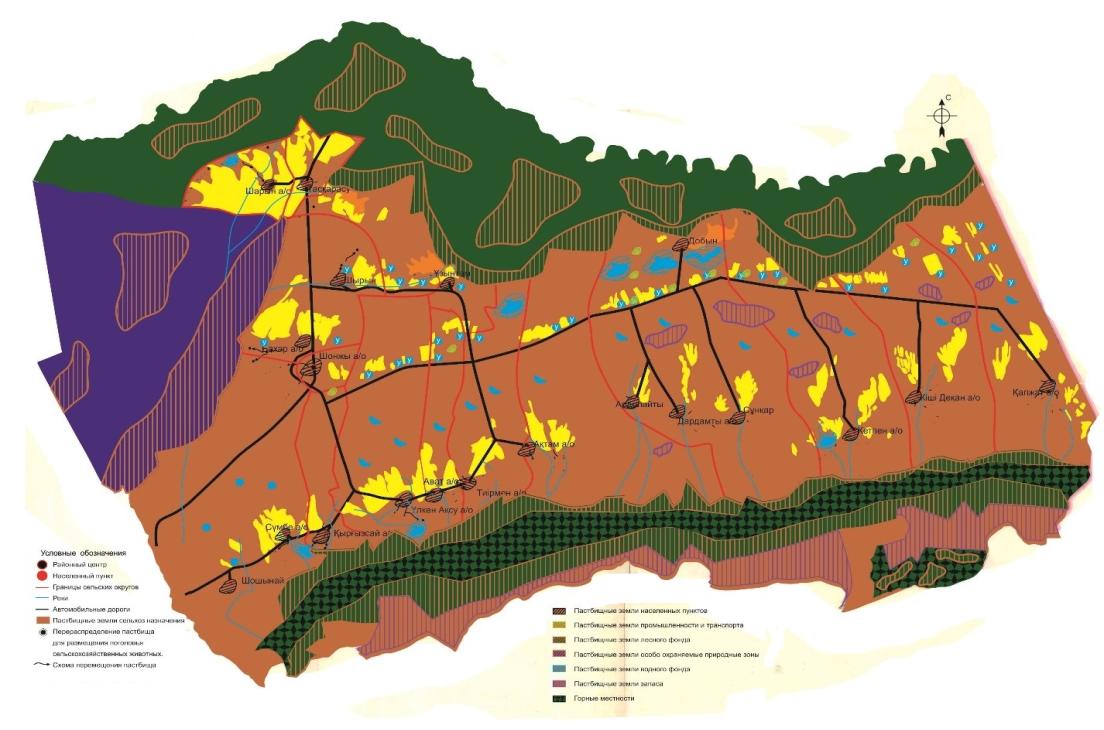  Схема размещения поголовья сельскохозяйственных животных на отгонных пастбищах физических и (или) юридических лиц, не обеспеченных пастбищами, расположенными в сельском округе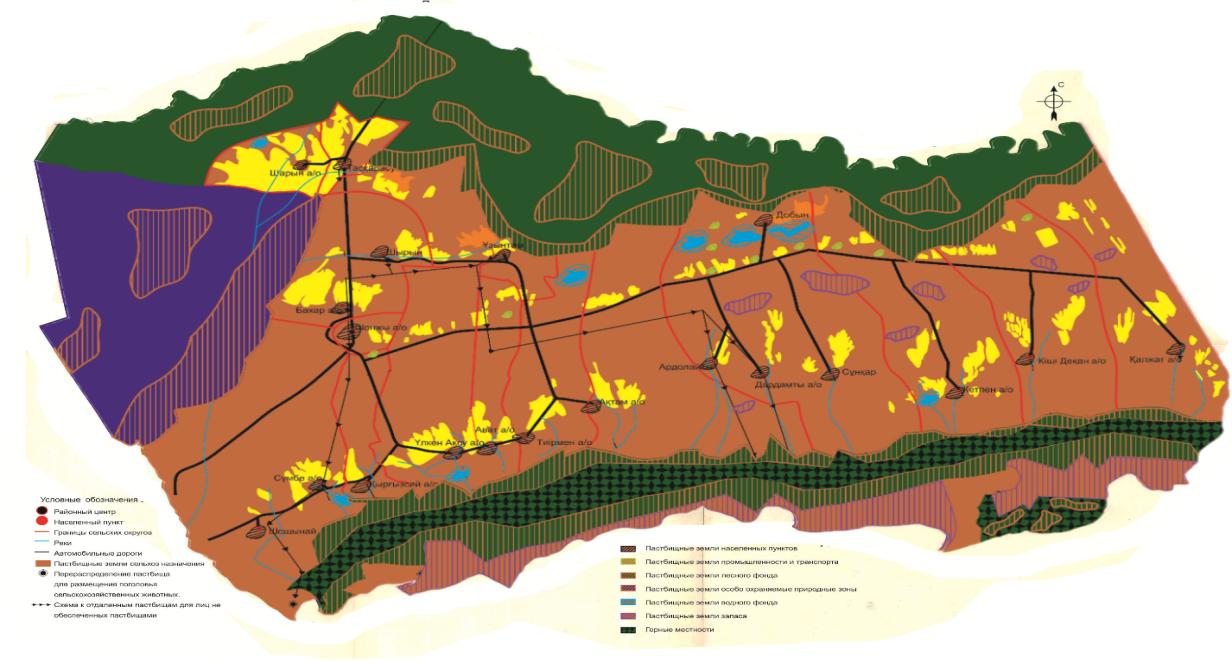  Календарный график по использованию пастбищ, устанавливающий сезонные маршруты выпаса и передвижения сельскохозяйственных животных по Бахарскому сельского округа
      План по управлению пастбищами и их использованию сельского округа Чунджа на 2023-2024 годы.
      1) Схема (карта) расположения пастбищ на территории административно-территориальной единицы в разрезе категорий земель, собственников земельных участков и землепользователей на основании правоустанавливающих документов;
      2) приемлемая схема пастбище оборотов;
      3) карта с обозначением внешних и внутренних границ и площадей пастбищ, в том числе сезонных, объектов пастбищной инфраструктуры;
      4) схема доступа пастбище пользователей к водным источникам (озерам, рекам, прудам, копаням, оросительным или обводнительным каналам, трубчатым или шахтным колодцам), составленную согласно норме потребления воды;
      5) схема перераспределения пастбищ для размещения поголовья сельскохозяйстевенных животных физических и (или) юридических, у которых отсутствуют пастбища, и перемещения его на предоставляемые пастбища;
      6) схема размещения поголовья сельскохозяйственных животных на отгонных пастбищах физических и (или) юридических лиц, не обеспеченных пастбищами, расположенных в сельском округе Чунджа (далее - сельский округ);
      7) календарный график по использованию пастбищ, устанавливающие сезонные маршруты выпаса и передвижения сельскохозяйственных животных.
      Территория Чунджинского сельского округа входит в подзону сухих типчаково-ковыльных степей.
      Из степных растений растут различные виды ковыли, типчак, овсяница бороздчатая, тонконог и различные виды полыней с незначительным участием степного разнотравья.
      Обводнение пастбищ обеспечивается из естественных понижений – озер, болот.
      Средняя урожайность пастбищных угодий составляет 10,5 центнер/гектар.
      Фонд кормов пастбищ используется в пастбищный период продолжительностью 170-180 дней.
      Сельский округ расположен в центре Уйгурского района, на юге граничит с Кыргизсайским , Бахарским сельских округов.
      Административно-территориальное деление состоит из села Чунджа.
      По природным условиям погоды: Климатические условия Уйгурского района суровые – резко-континентальное сухое жаркое лето и холодная зима.
      Общая земельная площадь сельского округа составляет 32379 га (далее - ). В том числе пастбищ –28070га
      По категориям земли распределяются следующим образом:
      земли сельскохозяйственного назначения – 25225га .
      земли населенных пунктов – 7154га.
      Количество поголовья сельскохозяйственных животных на территории сельского окру: 7850 голов крупного рогатый скота, 15300 голов мелкого рогатый скота, 1164 голов лошадей.
      По видам сельскохозяйственных животных распределено следующим образом:
      крупный рогатый скот - 42 стада;
      мелкий рогатый скот - 12 стад;
      Лошади - 26 стад.
      На территории Чунджинского сельского округа действует 1 ветеринарный пункт, 1 скотомогильник. 
      В Чунджинском сельском округе не установлены сервитуты для прогона скота. Схема (карта) расположения пастбищ на территории административно-территориальной единицы в разрезе категорий земель, собственников земельных участков и землепользователей на основании правоустанавливающих документов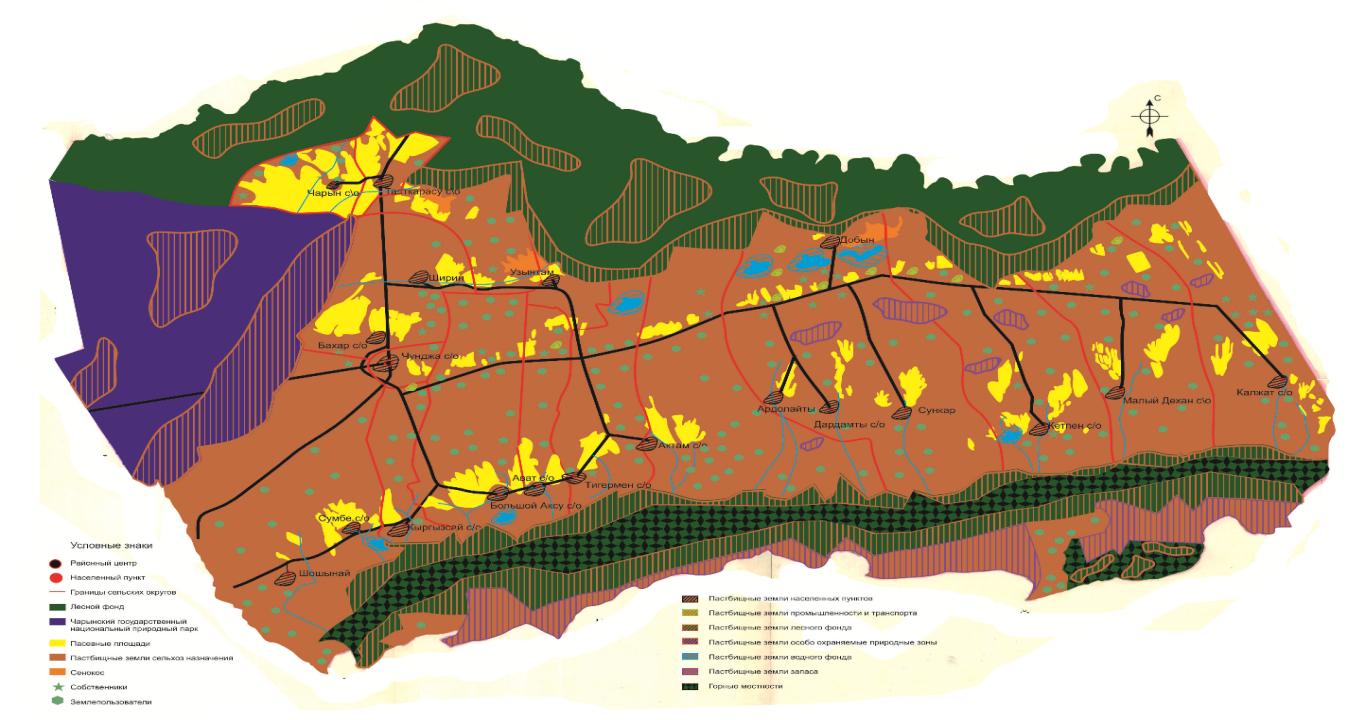  Собственники земельных участков
      Расшифровка аббревиатур: КРС- крупный рогатый скот; МРС- мелкий рогатый скот ,к\х - крестьянское хозяйство Распределение пастбищ для размещения маточного поголовья крупного рогатый скота (дойного) по Чунджинскому сельскому округу Приемлемые схемы пастбищ еоборотов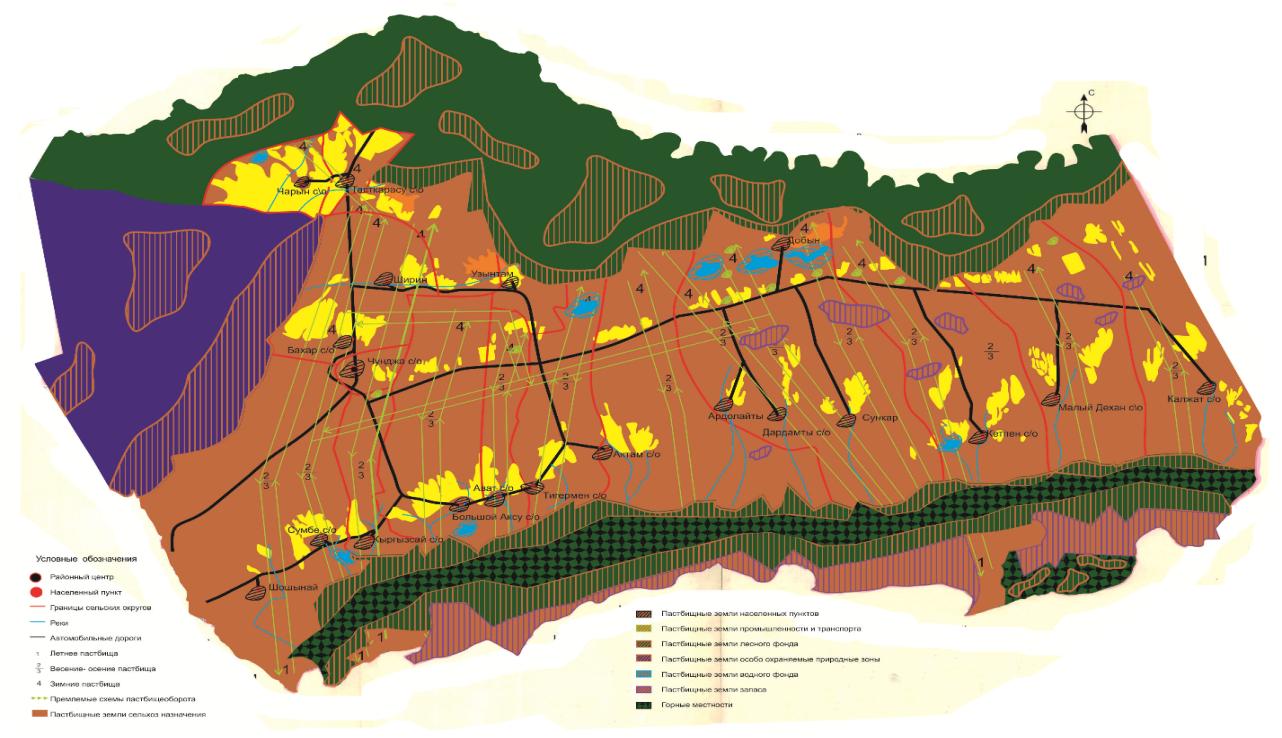  Карта с обозначением внешних и внутренних границ и площадей пастбищ, в том числе сезонных, объектов пастбищной инфраструктуры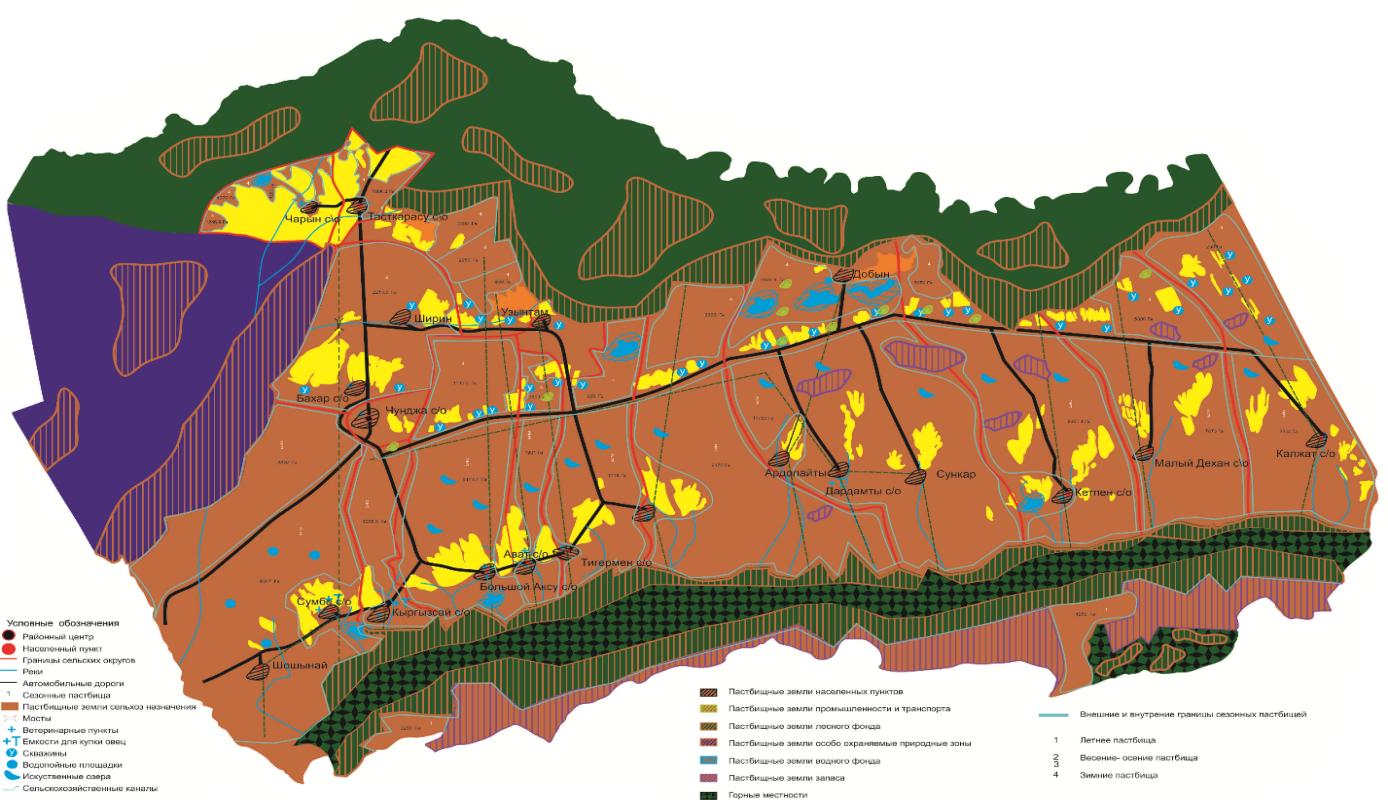  Схема доступа пастбищепользователей к водоисточникам (озерам, рекам, прудам, копаням, оросительным или обводнительным каналам,трубчатым или шахтным колодцам) составленнуюсогласно норме потребления воды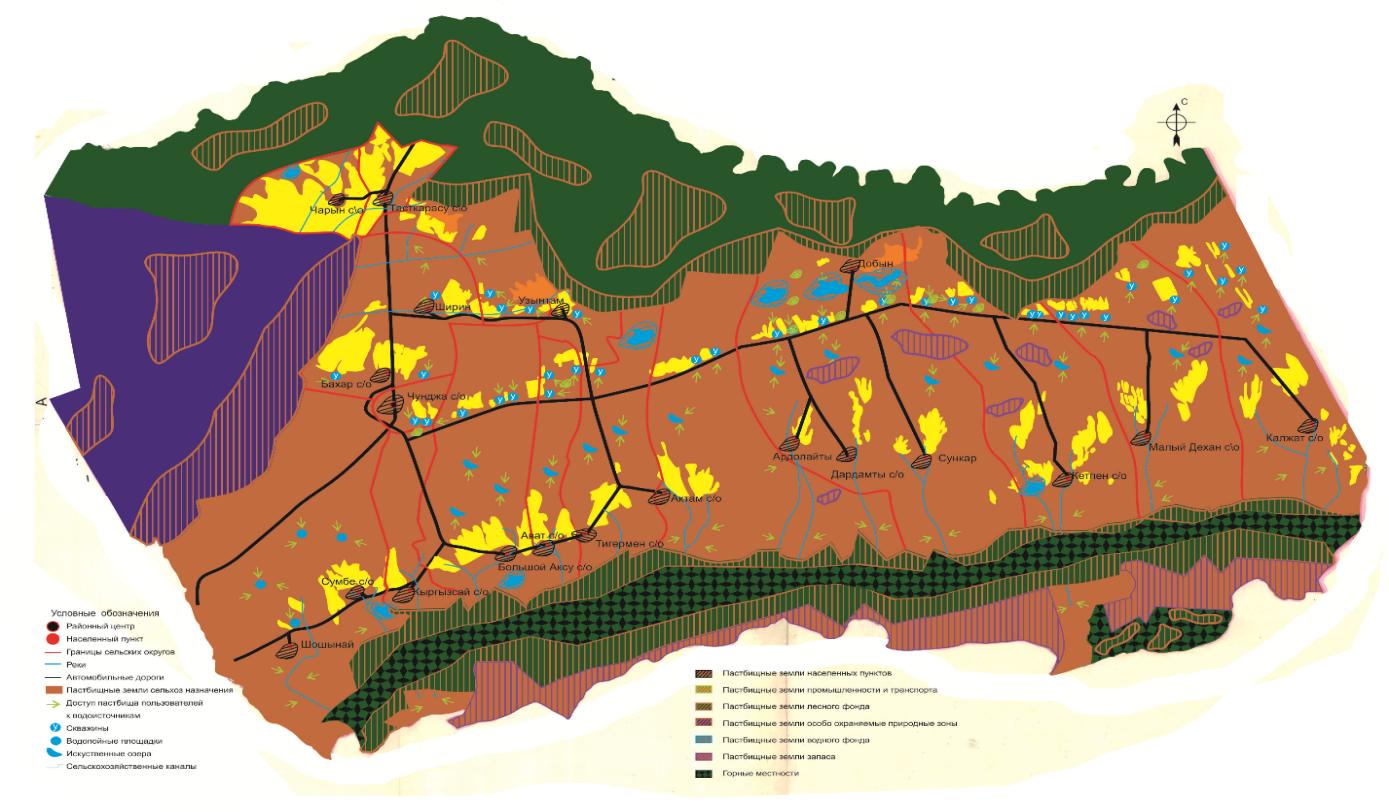  Схема перераспределения пастбищ для размещения поголовья сельскохозяйственных животных физических и (или) юридических лиц, у которых отсутствуют пастбища,и перемещения его на предоставляемые пастбища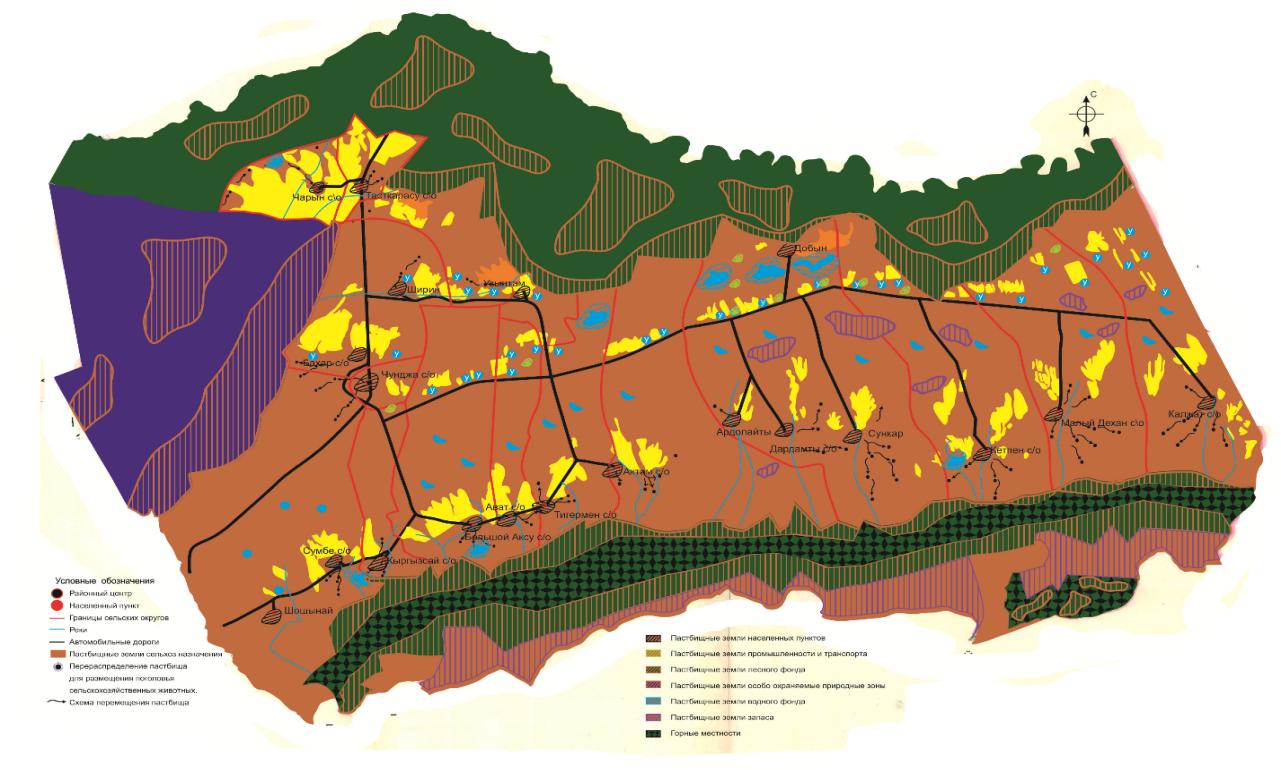  Схема размещения поголовья сельскохозяйственных животных на отгонных пастбищах физических и (или) юридических лиц, не обеспеченных пастбищами, расположенными при селе, сельском округе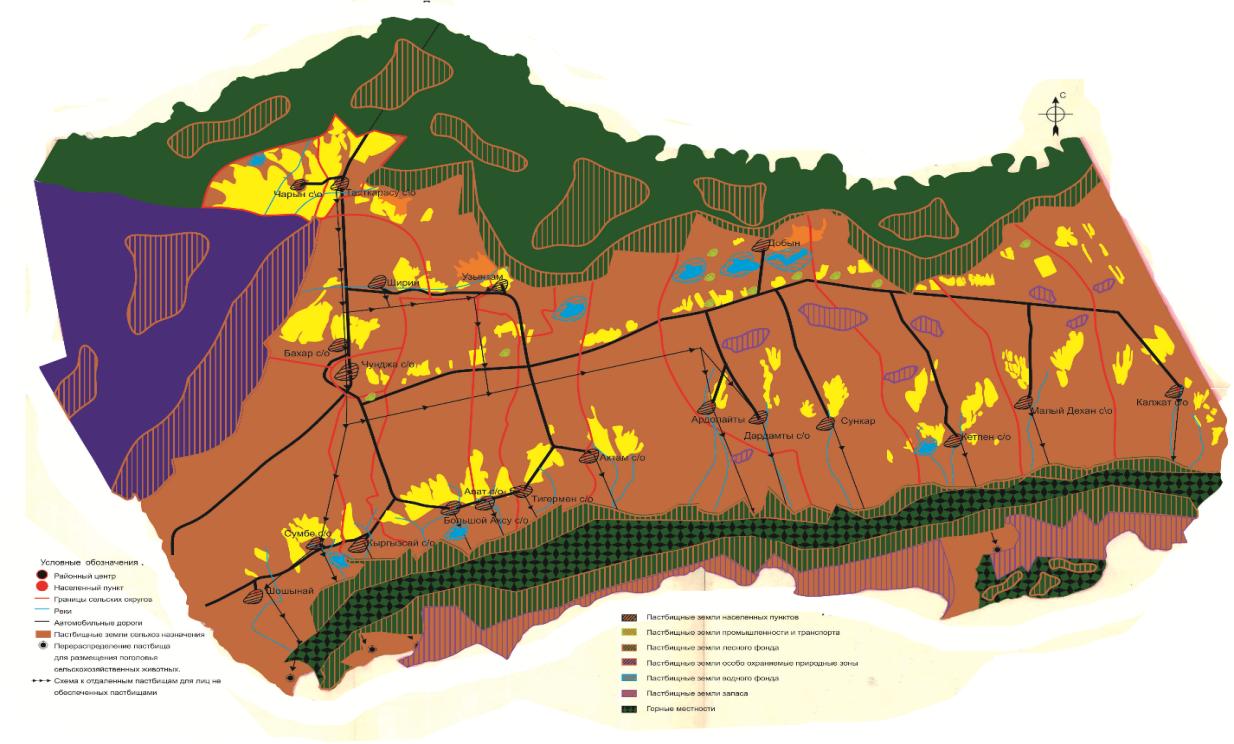  Календарный график по использованию пастбищ, устанавливающий сезонные маршруты выпаса и передвижения сельскохозяйственных животных по Чунджинскому сельского округа
      План по управлению пастбищами и их использованию Сумбинского сельского округа на 2023-2024 годы
      1) Схема (карта) расположения пастбищ на территории административно-территориальной единицы в разрезе категорий земель, собственников земельных участков и землепользователей на основании правоустанавливающих документов;
      2) приемлемая схема пастбищеоборотов;
      3) карта с обозначением внешних и внутренних границ и площадей пастбищ, в том числе сезонных, объектов пастбищной инфраструктуры;
      4) схема доступа пастбищепользователей к водоисточникам (озерам, рекам, прудам, копаням, оросительным или обводнительным каналам, трубчатым или шахтнымколодцам), составленную согласно норме потребления воды;
      5) схема перераспределения пастбищ для размещения поголовья сельскохозяйстевенных животных физических и (или) юридических, у которых отсутствуют пастбища, и перемещения его на предоставляемые пастбища;
      6) схема размещения поголовья сельскохозяйственных животных на отгонных пастбищах физических и (или) юридических лиц, не обеспеченных пастбищами, расположенных в Сумбинском сельском округе (далее - сельский округ);
      7) календарный график по использованию пастбищ, устанавливающие сезонные маршруты выпаса и передвижения сельскохозяйственных животных.
      Территория сельского округа относится к резкоконтинентальному поясу. Осадков за период с температурой воздуха выше 10ºC выпадает 150-200 мм. Сумма осадков за весенний период вегетаций равна 70, за осенний 40 мм, сумма дефецитов влажности воздуха весной и осенью составляет 260 мм, за период с температурой выше 10ºC достигает1720-1800мм. Устойчивый снежный покров держится 80-100 дней, высота снежного покрова равна 15-30 см, запасы воды в снеге составляют 35-70 мм.
      Продуктивность пастбищной растительности зависит не только от влагообеспеченности вегетационного периода, но и от осадков холодного периода, поскольку развитие эфемеров продолжается до тех пор, пока в почве сохраняется накопившаяся за осень, зиму и весну влага. Переход температуры воздуха через 15ºC знаменует наступление лета, которое в районе обследования по многолетним наблюдениям начинается 5 мая. Продолжительность пастбищного периода составляет примерно 180 дней. Из степных растений растут различные виды эфемероиды и полыни.
      На основном участке главными водоисточниками являются реки Сумбе и Шошанай, протекающие по территории хозяйства с юго-востока на северо-запад. Они берут начало высоко горах, на главном водоразделе северного склона Кетпенского хребта на высоте 2900-3000 м н.у.м., имеют снеговые родниковые питание. Реки используются в основном для орошения.
      Средняя урожайность пастбищных угодий составляет 10,5 центнер/гектар. 
      Фонд кормов пастбище пользуется в пастбищный период продолжительностью 170-180 дней. 
      Земли Сумбинского сельского округа включает в себя два участка: Основной и Шошанай. 
      Из степных растений растут различные виды эфемероиды и полыни.
       Обводнение пастбищ обеспечивается из природных озер, каналов, трубчатых и шахтных колодцев. 
      Средняя урожайность пастбищных угодий составляет 10,5 центнер/гектар. 
      Сумбинский сельский округ расположен заподном восточный части Уйгурского района, с Сумбинским сельским округе.
      Административно-территориальное деление состоит из села Сумбе.
      По природным условиям погоды: зима резко континентальная, с неустойчивой погодой, осадки в соответствии с нормами, весна рано выходит, лето жаркое, осень прохладная, продолжительная. 
      Общая земельная площадь сельского округа составляет 17119 гектаров (далее - га). В том числе пастбищ – 11937 га.
      По категориям земли распределяются следующим образом:
      земли сельскохозяйственного назначения – 13257 га.
      земли населенных пунктов - 3861,9 га.
      Количество поголовья сельскохозяйственных животных на территории сельского округа: 4707 голов крупного рогатый скота, 28700 голов мелкого рогатый скота, 1941 голов лошадей,.
      По видам сельскохозяйственных животных распределено следующим образом:
      крупный рогатый скот - 8 стад;
      мелкий рогатый скот - 47 стад;
      лошади - 10 стад.
      На территории Сумбинского сельского округа действует 1 ветеринарный пункт, 1 скотомогильник и 2 ванна для купания скота.
      В сельском округе не установлены сервитуты для прогона скота. Схема (карта) расположения пастбищ на территории Сумбинского сельского округа в разрезе категорий земель, собственников земельных участков и землепользователей на основании правоустанавливающих документов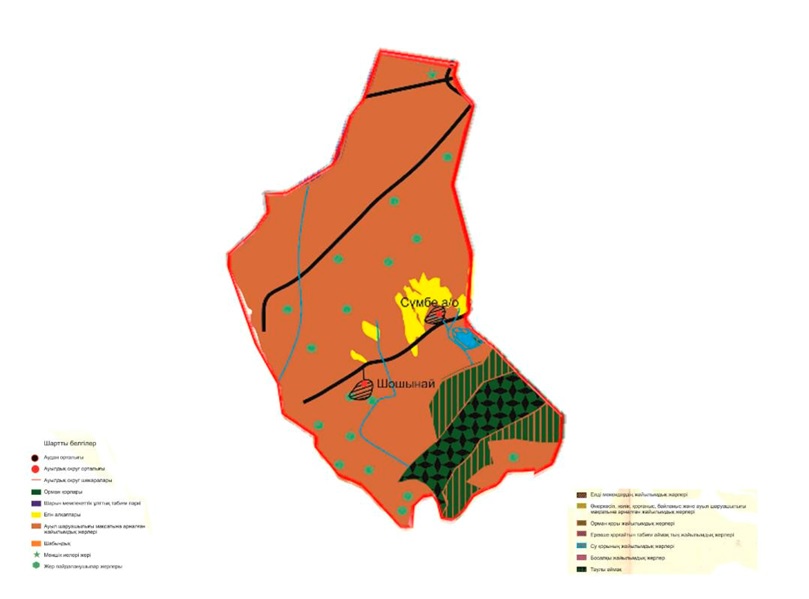  Собственники земельных участков
      Расшифровка аббревиатур:КРС- крупный ротый скот,МРС- мелкий ротый скот.к\х- крестьянское хозяйства Распределение пастбищ для размещения маточного поголовья крупного рогатый скота (дойного) по Сумбинскому сельскому округа Приемлемые схемы пастбищеоборотов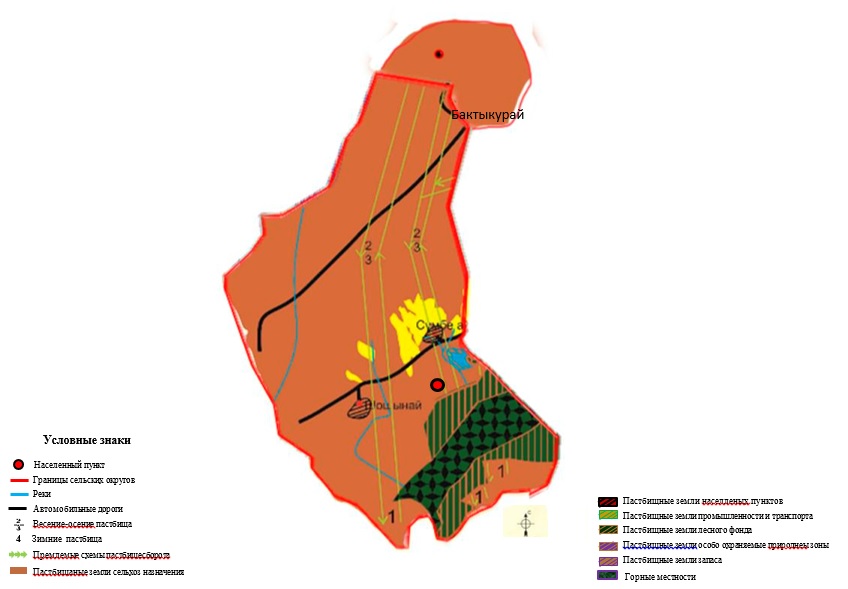  Карта с обозначением внешних и внутренних границ и площадейпастбищ, в том числе сезонных, объектов пастбищной инфраструктуры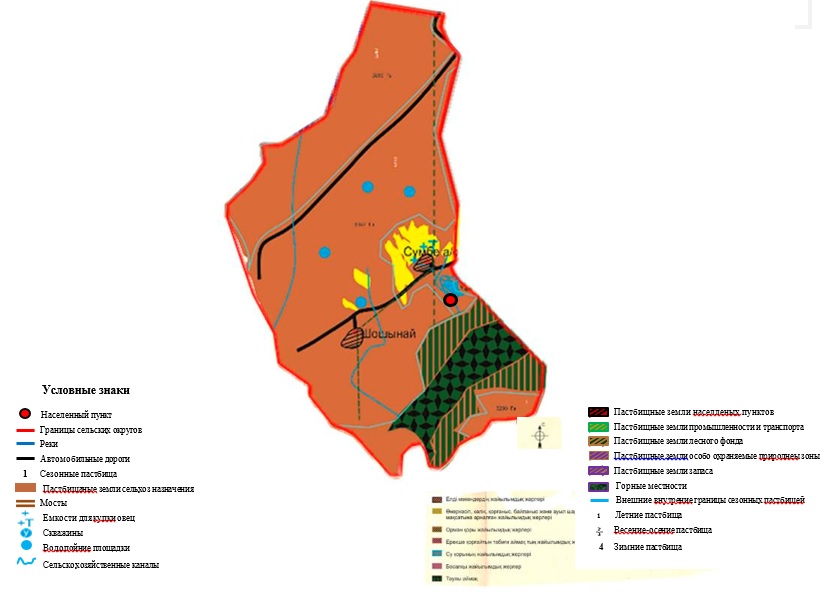  Схема доступа пастбищепользователей к водоисточникам (озерам, рекам, прудам, копаням, оросительным или обводнительным каналам,трубчатым или шахтным колодцам) составленнуюсогласно норме потребления воды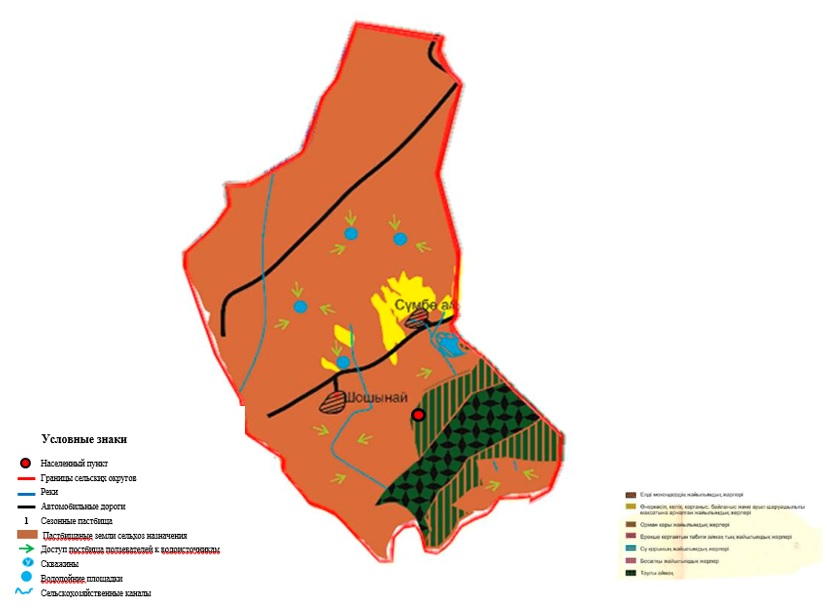  Схема перераспределения пастбищ для размещения поголовья сельскохозяйственных животных физических и (или) юридических лиц, у которых отсутствуют пастбища, и перемещения его на предоставляемые пастбища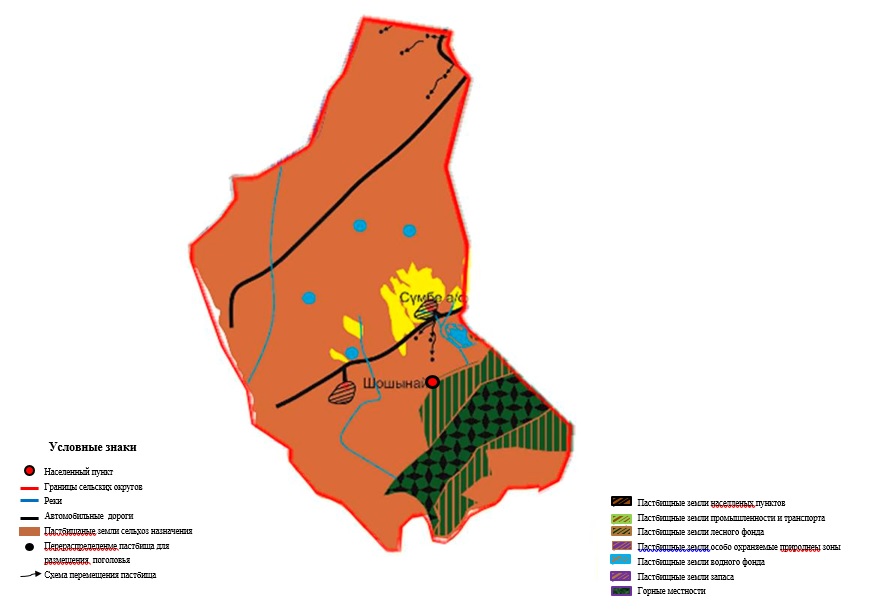  Схема размещения поголовья сельскохозяйственных животных на отгонных пастбищах Физических и (или) юридических лиц, не обеспеченных пастбищами, расположенными при селе, сельском округе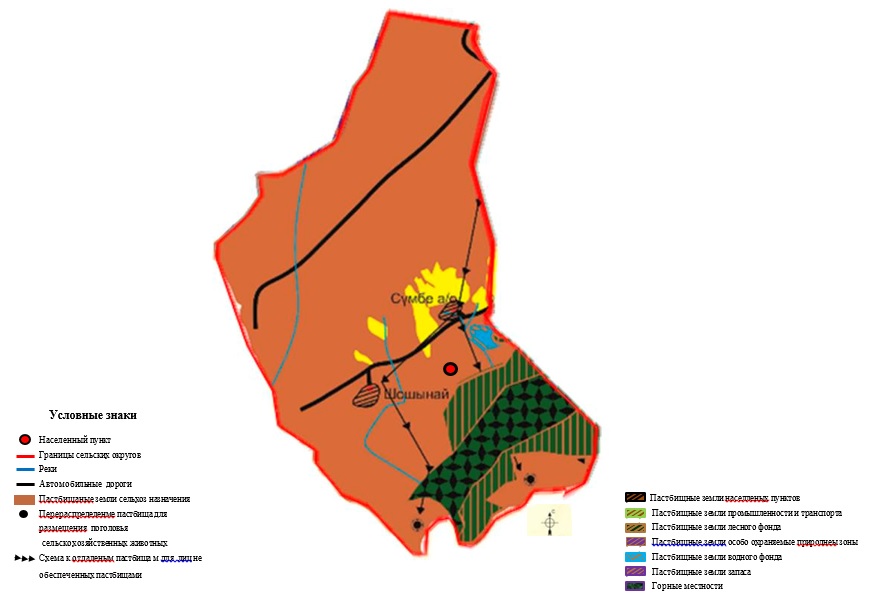  Календарный график по использованию пастбищ, устанавливающий сезонные маршруты выпаса и передвижения сельскохозяйственных животных по Сумбинскому сельского округа
      План по управлению пастбищами и их использованию сельского округа Кыргызсай на 2023-2024 годы
      1) Схема (карта) расположения пастбищ на территории административно-территориальной единицы в разрезе категорий земель, собственников земельных участков и землепользователей на основании правоустанавливающих документов;
      2) приемлемая схема пастбище оборотов;
      3) карта с обозначением внешних и внутренних границ и площадей пастбищ, в том числе сезонных, объектов пастбищной инфраструктуры;
      4) схема доступа пастбище пользователей к водоисточникам (озерам, рекам, прудам, копаниям, оросительным или обводнительным каналам, трубчатым или шахтным колодцам), составленную согласно норме потребления воды;
      5) схема перераспределения пастбищ для размещения поголовья сельскохозяйственных животных физических и (или) юридических, у которых отсутствуют пастбища, и перемещения его на предоставляемые пастбища;
      6) схема размещения поголовья сельскохозяйственных животных на отгонных пастбищах физических и (или) юридических лиц, не обеспеченных пастбищами, расположенных в сельском округе Кыргызсай (далее - сельский округ);
      7) календарный график по использованию пастбищ, устанавливающие сезонные маршруты выпаса и передвижения сельскохозяйственных животных.
      Территория сельского округа относится к резкоконтинентальному поясу. Осадков за период с температурой воздуха выше 10ºC выпадает 150-200 мм. Сумма осадков за весенний период вегетаций равна 70, за осенний 40 мм, сумма дефецитов влажности воздуха весной и осенью составляет 260 мм, за период с температурой выше 10ºC достигает1720-1800мм. Устойчивый снежный покров держится 80-100 дней, высота снежного покрова равна 15-30 см, запасы воды в снеге составляют 35-70 мм.
      Продуктивность пастбищной растительности зависит не только от влагообеспеченности вегетационного периода, но и от осадков холодного периода, поскольку развитие эфемеров продолжается до тех пор, пока в почве сохраняется накопившаяся за осень, зиму и весну влага. Переход температуры воздуха через 15ºC знаменует наступление лета, которое в районе обследования по многолетним наблюдениям начинается 5 мая. Продолжительность пастбищного периода составляет примерно 180 дней. 
      Из степных растений растут различные виды эфемероиды и полыни.
      На основном участке главными водоисточниками являются реки Кыргызсай и Подгорная, протекающие по территории хозяйства с юго-востока на северо-запад. Они берут начало высоко горах, на главном водоразделе северного склона Кетменского хребта на высоте 2900-3000 м н.у.м., имеют снеговые родниковые питание. Реки используются в основном для орошения.
      На участке Бахктыкурай поверхностных водоисточников нет. Для обводнения этих участков используются 3 шахтных колодца.
      Средняя урожайность пастбищных угодий составляет 10,5 центнер/гектар. 
      Фонд кормов пастбище пользуется в пастбищный период продолжительностью 170-180 дней. 
      Земли Кыргызсайского сельского округа включает в себя два участка: Основной и Бахтыкурай. 
      Сельский округ расположен в южной части Уйгурского района, на западе граничит с сельским округом Сумбе, с востока с сельским округом Улкен-Аксу и Киши-Аксу, с северной стороны с сельским округом Чунджа, в южной части с землями ГЛФ. Второй участок "уч.Бахтыкурай" на севере-западе граничит с землями сельского округа Таскарасу, с северной и восточной стороны с землями ГЛФ, на юге с землями ГЗЗ ( уч. Актюбинский канал)
      Административно-территориальное деление состоит из села Кыргызсай, Рахат.
      По природным условиям погоды: зима резко континентальная, с неустойчивой погодой, осадки в соответствии с нормами, весна рано выходит, лето жаркое, осень прохладная, зима продолжительная. 
      Общая земельная площадь сельского округа составляет 6660 гектаров (далее - га). В том числе пастбищ – 2350,1 га.
      По категориям земли распределяются следующим образом:
      земли сельскохозяйственного назначения – 4058,3 га.
      земли населенных пунктов – 91,4 га.
      Количество поголовья сельскохозяйственных животных на территории сельского округа: 2740 голов крупного рогатый скота, 7750 голов мелкого рогатый скота, 770 голов лошадей.
      По видам сельскохозяйственных животных распределено следующим образом:
      крупный рогатый скот - 9 стад;
      мелкий рогатый скот - 15 стад;
      лошади - 13 стад.
      На территории сельского округа действует 1 ветеринарный пункт, 1 скотомогильник и 1 ванна для купания скота.
      В сельском округе не установлены сервитуты для прогона скота. Схема (карта) расположения пастбищ на территории административно-территориальной единицы в разрезе категорий земель, собственников земельных участков и землепользователей на основании правоустанавливающих документов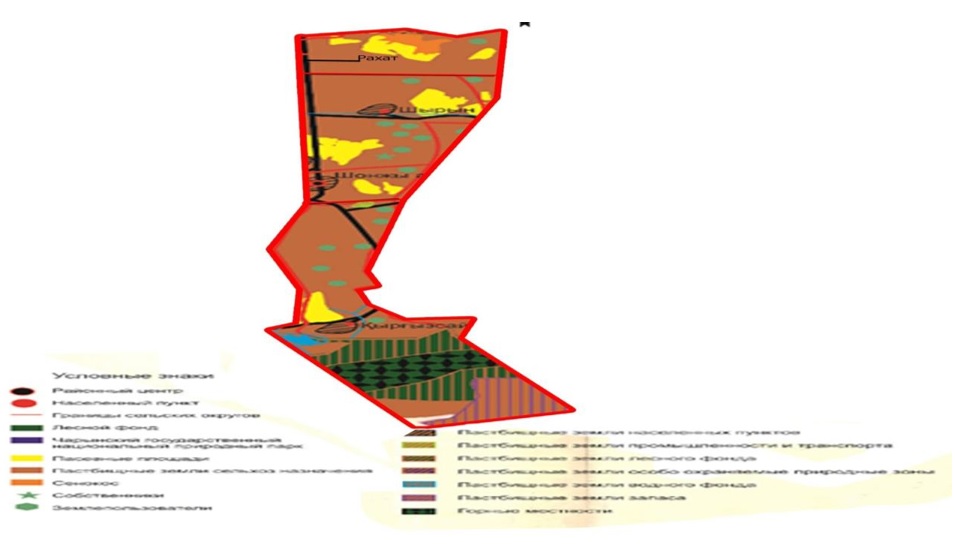  Собственники земельных участков
      Расшифровка аббревиатур:КРС- крупный ротый скот,МРС- мелкий ротый скот. к\х- крестьянское хозяйства Распределение пастбищ для размещения маточного поголовья крупного рогатый скота (дойного) в разрезе населенных пунктов по Кыргызсайскому сельскому округу Приемлемая схема пастбищеоборотов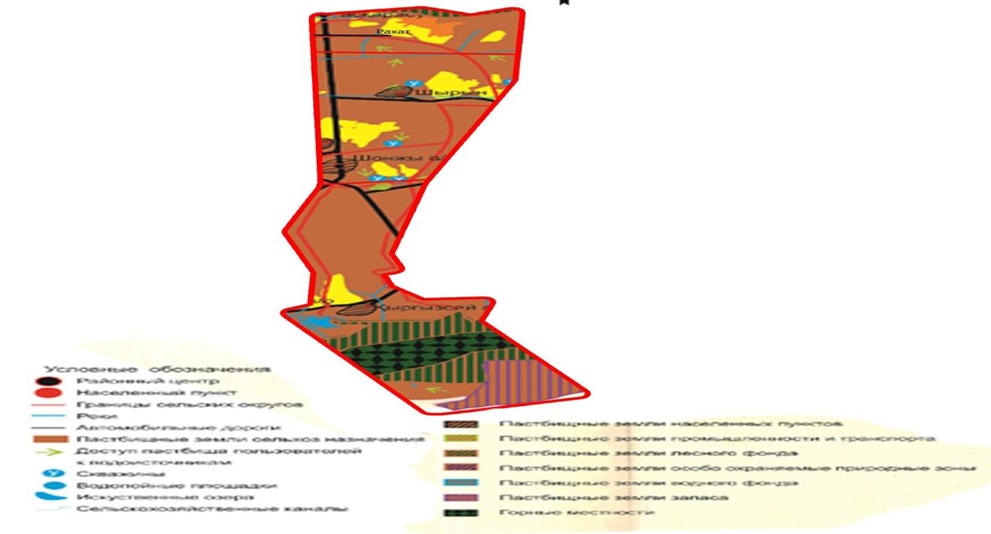  Карта с обозначением внешних и внутренних границ и площадей пастбищ, в том числе сезонных, объектов пастбищной инфраструктуры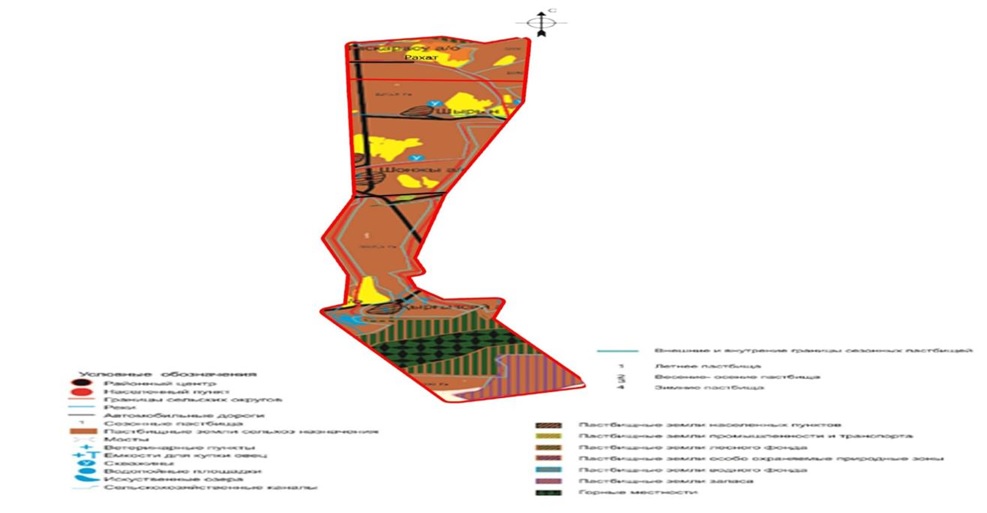  Схема доступа пастбищепользователей к водоисточникам (озерам, рекам, прудам, копаням, оросительным или обводнительным каналам, трубчатым или шахтным колодцам) составленную согласно норме потребления воды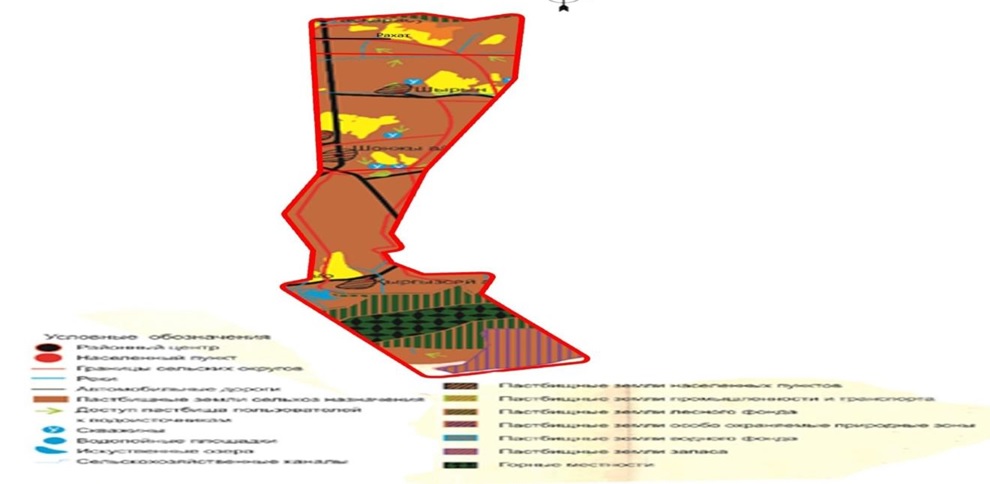  Схема перераспределения пастбищ для размещения поголовья сельскохозяйственных животных физических и (или) юридических лиц, у которых отсутствуют пастбища, и перемещения его на предоставляемые пастбища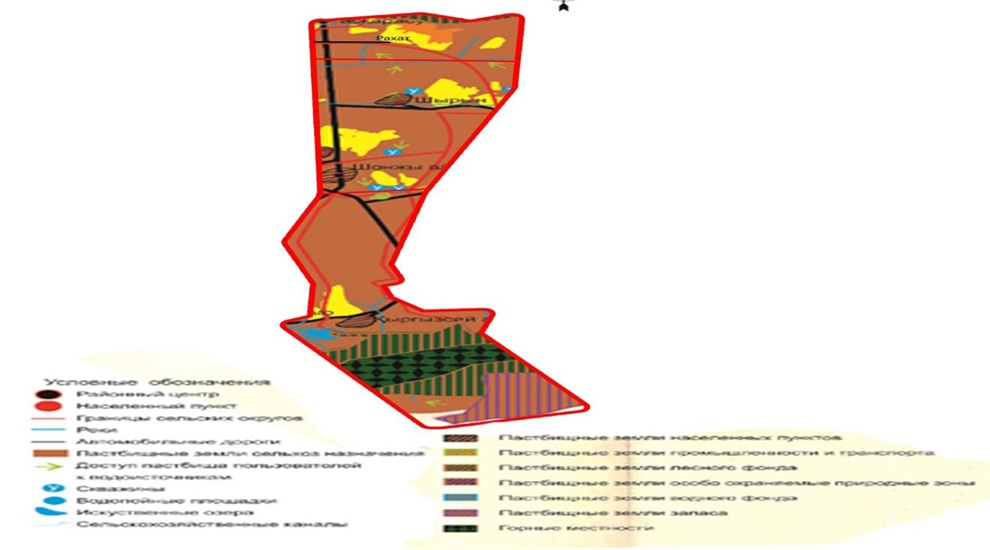  Схема размещения поголовья сельскохозяйственных животных на отгонных пастбищах физических и (или) юридических лиц, не обеспеченных пастбищами, расположенными в сельском округе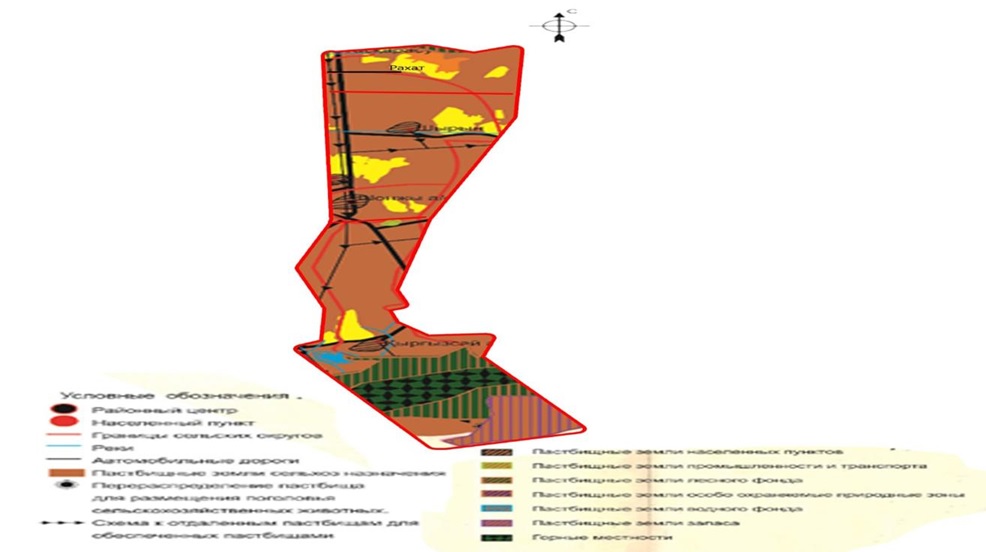 
      / Календарный график по использованию пастбищ, устанавливающий сезонные маршруты выпаса и передвижения сельскохозяйственных животных по Кыргизайскому сельского округа
      План по управлению пастбищами и их использованию Улкен Аксуского сельского округа на 2023-2024 годы
      1) Схема (карта) расположения пастбищ на территории административно-территориальной единицы в разрезе категорий земель, собственников земельных участков и землепользователей на основании правоустанавливающих документов;
      2) приемлемая схема пастбище оборотов;
      3) карта с обозначением внешних и внутренних границ и площадей пастбищ, в том числе сезонных, объектов пастбищной инфраструктуры;
      4) схема доступа пастбище пользователей к водным источникам (озерам, рекам, прудам, оросительным или обводнительным каналам), составленную согласно норме потребления воды;
      5) схема перераспределения пастбищ для размещения поголовья сельскохозяйственных животных физических и (или) юридических, у которых отсутствуют пастбища, и перемещения его на предоставляемые пастбища;
      6) схема размещения поголовья сельскохозяйственных животных на отгонных пастбищах физических и (или) юридических лиц, не обеспеченных пастбищами, расположенных в сельском округе Улкен Аксуского (далее - сельский округ);
      7) календарный график по использованию пастбищ, устанавливающие сезонные маршруты выпаса и передвижения сельскохозяйственных животных.
      Территория сельского округа относится к сухому, степному, пустынному поясу.
      Из степных растений растут различные виды эфемероиды и полыни.
      Обводнение пастбищ обеспечивается из каналов..
      Средняя урожайность пастбищных угодий составляет 10,5 центнер/гектар.
      Фонд кормов пастбищ используется в пастбищный период продолжительностью 170-180 дней.
      Улкен Аксуского сельский округ расположен в южной стороне Уйгурского района, на западе граничит с Кыргызсайским сельским округом, на востоке с Аватским сельским округом.
      Административно-территориальное деление состоит из села Киши Аксу, Улкен Аксу и Долайты.
      По природным условиям погоды: зима резко континентальная, с неустойчивой погодой, осадки в соответствии с нормами, весна рано выходит, лето жаркое, осень прохладная, продолжительная.
      Климатические условия обследованной территории резко континентальные, большая разница температур дня и ночи, холодная малоснежная зима и жаркое сухое лето.
      Общая площадь земельная площадь сельского округа составляет 14987 гектар (далее - ). пастбищ – 12457 га .
      По категориям земли распределяются следующим образом:
      земли сельскохозяйственного назначения - 10690 .
      земли населенных пунктов - 4090 .
      Количество поголовья сельскохозяйственных животных на территории сельского округа: 6075 голов крупного рогатый скота, 189000 голов мелкого рогатый скота, 1140 голов лошадей.
      По видам сельскохозяйственных животных распределено следующим образом:
      крупный рогатый скот - 30 стад;
      мелкий рогатый скот - 27 стад;
      Лошади - 72 стад.
      На территории сельского округа действует 1 ветеринарный пункт, 1 скотомогильник и 1 ванна для купания скота.
      В сельском округе не установлены сервитуты для прогона скот Схема (карта) расположения пастбищ на территории Улкен Аксуского сельского окру в разрезе категорий земель, собственников земельных участков и землепользователей на основании правоустанавливающих документов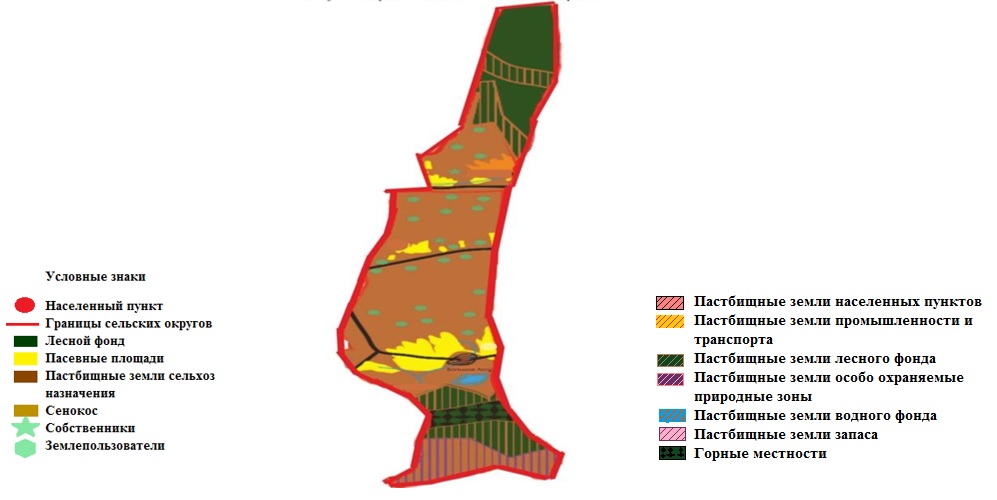  Собственники земельных участков
      Расшифровка аббревиатур: КРС- крупный ротый скот;МРС-мелкий ротый скот.к\х - крестьянское хозяйства Распределение пастбищ для размещения маточного поголовья крупного рогатый скота (дойного) по Улкен Аксускому сельскому округу Приемлемые схемы пастбищ себеоборотов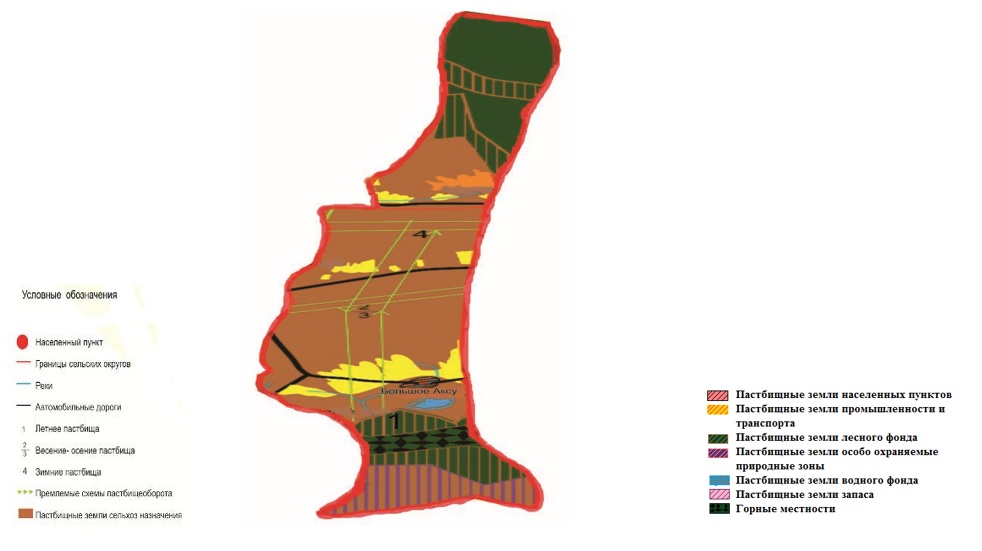  Карта с обозначением внешних и внутренних границ и площадей пастбищ, в том числе сезонных, объектов пастбищной инфраструктуры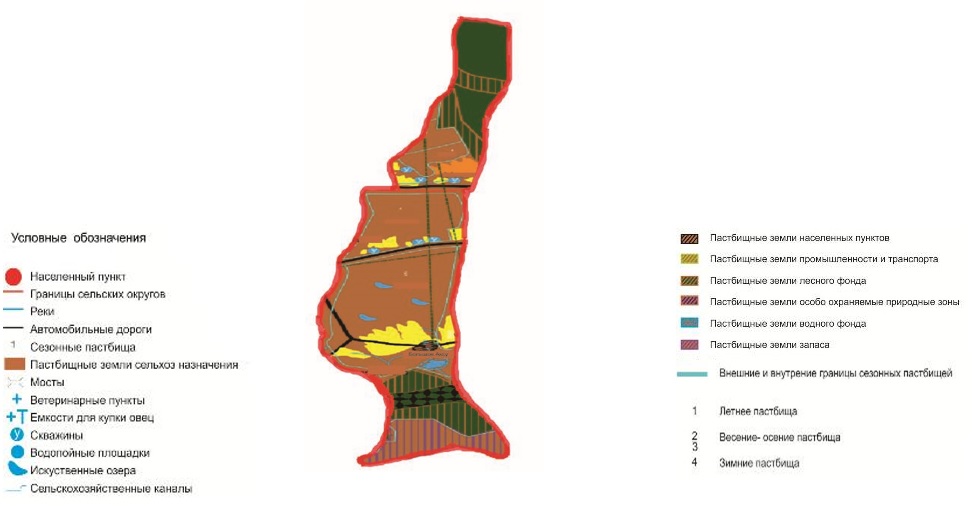  Схема доступа пастбище пользователей к водоисточникам (озерам, рекам, прудам, копаням, оросительным или обводнительным каналам, трубчатым или шахтным колодцам) составленную согласно норме потребления воды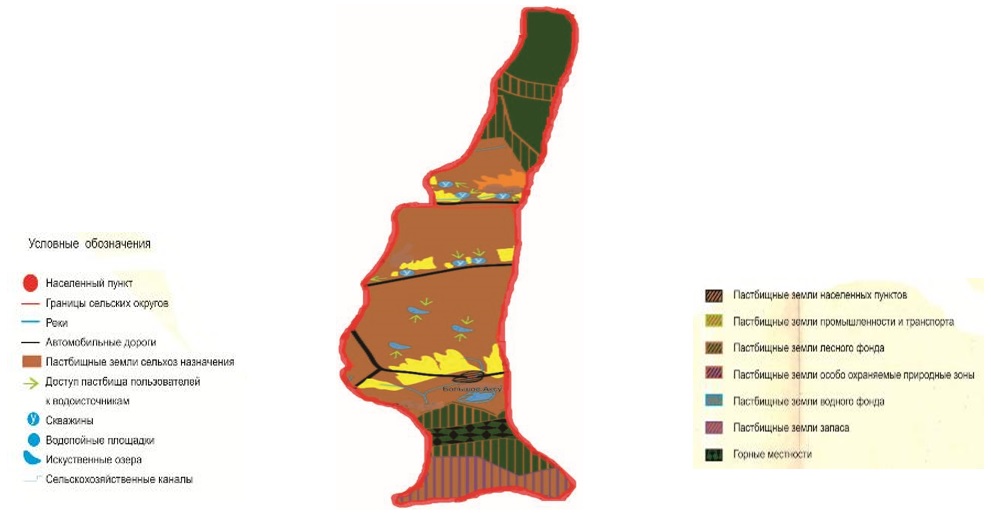  С перераспределения пастбищ для размещения поголовья сельскохозяйственных животных физических и (или) юридических лиц, у которых отсутствуют пастбища, пастбищами и перемещения его на предоставляемые пастбища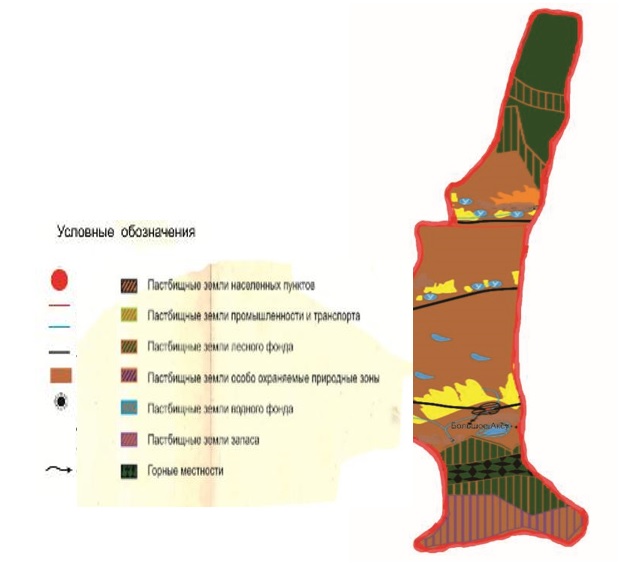  Схема размещения поголовья сельскохозяйственных животных на отгонных пастбищах физических и (или) юридических лиц, не обеспеченных пастбищами, расположенными при селе, сельском округе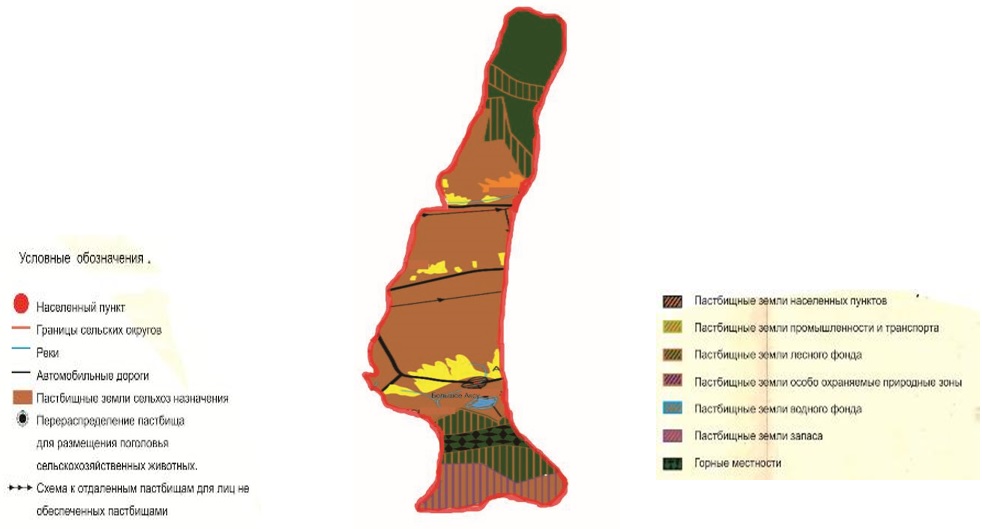  Календарный график по использованию пастбищ, устанавливающий сезонные маршруты выпаса и передвижения сельскохозяйственных животных Улкен Аксускому сельского округа
      План по управлению пастбищами и их использованию Аватского сельского окру Уйгурского района на 2023-2024 годы
      1) Схема (карта) расположения пастбищ на территории административно-территориальной единицы в разрезе категорий земель, собственников земельных участков и землепользователей на основании правоустанавливающих документов;
      2) приемлемая схема пастбище оборотов;
      3) карта с обозначением внешних и внутренних границ и площадей пастбищ, в том числе сезонных, объектов пастбищной инфраструктуры;
      4) схема доступа пастбищепользователей к водоисточникам (озерам, рекам, прудам, копаням, оросительным или обводнительным каналам, трубчатым или шахтнымколодцам), составленную согласно норме потребления воды;
      5) схема перераспределения пастбищ для размещения поголовья сельскохозяйстевенных животных физических и (или) юридических, у которых отсутствуют пастбища, и перемещения его на предоставляемые пастбища;
      6) схема размещения поголовья сельскохозяйственных животных на отгонных пастбищах физических и (или) юридических лиц, не обеспеченных пастбищами, расположенных в Аватском сельском округе (далее - сельский округ);
      7) календарный график по использованию пастбищ, устанавливающие сезонные маршруты выпаса и передвижения сельскохозяйственных животных.
      Территория сельского округа относится к горной и предгорной зоне: предгорная слабоволнистая равнина и пониженная предгорная равнина.
      Из растений растут злаковые, сложноцветковые, бобовые и маревые виды. Преобладающей жизненной формой являются многолетники.
      Обводнение пастбищ обеспечивается рекой Ават, которая берет начало на главном водоразделе северного склона Кетменского хребта, река имеет снеговое и родниковое питание и протекает в глубом каньоне.
      Средняя урожайность пастбищных угодий составляет 5 - 6 центнер/гектар. 
      Фонд кормов пастбища используется в пастбищный период продолжительностью 170-180 дней. 
      Сельский округ расположен в юго-западной части района, на западе граничит с сельским округом Большое Аксу, с востока с Тегерменьским сельским округом.
      Административно-территориальное деление состоит из села Ават. 
      По природным условиям погоды: климат сухой и жаркий. Зимой высота снежного покрова 10-25 см, весна рано выходит, лето жаркое, сухое, осень прохладная, продолжительная. 
      Общая земельная площадь сельского округа составляет 9102 гектаров (далее - ). В том числе пастбищ – 2743 га .
      По категориям земли распределяются следующим образом:
      земли сельскохозяйственного назначения – 3208 га .
      земли населенных пунктов – 299 га .
      Количество поголовья сельскохозяйственных животных на территории сельского округа: 3820 голов крупного рогатый скота, 5597 голов мелкого рогатый скота, 490 голов лошадей.
      По видам сельскохозяйственных животных распределено следующим образом:
      крупный рогатый скот –16 стад;
      мелкий рогатый скот - 16 стад;
      лошади - 12 стад.
      На территории сельского окру действует 1 ветеринарный пункт, 1 скотомогильник и 1 ванна для купания скота.
      В сельском округе не установлены сервитуты для прогона скота Схема (карта) расположения пастбищ на территории Аватского сельского округа в разрезе категорий земель, собственников земельных участков и землепользователей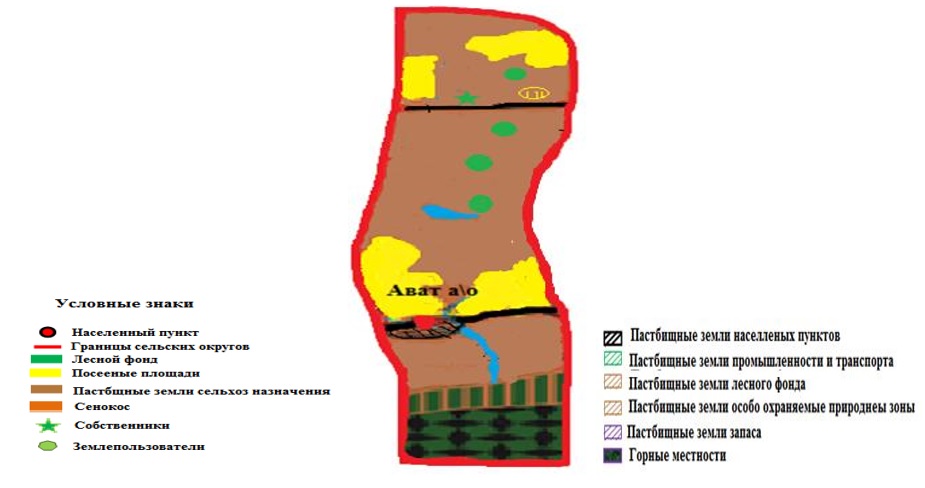  Собственники земельных участков
      Расшифровка аббревиатур:КРС- крупный ротый скот,МРС- мелкий ротый скот.к\х- крестьянское хозяйства Распределение пастбищ для размещения маточного поголовья крупного рогатый скота (дойного) по Аватскому сельскому округу Приемлемые схемы пастбище оборотов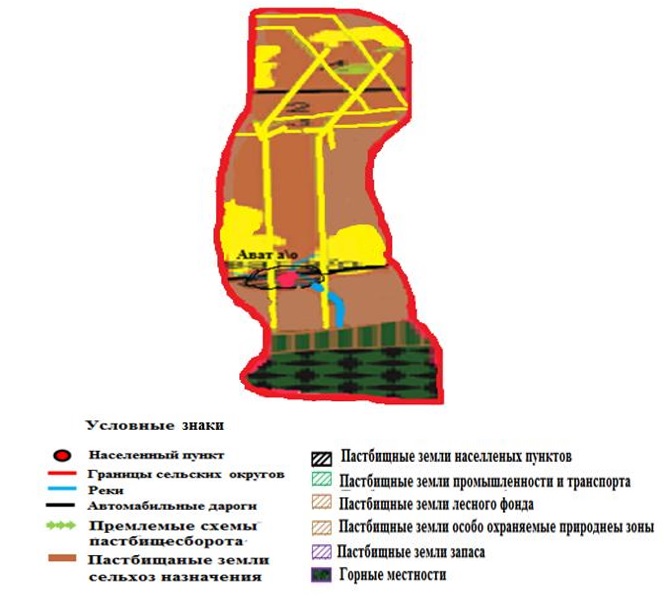  Карта с обозначением внешних и внутренних границ и площадей пастбищ, в том числе сезонных, объектов пастбищной инфраструктуры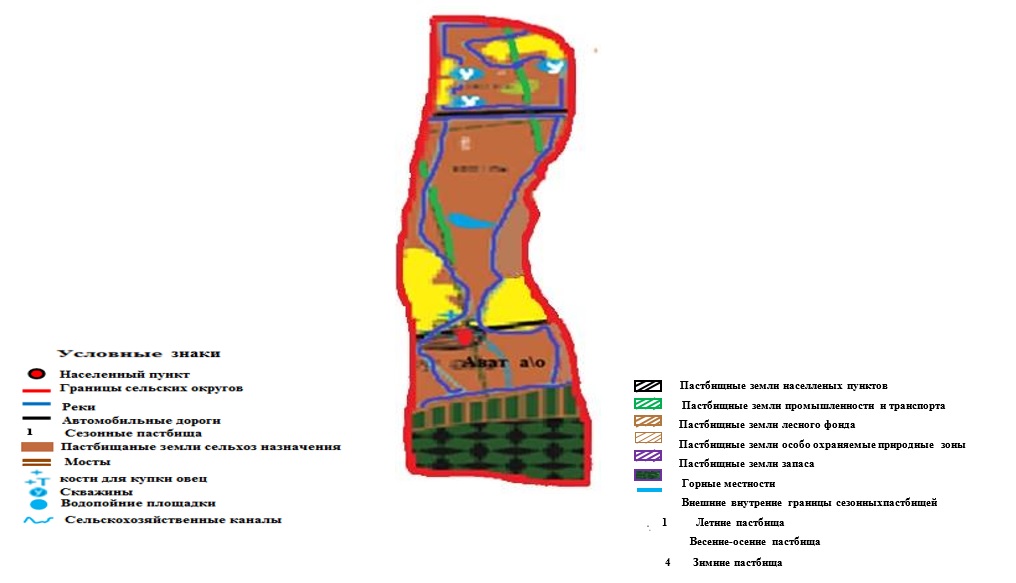  Схема доступа пастбищепользователей к водоисточникам (озерам, рекам, прудам, копаням, оросительным или обводнительным каналам, трубчатым или шахтным колодцам) составленную согласно норме потребления воды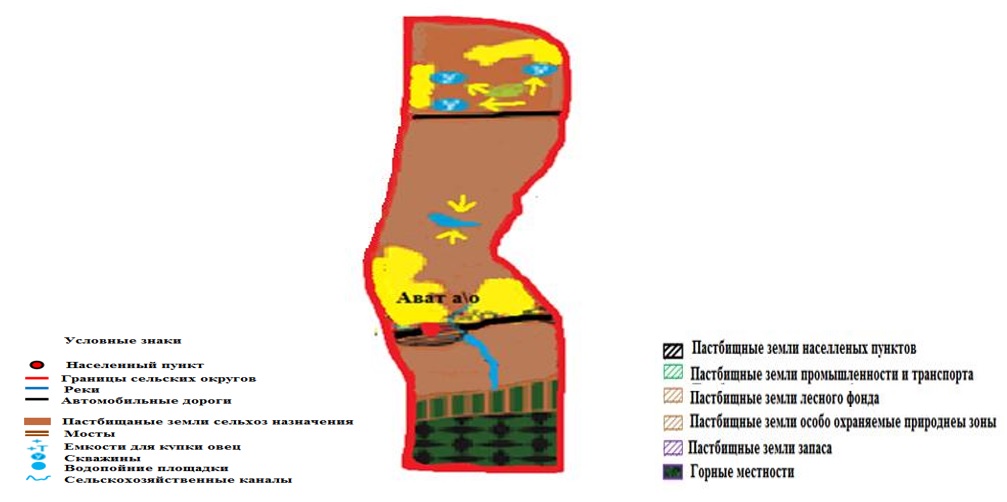  Схема перераспределения пастбищ для размещения поголовья сельскохозяйственных животных физических и (или) юридических лиц, у которых отсутствуют пастбища, и перемещения его на предоставляемые пастбища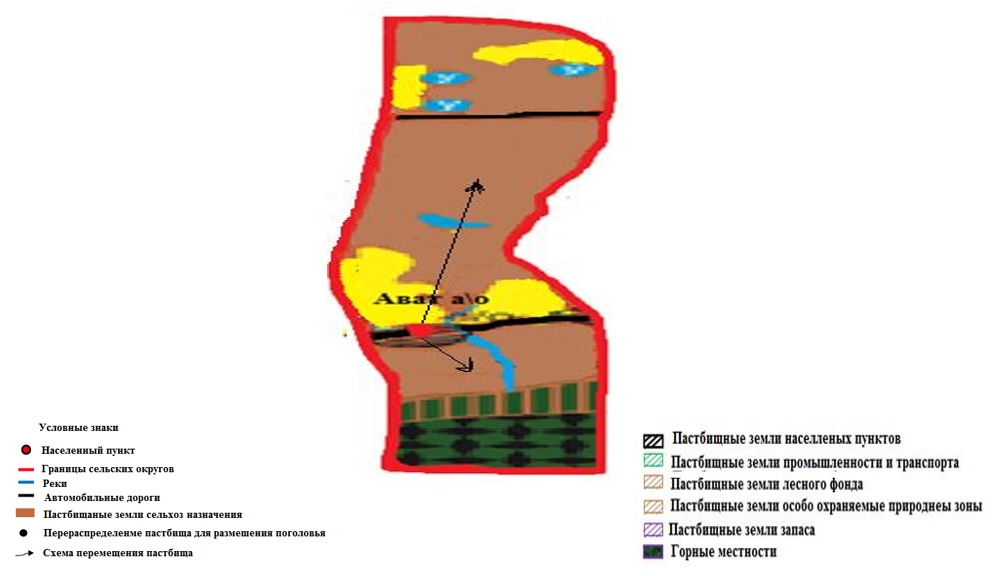  Схема размещения поголовья сельскохозяйственных животных на отгонных пастбищах физических и (или) юридических лиц, не обеспеченных пастбищами, расположенными в сельском округе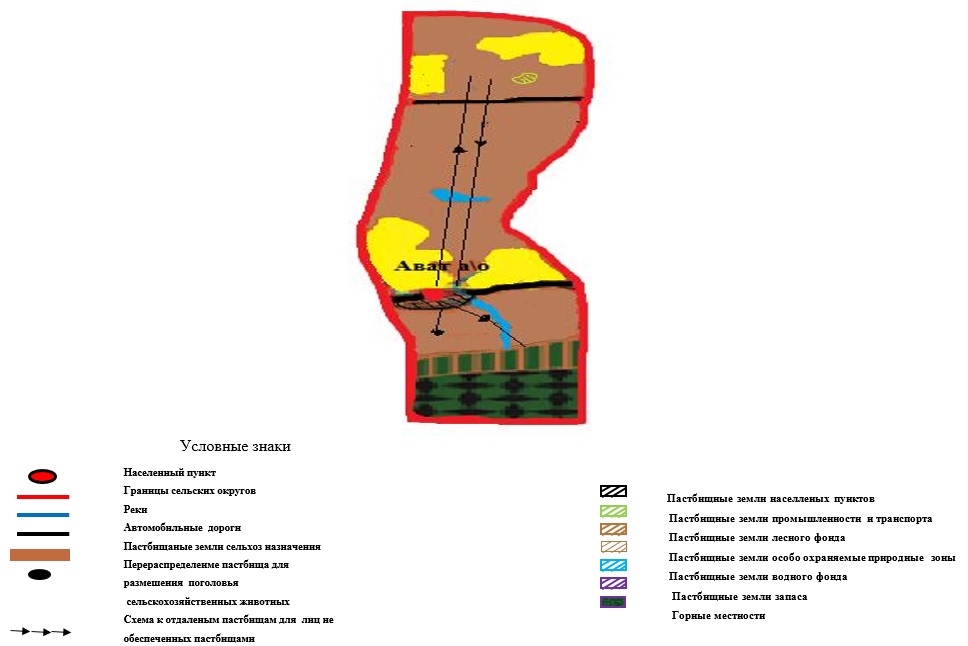  Календарный график по использованию пастбищ, устанавливающий сезонные маршруты выпаса и передвижения сельскохозяйственных животных Аватскому сельского округа
      План по управлению пастбищами и их использованию сельского окру Тиирмен на 2023-2024 годы
      1) Схема (карта) расположения пастбищ на территории административно-территориальной единицы в разрезе категорий земель, собственников земельных участков и землепользователей на основании правоустанавливающих документов;
      2) приемлемая схема пастбищеоборотов;
      3) карта с обозначением внешних и внутренних границ и площадей пастбищ, в том числе сезонных, объектов пастбищной инфраструктуры;
      4) схема доступа пастбищепользователей к водоисточникам (озерам, рекам, прудам, копаням, оросительным или обводнительным каналам, трубчатым или шахтнымколодцам), составленную согласно норме потребления воды;
      5) схема перераспределения пастбищ для размещения поголовья сельскохозяйстевенных животных физических и (или) юридических, у которых отсутствуют пастбища, и перемещения его на предоставляемые пастбища;
      6) схема размещения поголовья сельскохозяйственных животных на отгонных пастбищах физических и (или) юридических лиц, не обеспеченных пастбищами, расположенных в сельском округе Тиирмен (далее - сельский округ);
      7) календарный график по использованию пастбищ, устанавливающие сезонные маршруты выпаса и передвижения сельскохозяйственных животных.
      Территория сельского округ относится к сухому, степному, пустынному поясу. Из степных растений растут различные виды эфемероиды и полыни.
      Обводнение пастбищ обеспечивается из природных озер, каналов, трубчатых и шахтных колодцев. Средняя урожайность пастбищных угодий составляет 10,5 центнер/гектар. 
      Фонд кормов пастбищ используется в пастбищный период продолжительностью 170-180 дней. 
      Сельский округ расположен в южной части Уйгурского района, на западе граничит с сельским округом Ават, с востока село Актам.
      Административно-территориальное деление состоит из села Тиирмен и Узунтам.
      По природным условиям погоды: зима резко континентальная, с неустойчивой погодой, осадки в соответствии с нормами, весна рано выходит, лето жаркое, осень прохладная, продолжительная. 
      Общая земельная площадь сельского окру составляет 10008 гектаров (далее - ). В том числе пастбищ – 7653 га .
      По категориям земли распределяются следующим образом:
      земли сельскохозяйственного назначения – 6491га .
      Земли населенных пунктов – 3517га.
      Количество поголовья сельскохозяйственных животных на территории сельского окру: 5205 голов крупного рогатого скота, 11750 голов мелкого рогатого скота, 475 голов лошадей.
      По видам сельскохозяйственных животных распределено следующим образом:
      крупный рогатый скот - 53 стад;
      мелкий рогатый скот - 33 стад;
      лошади - 18 стад.
      На территории сельского округа действует 1 ветеринарный пункт, 1 скотомогильник и 1 ванна для купания скота.
      В сельском округе не установлены сервитуты для прогона скота. Схема (карта) расположения пастбищ на территории Тиирменского сельского округа на в разрезе категорий земель, собственников земельных участков и землепользователей на основании правоустанавливающих документов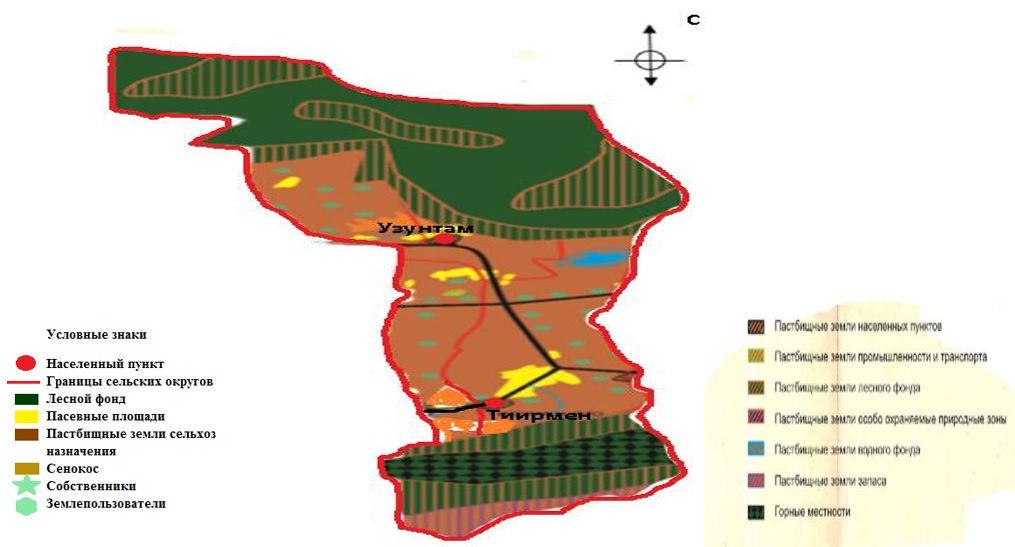  Собственники земельных участков
      Расшифровка аббревиатур:КРС- крупный рогатый скот,МРС- мелкий рогатый скот.к\х -крестьянского хозяйства Распределение пастбищ для размещения маточного поголовья крупного рогатого скота (дойного) по Тиирменскому сельскому округу Приемлемые схемы пастбище оборотов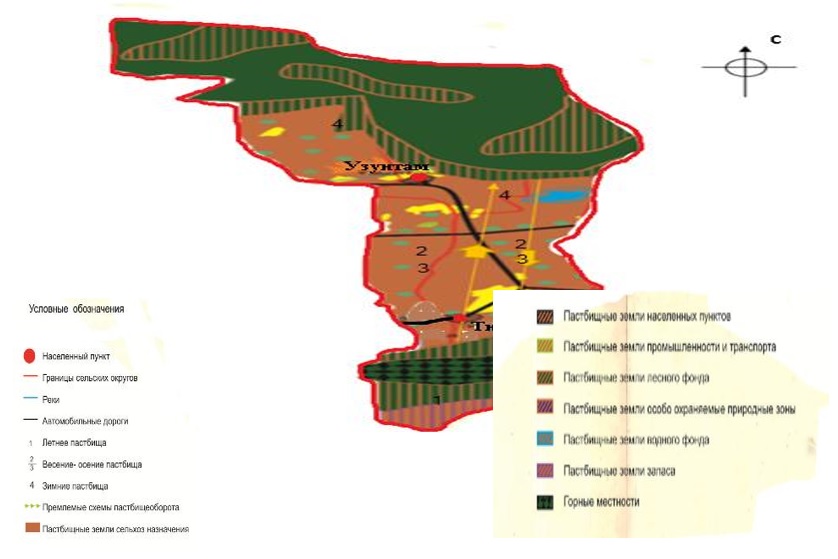  Карта с обозначением внешних и внутренних границ и площадей пастбищ, в том числе сезонных, объектов пастбищной инфраструктуры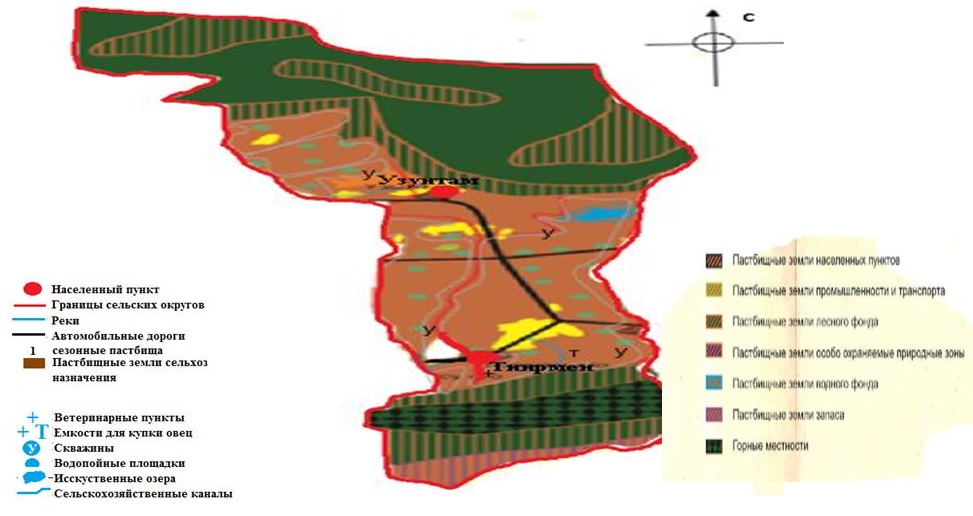  Схема доступа пастбищепользователей к водоисточникам (озерам, рекам, прудам, копаням, оросительным или обводнительным каналам, трубчатым или шахтным колодцам) составленнуюсогласно норме потребления воды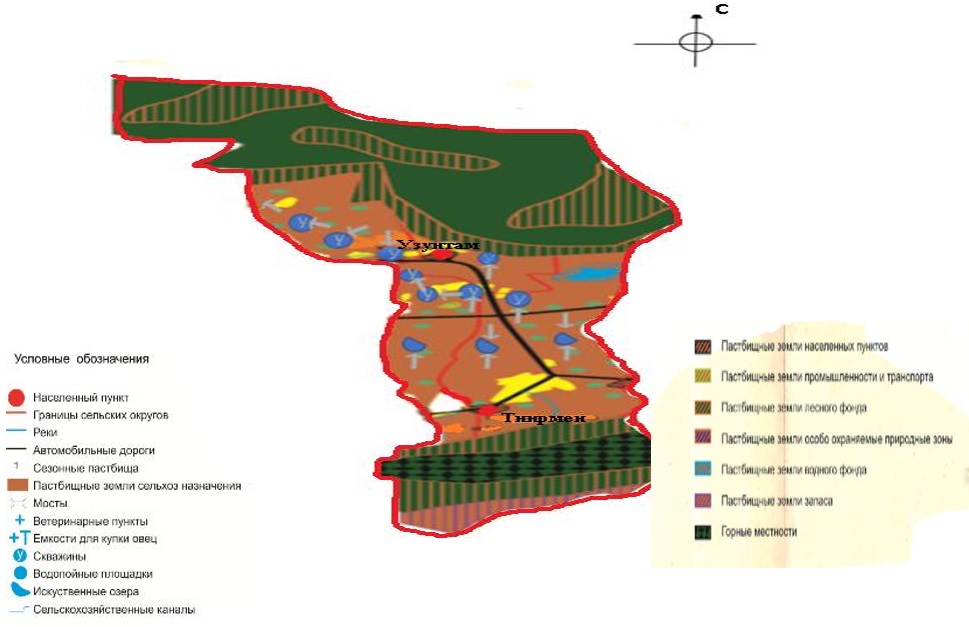  Схема перераспределения пастбищ для размещения поголовья сельскохозяйственных животных физических и (или) юридических лиц, у которых отсутствуют пастбища, и перемещения его на предоставляемые пастбища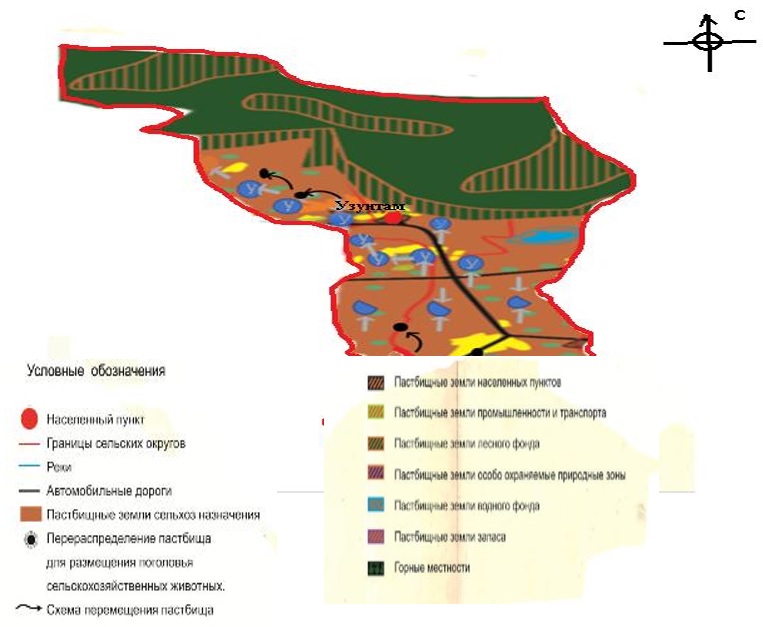  Схема размещения поголовья сельскохозяйственных животных на отгонных пастбищах Физических и (или) юридических лиц, не обеспеченных пастбищами, расположенными при селе, сельском округе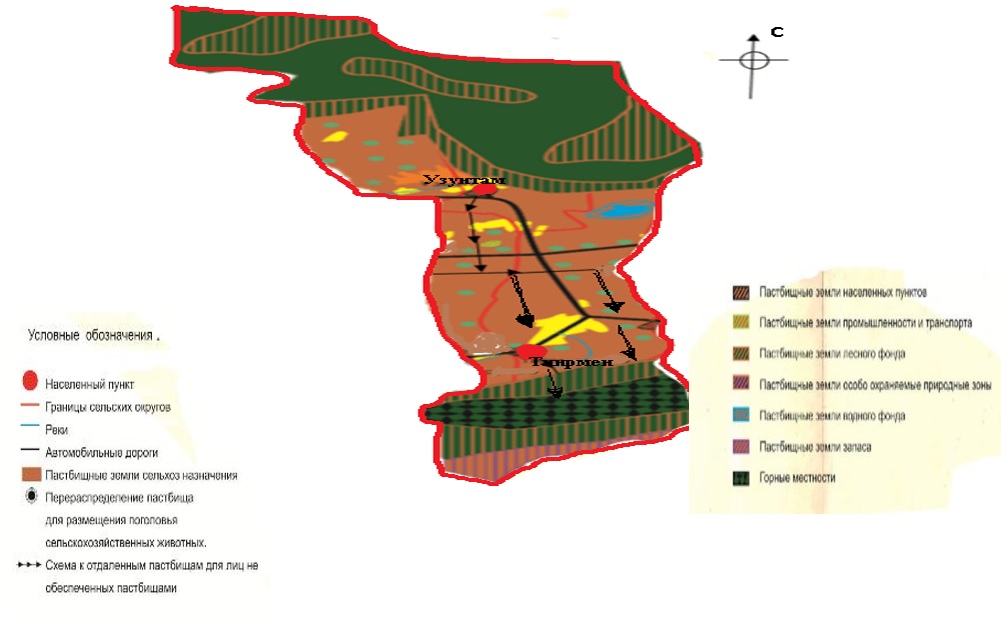  Календарный график по использованию пастбищ, устанавливающий сезонные маршруты выпаса и передвижения сельскохозяйственных животных Тиирменскому сельского округа
      План по управлению пастбищами и их использованию Актамского сельского окру на 2023-2024 годы
      1) Схема (карта) расположения пастбищ на территории административно-территориальной единицы в разрезе категорий земель, собственников земельных участков и землепользователей на основании правоустанавливающих документов;
      2) приемлемая схема пастбищеоборотов;
      3) карта с обозначением внешних и внутренних границ и площадей пастбищ, в том числе сезонных, объектов пастбищной инфраструктуры;
      4) схема доступа пастбищепользователей к водоисточникам (озерам, рекам, прудам, копаням, оросительным или обводнительным каналам, трубчатым или шахтнымколодцам), составленную согласно норме потребления воды;
      5) схема перераспределения пастбищ для размещения поголовья сельскохозяйстевенных животных физических и (или) юридических, у которых отсутствуют пастбища, и перемещения его на предоставляемые пастбища;
      6) схема размещения поголовья сельскохозяйственных животных на отгонных пастбищах физических и (или) юридических лиц, не обеспеченных пастбищами, расположенных в Актамском сельском округе (далее - сельский округ);
      7) календарный график по использованию пастбищ, устанавливающие сезонные маршруты выпаса и передвижения сельскохозяйственных животных.
      Территория сельского окру относится к сухому, степному, пустынному поясу.
      Из степных растений растут различные виды эфемероиды и полыни.
      Обводнение пастбищ обеспечивается из природных озер, каналов, трубчатых и шахтных колодцев.Средняя урожайность пастбищных угодий составляет 10,5 центнер/гектар. 
      Фонд кормов пастбищиспользуется в пастбищный период продолжительностью 170-180 дней. 
      Актамский сельский округ расположен в середине части Уйгурского района, с Актамским сельским округе.
      Административно-территориальное деление состоит из села Актам.
      По природным условиям погоды: зима резко континентальная, с неустойчивой погодой, осадки в соответствии с нормами, весна рано выходит, лето жаркое, осень прохладная, продолжительная. 
      Обводнение пастбищ обеспечивается рекой Актам, которая берет начало на главном водоразделе северного склона Кетменского хребта, река имеет снеговое и родниковое питание и протекает в глубом каньоне.
      Качество воды пригодное для полива и водопоя животных.
      Средняя урожайность пастбищных угодий составляет 6-8 центнер/гектар. 
      Фонд кормов пастбища используется в пастбищный период продолжительностью 177-180 дней. 
      Сельский округ расположен в центральной части Уйгурского района и представлены основным участком, на западе граничит с сельским округом Тиирмен, с востока село Дардамты.
      Административно-территориальное деление состоит из села Актам.
      По природным условиям погоды: климат резко континетальные. Для них характерны болшьшая разница температуры дня и ночи, холодная сухой и жаркий. Зимой высота снежного покрова 10-25 см, весна рано выходит, лето жаркое, сухое, осень прохладная, продолжительная.
      Среднегодовая температуры воздуха составлят +8,70С, абсолютно максимальные температуры достигает +38,20С, а минимальные -270С.
      Общая земельная площадь сельского окру составляет 27980 гектаров . В том числе пастбищ – 9607 га .
      По категориям земли распределяются следующим образом:
      земли сельскохозяйственного назначения – 7972 га .
      земли населенных пунктов – 1980 га .
      Количество поголовья сельскохозяйственных животных на территории сельского округа: 5170 голов крупного рогатый скота, 14750 голов мелкого рогатый скота, 960 голов лошадей,.
      По видам сельскохозяйственных животных распределено следующим образом:
      крупный рогатый скот - 37 стад;
      мелкий рогатый скот - 22 стад;
      лошади - 10 стад.
      На территории Актамскогосельского окру действует 1 скотомогильник.
      В сельском округе не установлены сервитуты для прогона скота. Схема (карта) расположения пастбищ на территории административно-территориальной единицы в разрезе категорий земель, собственников земельных участков и землепользователей на основании правоустанавливающих документов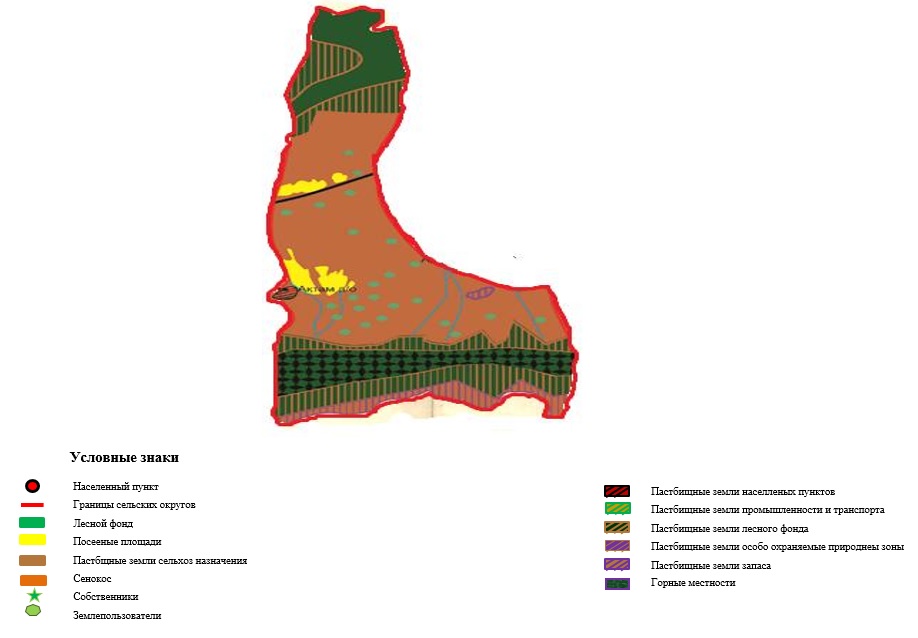  Собственники земельных участков
      Расшифровка аббревиатур:КРС- крупный рогатый скот,МРС- мелкий рогатый скот.к\х- крестьянское хозяйства Распределение пастбищ для размещения маточного поголовья крупного рогатого скота (дойного) в разрезе населенных пунктов по Актамскому сельскому округу Приемлемые схемы пастбище оборотов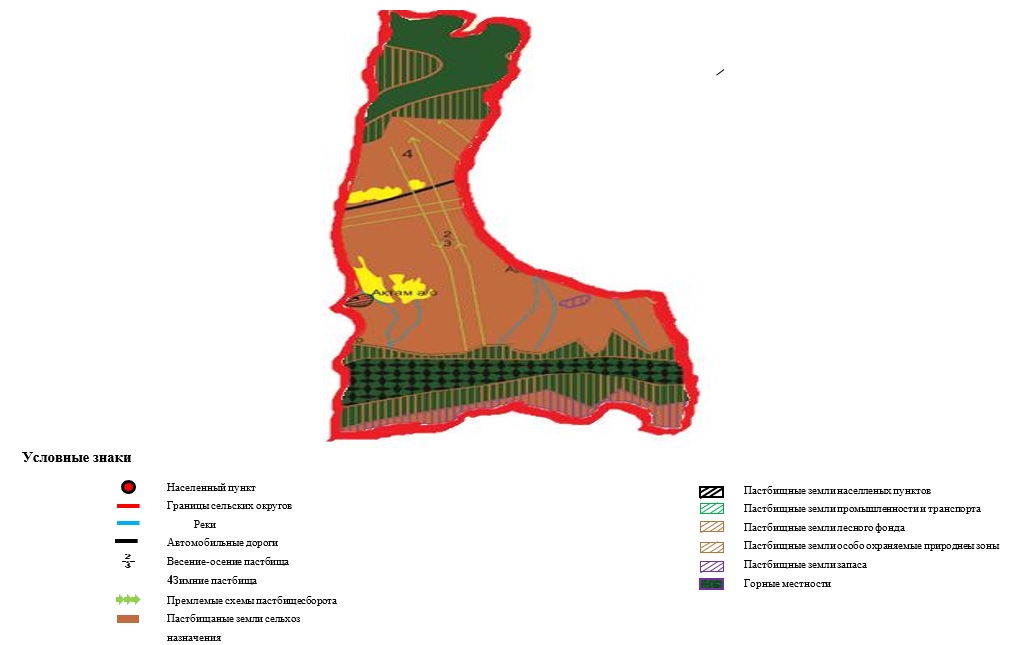  Карта с обозначением внешних и внутренних границ и площадейпастбищ, в том числе сезонных, объектов пастбищной инфраструктуры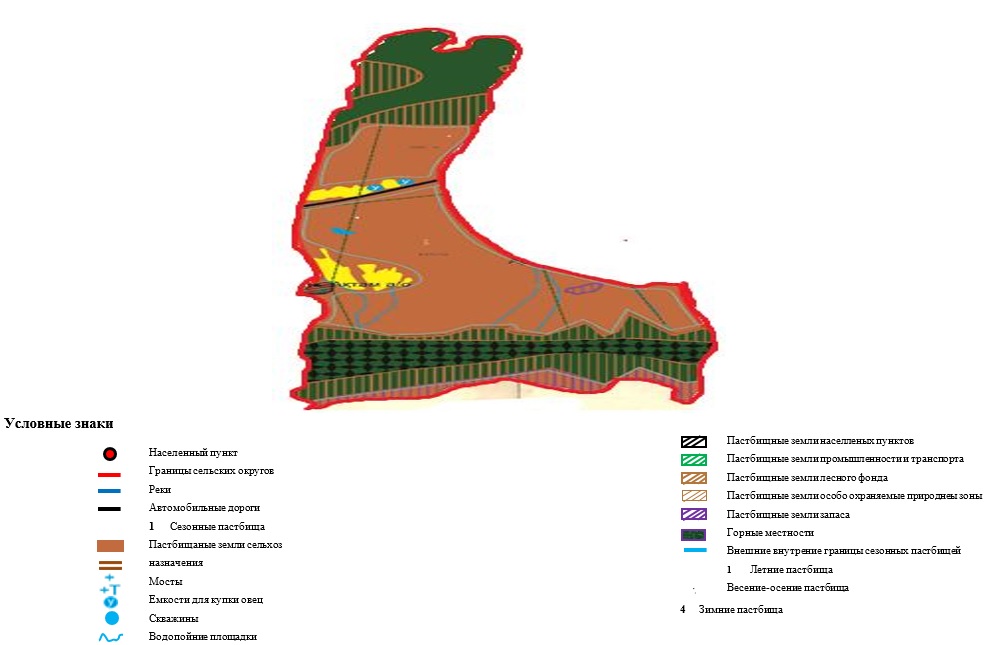  Схема доступа пастбищепользователей к водоисточникам (озерам, рекам, прудам, копаням, оросительным или обводнительным каналам,трубчатым или шахтным колодцам) составленнуюсогласно норме потребления воды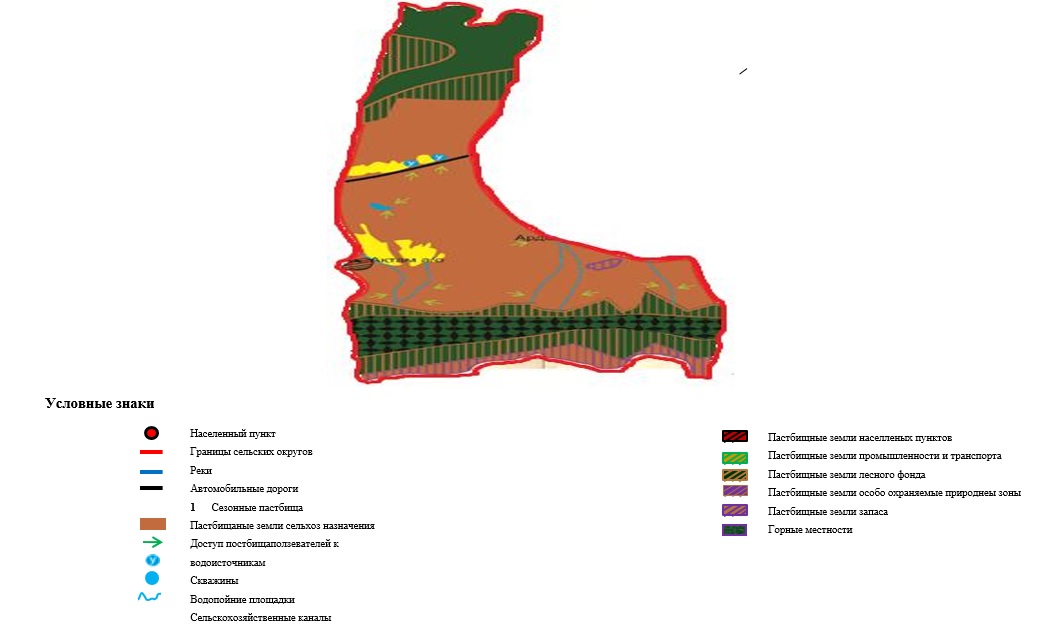  Схема перераспределения пастбищ для размещения поголовья сельскохозяйственных животных физических и (или) юридических лиц, у которых отсутствуют пастбища, и перемещения его на предоставляемые пастбища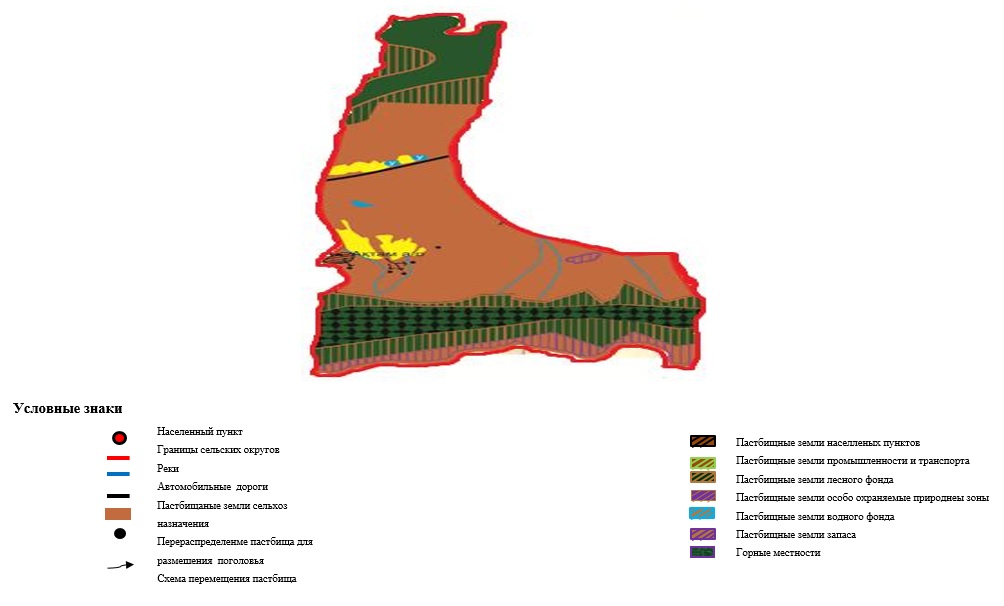  Схема размещения поголовья сельскохозяйственных животных на отгонных пастбищахФизических и (или) юридических лиц, не обеспеченных пастбищами, расположенными при селе, сельском округе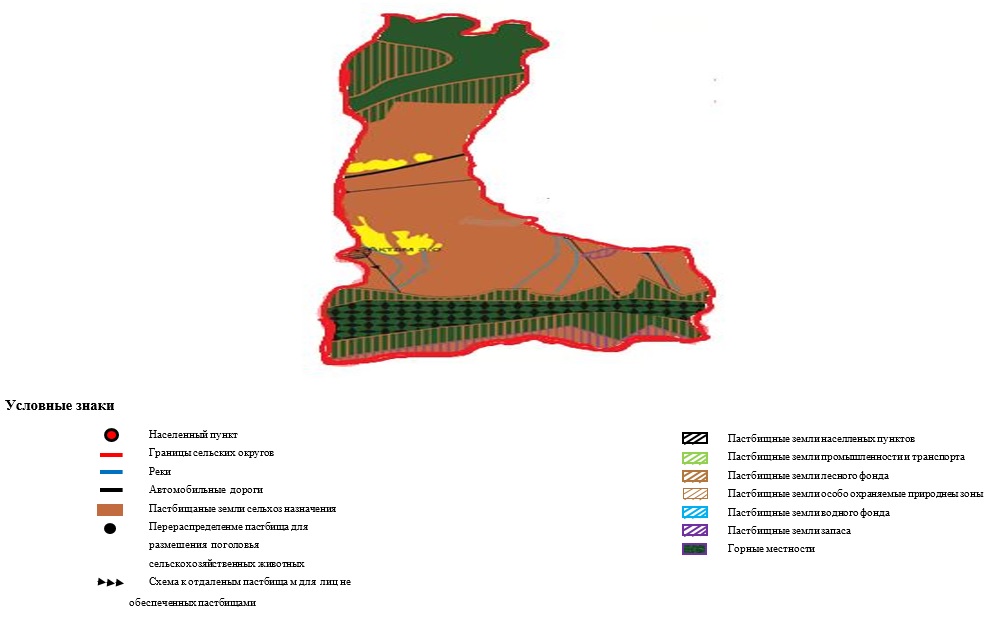  Календарный график по использованию пастбищ, устанавливающий сезонные маршруты выпаса и передвижения сельскохозяйственных животных Актамскому сельского округа
      План по управлению пастбищами и их использованию Дардамтинского сельского окру на 2023-2024 годы
      1) Схема (карта) расположения пастбищ на территории административно-территориальной единицы в разрезе категорий земель, собственников земельных участков и землепользователей на основании правоустанавливающих документов;
      2) приемлемая схема пастбищеоборотов;
      3) карта с обозначением внешних и внутренних границ и площадей пастбищ, в том числе сезонных, объектов пастбищной инфраструктуры;
      4) схема доступа пастбищепользователей к водоисточникам (озерам, рекам, прудам, копаням, оросительным или обводнительным каналам, трубчатым или шахтнымколодцам), составленную согласно норме потребления воды;
      5) схема перераспределения пастбищ для размещения поголовья сельскохозяйстевенных животных физических и (или) юридических, у которых отсутствуют пастбища, и перемещения его на предоставляемые пастбища;
      6) схема размещения поголовья сельскохозяйственных животных на отгонных пастбищах физических и (или) юридических лиц, не обеспеченных пастбищами, расположенных в Дардамтинского сельского окру (далее - сельский округ);
      7) календарный график по использованию пастбищ, устанавливающие сезонные маршруты выпаса и передвижения сельскохозяйственных животных.
      Территория сельского окру относится к сухому, степному, пустынному поясу.
      Из степных растений растут различные виды эфемероиды и полыни.
      Обводнение пастбищ обеспечивается из природных озер, каналов, трубчатых и шахтных колодцев. Средняя урожайность пастбищных угодий составляет 10,5 центнер/гектар. 
      Фонд кормов пастбищиспользуется в пастбищный период продолжительностью 170-180 дней. 
      Сельский округ расположен в южной части Панфиловского района, на западе граничит с сельским округом Актам, с востока с Кетпенским сельским округом, севере Кегенского района.
      Административно-территориальное деление состоит из 4 села Дардамты, Сункар, Добын, Ардолайты.
      По природным условиям погоды: зима резко континентальная, с неустойчивой погодой, осадки в соответствии с нормами, весна рано выходит, лето жаркое, осень прохладная, продолжительная. 
      Общая земельная площадь сельского округа составляет 29368 гектаров (далее - ). В том числе пастбищ – 24254 га .
      По категориям земли распределяются следующим образом:
      земли сельскохозяйственного назначения – 21274 га .
      земли населенных пунктов – 7125 га .
      Количество поголовья сельскохозяйственных животных на территории сельского округа:7255 голов крупного рогатый скота, 23670 голов мелкого рогатый скота, 1660 голов лошадей.
      По видам сельскохозяйственных животных распределено следующим образом:
      крупный рогатый скот - 52 стад;
      мелкий рогатый скот - 55 стад;
      лошади - 26 стад.
      На территории Дардамтинского сельского окру действует 1 ветеринарный пункт, 1 скотомогильник и 1 ванна для купания скота.
      В сельском округе не установлены сервитуты для прогона скота. Схема (карта) расположения пастбищ на территории Дардамтинского сельского округу в разрезе категорий земель, собственников земельных участков и землепользователей на основании правоустанавливающих документов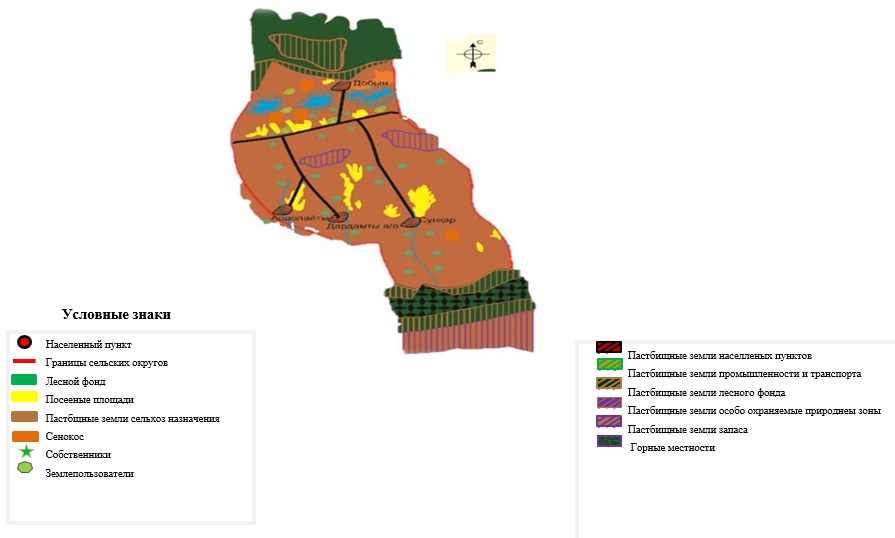  Собственники земельных участков
      Расшифровка аббревиатур:КРС- крупный рогатый скот,МРС- мелкий рогатый скот.к\х - крестьянское хозяйства Распределение пастбищ для размещения маточного поголовья крупного рогатого скота (дойного) по Дардамтинскому сельскому округу Приемлемые схемы пастбище оборотов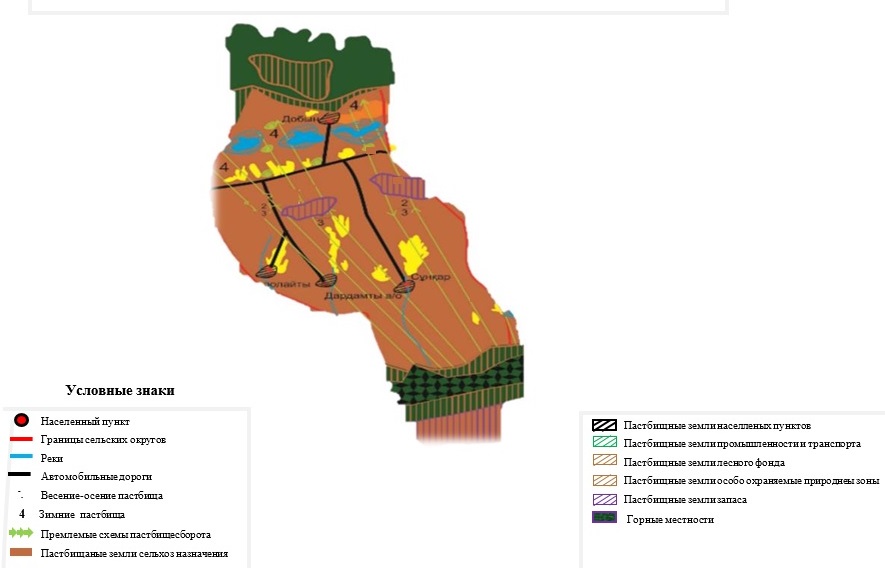  Карта с обозначением внешних и внутренних границ и площадейпастбищ, в том числе сезонных, объектов пастбищной инфраструктуры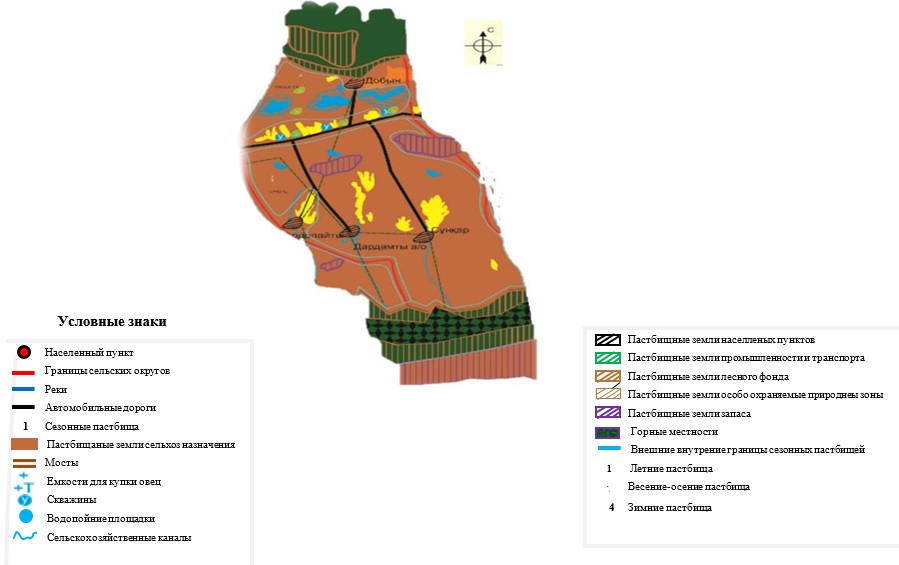  Схема доступа пастбищепользователей к водоисточникам (озерам, рекам, прудам, копаням, оросительным или обводнительным каналам,трубчатым или шахтным колодцам) составленнуюсогласно норме потребления воды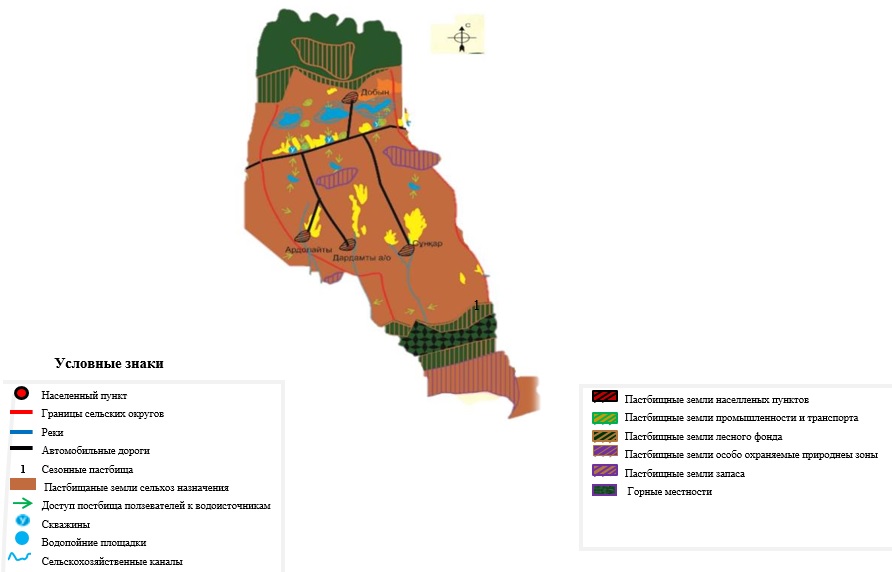  Схема перераспределения пастбищ для размещения поголовья сельскохозяйственных животных физических и (или) юридических лиц, у которых отсутствуют пастбища, и перемещения его на предоставляемые пастбища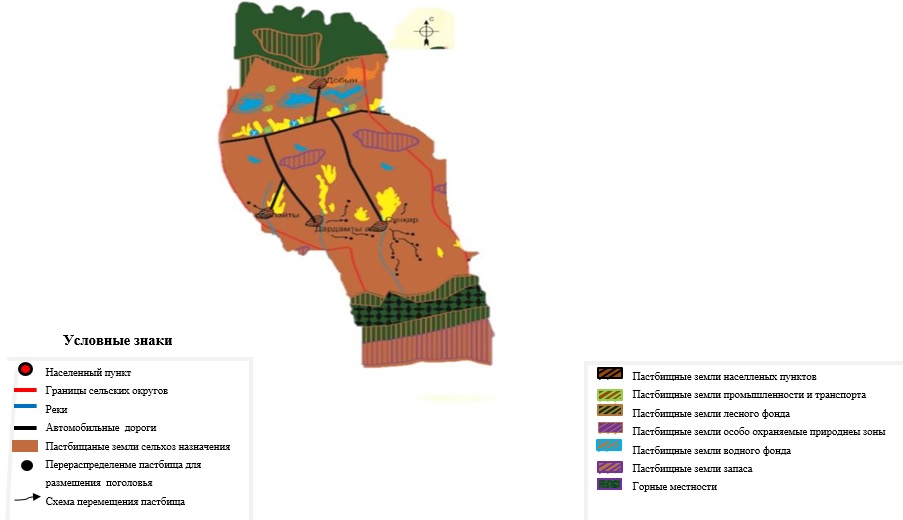  Схема размещения поголовья сельскохозяйственных животных на отгонных пастбищахФизических и (или) юридических лиц, не обеспеченных пастбищами, расположенными при селе, сельском округе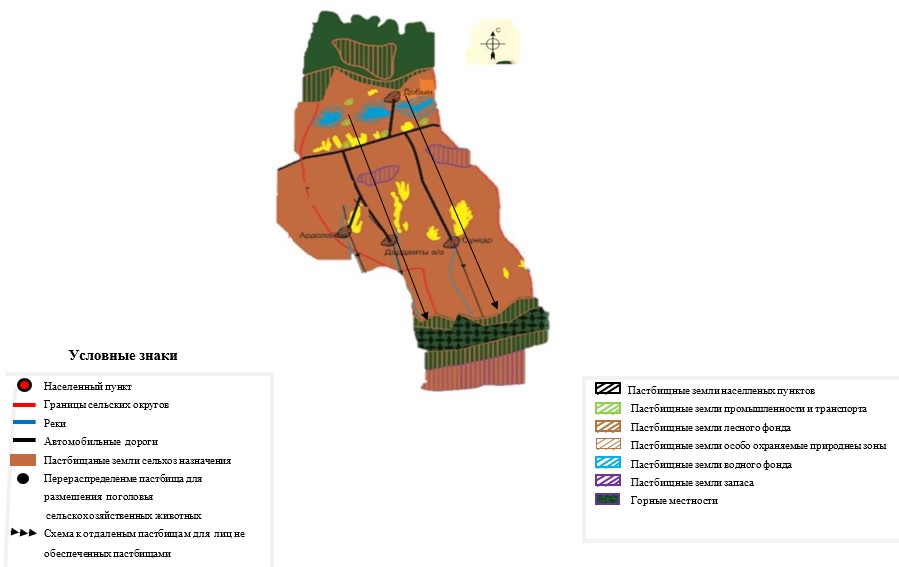  Календарный график по использованию пастбищ, устанавливающий сезонные маршруты выпаса и передвижения сельскохозяйственных животных Дардамтинскому сельского округа
      План по управлению пастбищами и их использованию сельского окру Кетпен на 2023-2024 годы
      1) Схема (карта) расположения пастбищ на территории административно-территориальной единицы в разрезе категорий земель, собственников земельных участков и землепользователей на основании правоустанавливающих документов;
      2) приемлемая схема пастбищеоборотов;
      3) карта с обозначением внешних и внутренних границ и площадей пастбищ, в том числе сезонных, объектов пастбищной инфраструктуры;
      4) схема доступа пастбищепользователей к водоисточникам (озерам, рекам, прудам, копаням, оросительным или обводнительным каналам, трубчатым или шахтнымколодцам), составленную согласно норме потребления воды;
      5) схема перераспределения пастбищ для размещения поголовья сельскохозяйстевенных животных физических и (или) юридических, у которых отсутствуют пастбища, и перемещения его на предоставляемые пастбища;
      6) схема размещения поголовья сельскохозяйственных животных на отгонных пастбищах физических и (или) юридических лиц, не обеспеченных пастбищами, расположенных в сельском округе Кетпен (далее - сельский округ);
      7) календарный график по использованию пастбищ, устанавливающие сезонные маршруты выпаса и передвижения сельскохозяйственных животных.
      Территория сельского окру относится к сухому, степному, пустынному поясу.
      Из степных растений растут различные виды эфемероиды и полыни.
      Обводнение пастбищ обеспечивается из природных озер, каналов, трубчатых и шахтных колодцев.Средняя урожайность пастбищных угодий составляет 10,5 центнер/гектар. 
      Фонд кормов пастбищиспользуется в пастбищный период продолжительностью 170-180 дней. 
      Сельский округ расположен в южной части Уйгурского района, на западе граничит с сельским округом Дардамты, с востока с Малый Деханским сельским округом.
      Административно-территориальное деление состоит из села Кетпен, Кепебулак.
      По природным условиям погоды: зима резко континентальная, с неустойчивой погодой, осадки в соответствии с нормами, весна рано выходит, лето жаркое, осень прохладная, продолжительная. 
      Общая земельная площадь сельского окру составляет 46502,23 гектаров (далее - ). В том числе пастбищ –13050 га. По категориям земли распределяются следующим образом:
      земли сельскохозяйственного назначения – 41858,61 га
      земли населенных пунктов – 1840,03 га .
      Количество поголовья сельскохозяйственных животных на территории сельского окру:5270 голов крупного рогатый скота, 13600 голов мелкого рогатый скота, 1572 голов лошадей.
      По видам сельскохозяйственных животных распределено следующим образом:
      крупный рогатый скот - 31 стад;
      мелкий рогатый скот – 24 стад;
      лошади – 42 стад.
      На территории сельского окру отсутствуют культурные и аридные пастбища.
      На территории сельского окру действует 1 ветеринарный пункт, 1 скотомогильник и 1 ванна для купания скота.
      В сельском округе не установлены сервитуты для прогона скота. Схема (карта) расположения пастбищ на территории Кетпенского окру в разрезе категорий земель, собственников земельных участков и землепользователей на основании правоустанавливающих документов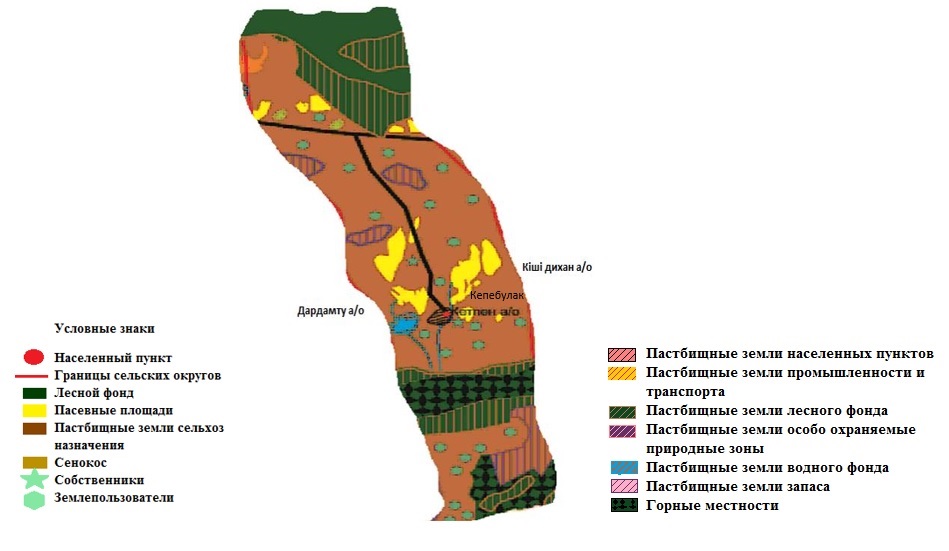  Список собственников и землепользователей 
      Расшифровка аббревиатур:КРС- крупный ротый скотМРС- мелкий ротый скот.к\х крестьянское хозяйства Распределение пастбищ для размещения маточного поголовья крупного ротого скота (дойного) по Кетпенскому сельскому округа Приемлемые схемы пастбище оборотов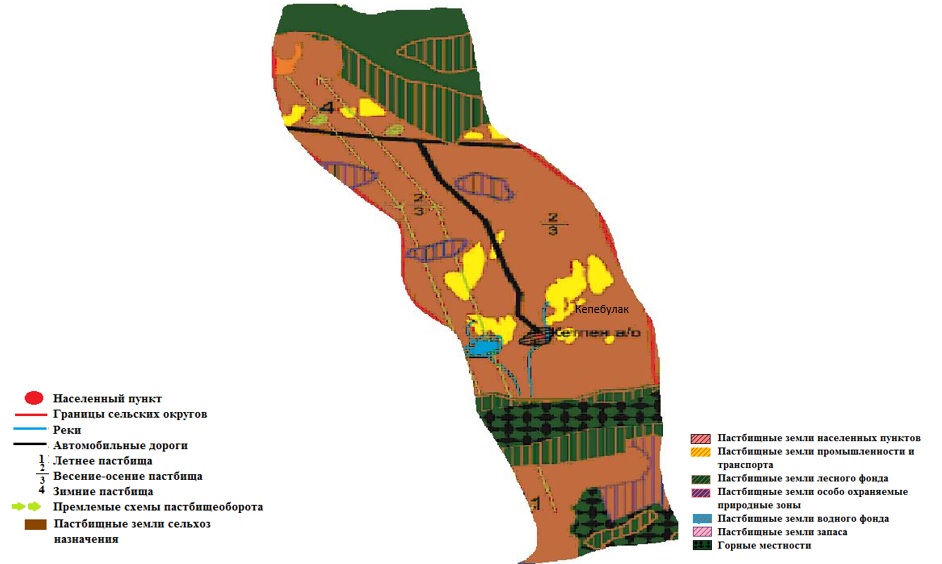  Карта с обозначением внешних и внутренних границ и площадей пастбищ, в том числе сезонных, объектов пастбищной инфраструктуры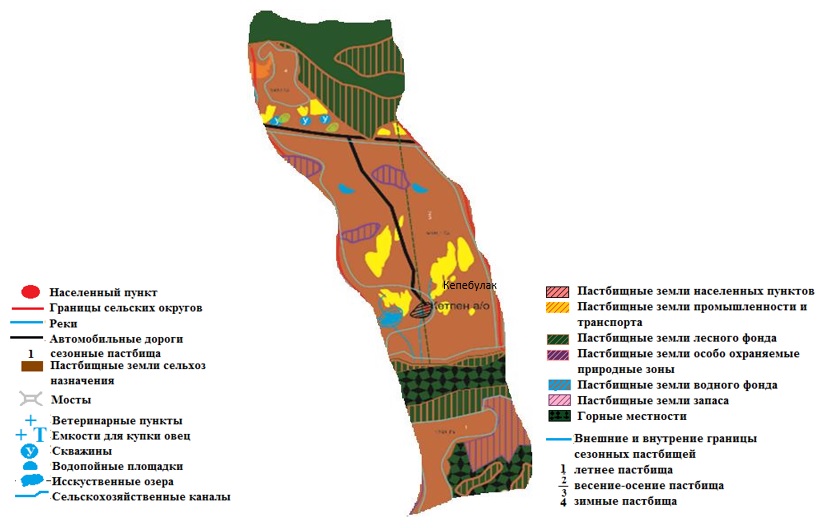  Схема доступа пастбищепользователей к водоисточникам (озерам, рекам, прудам, копаням, оросительным или обводнительным каналам, трубчатым или шахтным колодцам) составленнуюсогласно норме потребления воды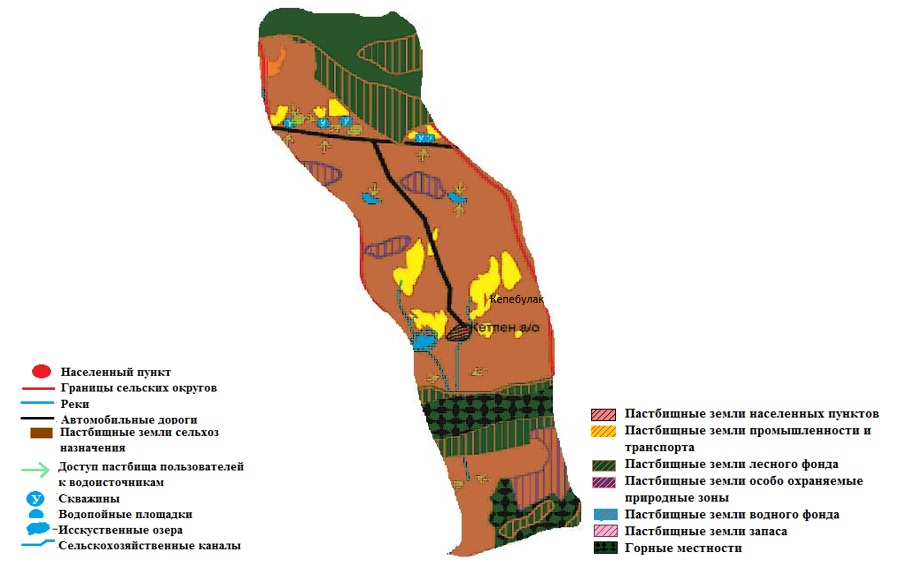  Схема перераспределения пастбищ для размещения поголовья сельскохозяйственных животных физических и (или) юридических лиц, у которых отсутствуют пастбища, и перемещения его на предоставляемые пастбища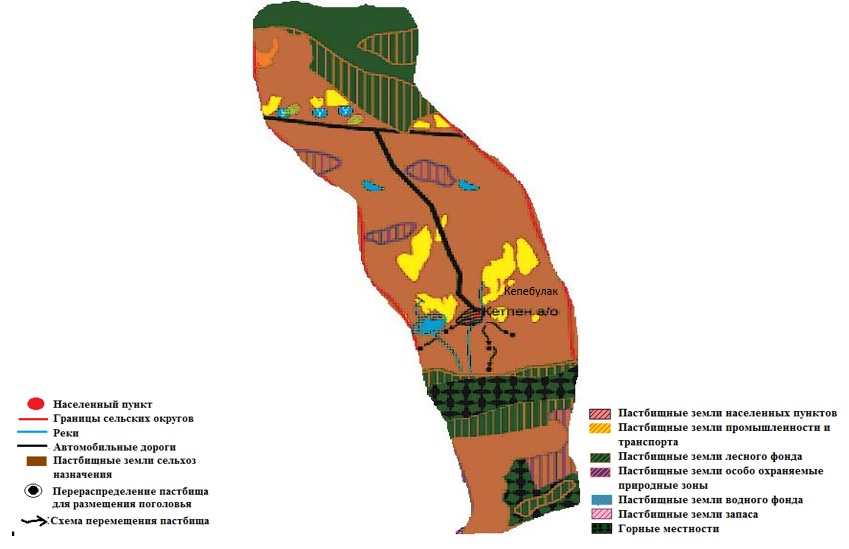  Схема размещения поголовья сельскохозяйственных животных на отгонных пастбищах Физических и (или) юридических лиц, не обеспеченных пастбищами, расположенными при селе, сельском округе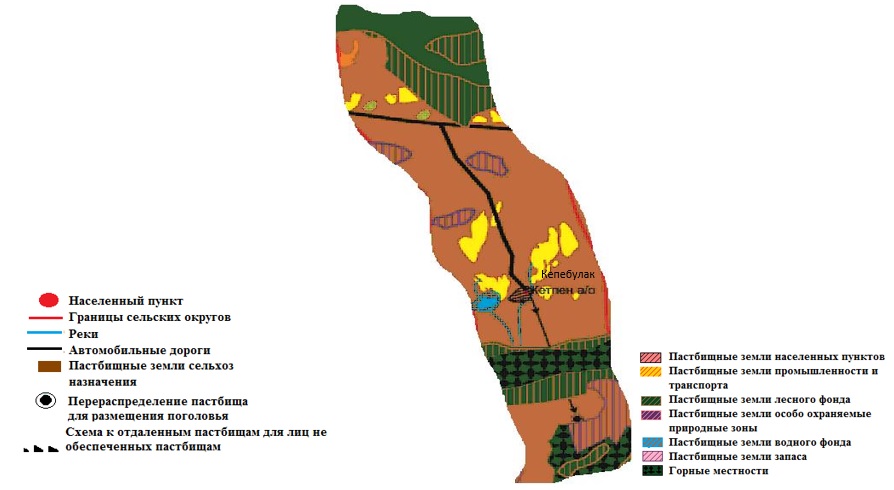  Календарный график по использованию пастбищ, устанавливающий сезонные маршруты выпаса и передвижения сельскохозяйственных животных Кетпенскому сельскому округу
      План по управлению пастбищами и их использованию сельского округа Киши Дихан на 2023-2024 годы
      1) Схема (карта) расположения пастбищ на территории административно-территориальной единицы в разрезе категорий земель, собственников земельных участков и землепользователей на основании правоустанавливающих документов;
      2) приемлемая схема пастбищеоборотов;
      3) карта с обозначением внешних и внутренних границ и площадей пастбищ, в том числе сезонных, объектов пастбищной инфраструктуры;
      4) схема доступа пастбищепользователей к водоисточникам (озерам, рекам, прудам, копаням, оросительным или обводнительным каналам, трубчатым или шахтнымколодцам), составленную согласно норме потребления воды;
      5) схема перераспределения пастбищ для размещения поголовья сельскохозяйстевенных животных физических и (или) юридических, у которых отсутствуют пастбища, и перемещения его на предоставляемые пастбища;
      6) схема размещения поголовья сельскохозяйственных животных на отгонных пастбищах физических и (или) юридических лиц, не обеспеченных пастбищами, расположенных в сельском округе Кіші Дихан (далее - сельский округ);
      7) календарный график по использованию пастбищ, устанавливающие сезонные маршруты выпаса и передвижения сельскохозяйственных животных.
      Территория сельского окру относится к сухому, степному, пустынному поясу.
      Из степных растений растут различные виды эфемероиды и полыни.
      На территории сельского окру развита гидрографическая сеть.Обводнение пастбищ обеспечивается из природных озер, каналов, трубчатых и шахтных колодцев.Качество воды слабое соленое, пригодное для полива животных.
      Средняя урожайность пастбищных угодий составляет 15 центнер/гектар. 
      Фонд кормов пастбищ используется в пастбищный период продолжительностью 170-180 дней. 
      Сельский округ расположен дальности 96 километр в ю-восточный части Уйгурского района, на ю-восточный стороне.
      Административно-территориальное деление состоит из села Киши Дихан и село Үлкен Дихан. Административный центр село Киши Дихан
      По природным условиям погоды: зима резко континентальная, с неустойчивой погодой, осадки в соответствии с нормами, весна рано выходит, лето жаркое, осень прохладная, продолжительная. 
      Общая земельная площадь сельского окру составляет 10656 гектаров. пастбищ – 13499 га .
      По категориям земли распределяются следующим образом:
      земли сельскохозяйственного назначения - 6500 га.
      земли населенных пунктов - 4176 га.
      Количество поголовья сельскохозяйственных животных на территории сельского окру: 5866 голов крупного рогатый скота, 47033 голов мелкого рогатый скота, 1760 голов лошадей.
      По видам сельскохозяйственных животных распределено следующим образом:
      крупный рогатый скот – 21 стад;
      мелкий рогатый скот - 68 стад;
      лошади - 25 стад.
      На территории сельского окру действует 1 ветеринарный пункт, 1 скотомогильник и 1 ванна для купания скота.
      В сельском округе не установлены сервитуты для прогона скота. Схема (карта) расположения пастбищ на территории административно-территориальной единицы в разрезе категорий земель, собственников земельных участков и землепользователей на основании правоустанавливающих документов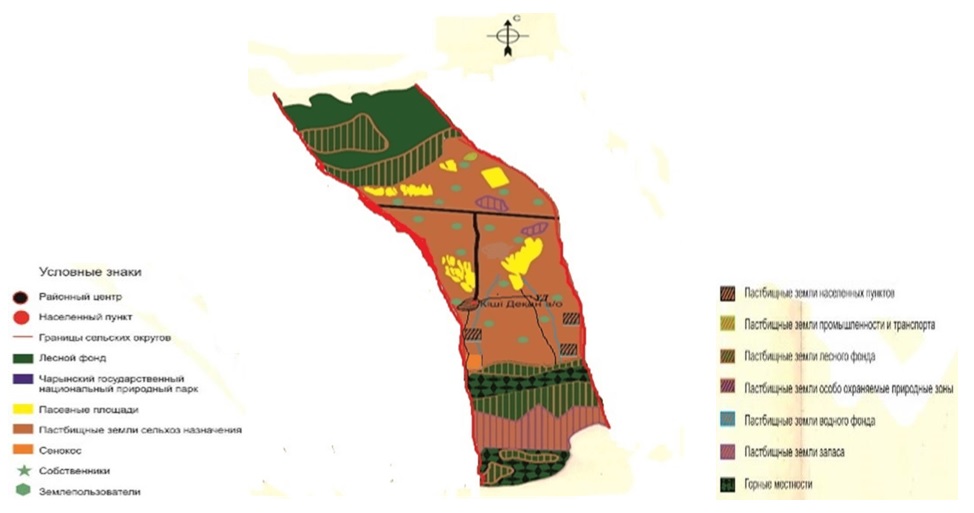  Собственники земельных участков по Киши Диханскому сельскому округу
      Расшифровка аббревиатур:КРС- крупный рогатый скот,МРС- мелкий рогатый скот.к\х крестьянское хозяйства Распределение пастбищ для размещения маточного поголовья крупного ротого скота (дойного) в разрезе населенных пунктов поКиши Диханскому сельскому округа  Приемлемая схема пастбище оборотов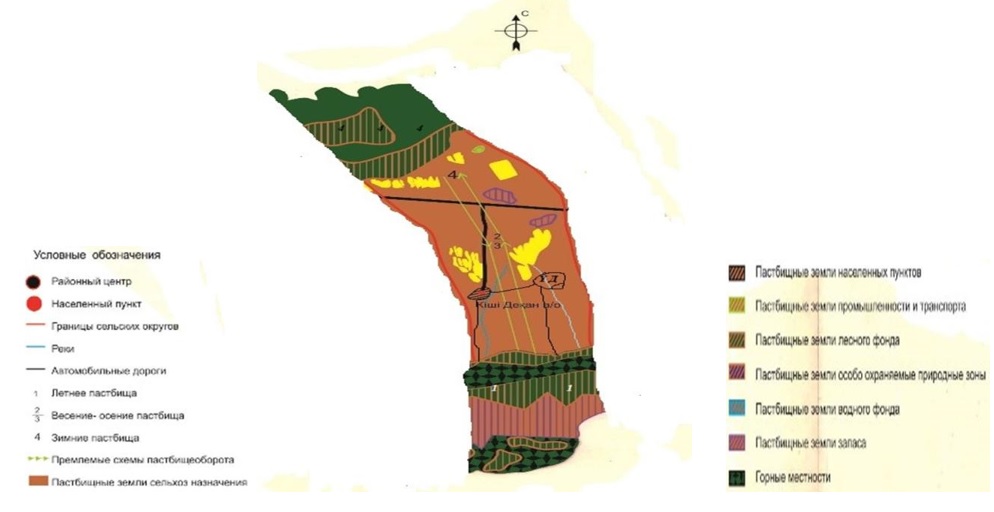  Карта с обозначением внешних и внутренних границ и площадей пастбищ, в том числе сезонных, объектов пастбищной инфраструктуры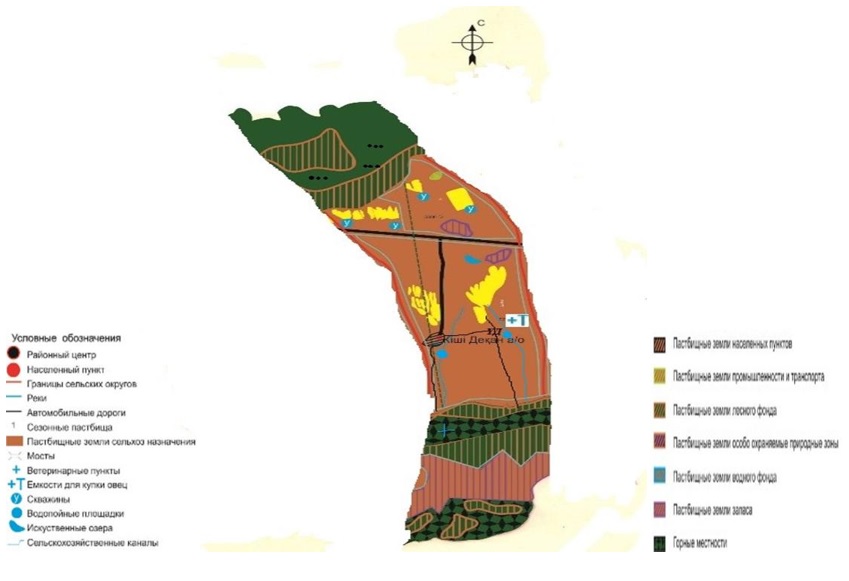  Схема доступа пастбищепользователей к водоисточникам (озерам, рекам, прудам, копаням, оросительным или обводнительным каналам, трубчатым или шахтным колодцам) составленную согласно норме потребления воды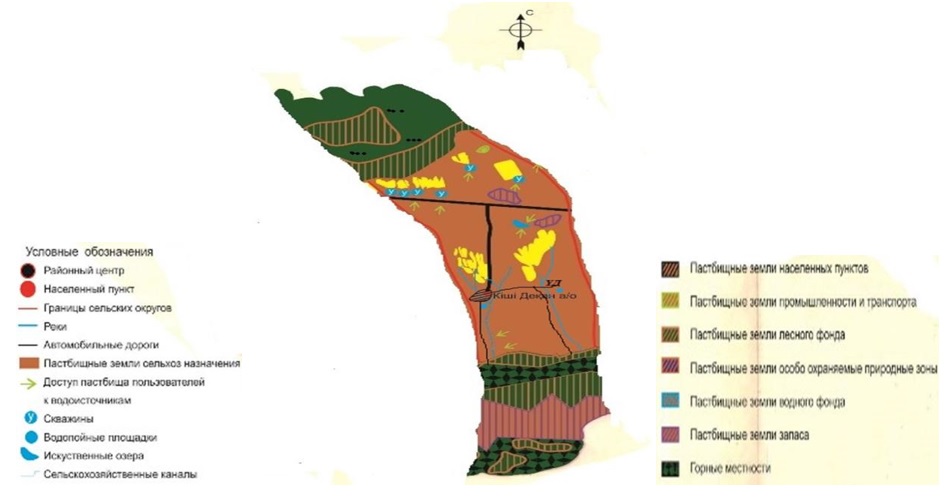  Схема перераспределения пастбищ для размещения поголовья сельскохозяйственных животных физических и (или) юридических лиц, у которых отсутствуют пастбища, и перемещения его на предоставляемые пастбища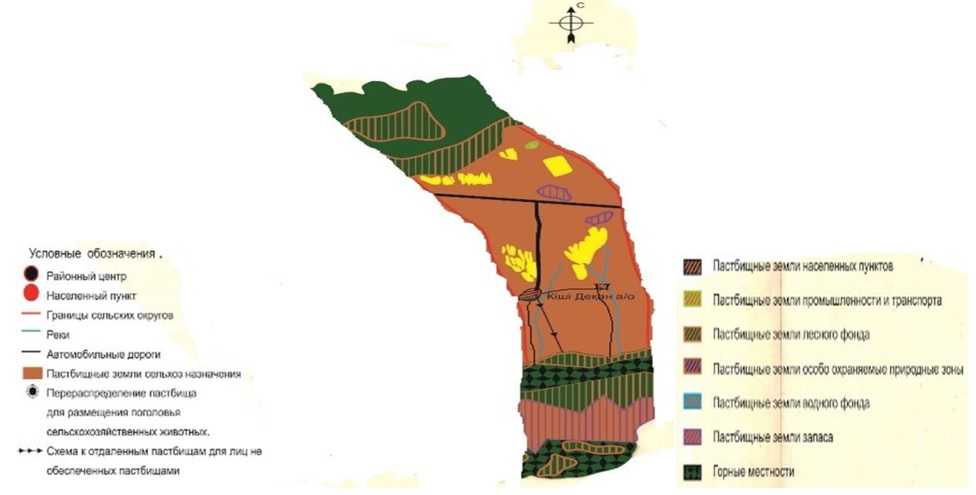  Схема размещения поголовья сельскохозяйственных животных на отгонных пастбищах физических и (или) юридических лиц, не обеспеченных пастбищами, расположенными в сельском округе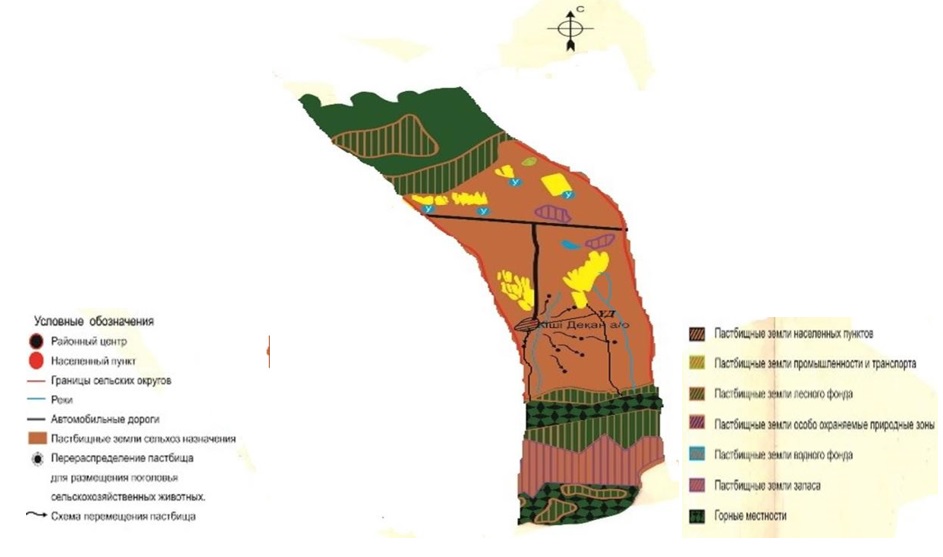  Календарный график по использованию пастбищ, устанавливающий сезонные маршруты выпаса и передвижения сельско хозяйственных животных Киши Диханского сельского округа
      План по управлению пастбищами и их использованию Калжатского сельского округа на 2023-2024 годы
      1) Схема (карта) расположения пастбищ на территории административно-территориальной единицы в разрезе категорий земель, собственников земельных участков и землепользователей на основании правоустанавливающих документов;
      2) приемлемая схема пастбище оборотов;
      3) карта с обозначением внешних и внутренних границ и площадей пастбищ, в том числе сезонных, объектов пастбищной инфраструктуры;
      4) схема доступа пастбище пользователей к водоисточникам (озерам, рекам, прудам, копаням, оросительным или обводнительным каналам, трубчатым или шахтным колодцам), составленную согласно норме потребления воды;
      5) схема перераспределения пастбищ для размещения поголовья сельскохозяйстевенных животных физических и (или) юридических, у которых отсутствуют пастбища, и перемещения его на предоставляемые пастбища;
      6) схема размещения поголовья сельскохозяйственных животных на отгонных пастбищах физических и (или) юридических лиц, не обеспеченных пастбищами, расположенных в Калжатском сельском округе (далее - сельский округ);
      7) календарный график по использованию пастбищ, устанавливающие сезонные маршруты выпаса и передвижения сельскохозяйственных животных.
      Климатические условия обследованной территории резко континентальные. Для них характерны большая разница температура дня и ночи, холодная малоснежная зима и жаркое сухое лето. Согласно существующему агроклиматическому районированию, территория обследования расположена в очень засушливом подгорно-равнинном районе с ГТК 05-07 исуммой температур выше 10 С 3400-3500мм. В данном районе за период с суммой температура выше 10 С выпадает150-200 мм осадков.
      Сумма осадков за весенний период вегетации равна 70 мм, за осенний – 40 мм. Устойчивый снежный покров держится 80-100 дней, высота снежного покрова ровна 15-30 см, запасы воды в снеге составляют 35-70 мм.
      Среднегодовая температура воздуха составляет +8,7 С, абсолютно максимальные температуры достигают +38,2 С, а минимальные -27 С.
      Территория сельского округа относится к сухому, степному, пустынному поясу.
      Из степных растений растут различные виды эфемероиды и полыни.
      Обводнение пастбищ обеспечивается из природных озер, каналов, трубчатых и шахтных колодцев.
      Средняя урожайность пастбищных угодий составляет 10,5 центнер/гектар. 
      Фонд кормов пастбищ используется в пастбищный период продолжительностью 170-180 дней. 
      Калжатский сельский округ расположен в восточный части Уйгуоского района, на западе граничит Кише Деханским сельским округом, с восток Китайской Народной Республики на юге с землями ГЛФ,на севере граничит с землями ГЗЗ. 
      Административно-территориальное деление состоит из села Калжат.
      По природным условиям погоды: зима резко континентальная, с неустойчивой погодой, осадки в соответствии с нормами, весна рано выходит, лето жаркое, осень прохладная, продолжительная. 
      Общая земельная площадь сельского округа составляет 23233 гектаров (далее - га). В том числе пастбищ -12044 га.
      По категориям земли распределяются следующим образом:
      земли сельскохозяйственного назначения - 22490 га.Прочих угодий 743га.
      земли населенных пунктов - 281 га.
      Количество поголовья сельскохозяйственных животных на территории сельского округа: 3653 голов крупного рогатый скота, 7330 голов мелкого рогатый скота, 1038 голов лошадей,.
      По видам сельскохозяйственных животных распределено следующим образом:
      крупный рогатый скот - 26 стад;
      мелкий рогатый скот - 9 стад;
      лошади - 32 стад.
      На территории Калжатского сельского округа отсутствуют культурные и аридные пастбища.
      На территории Калжатского сельского округа действует 1 ветеринарный пункт, 1 скотомогильник и 1 ванна для купания скота.
      В сельском округе не установлены сервитуты для прогона скота. Схема (карта) расположения пастбищ на территории Колжатского сельского округа в разрезе категорий земель, собственников земельных участков и землепользователей на основании правоустанавливающих документов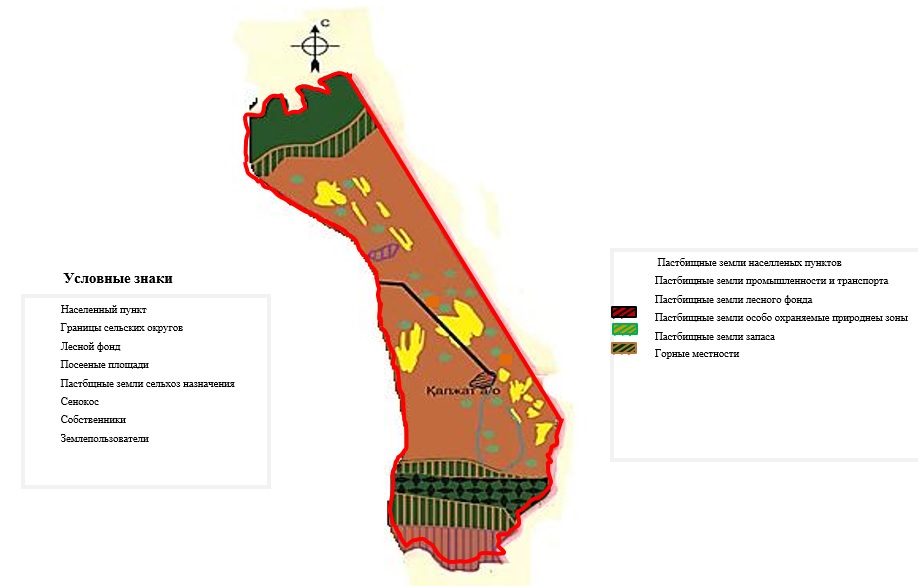  Распределение пастбищ для размещения маточного поголовья крупного ротого скота (дойного) в разрезе населенных пунктов по Калжатскому сельскому округа Собственники земельных участков по Калжатскому сельскому округу
      Расшифровка аббревиатур:КРС- крупный ротый скот,МРС- мелкий ротый скот. к\х крестьянское хозяйства Приемлемые схемы пастбищеоборотов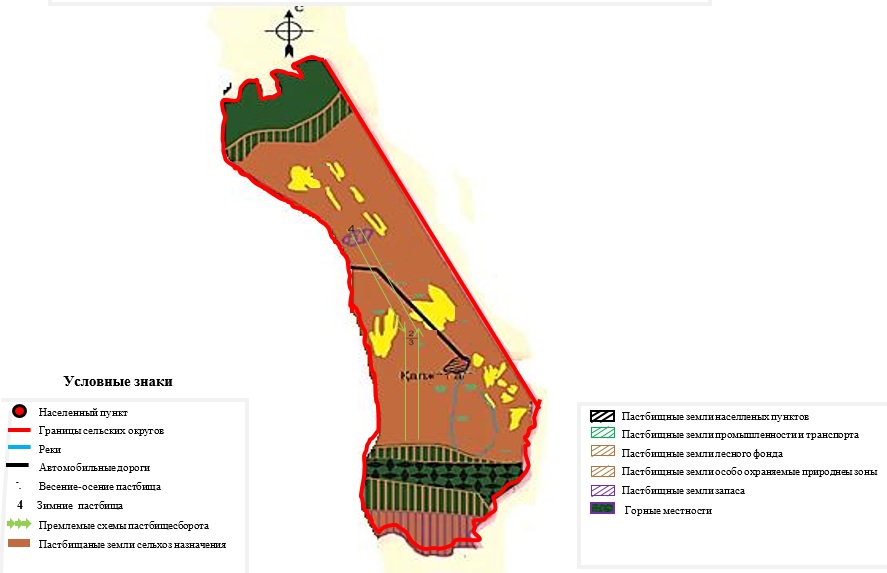  Карта с обозначением внешних и внутренних границ и площадейпастбищ, в том числе сезонных, объектов пастбищной инфраструктуры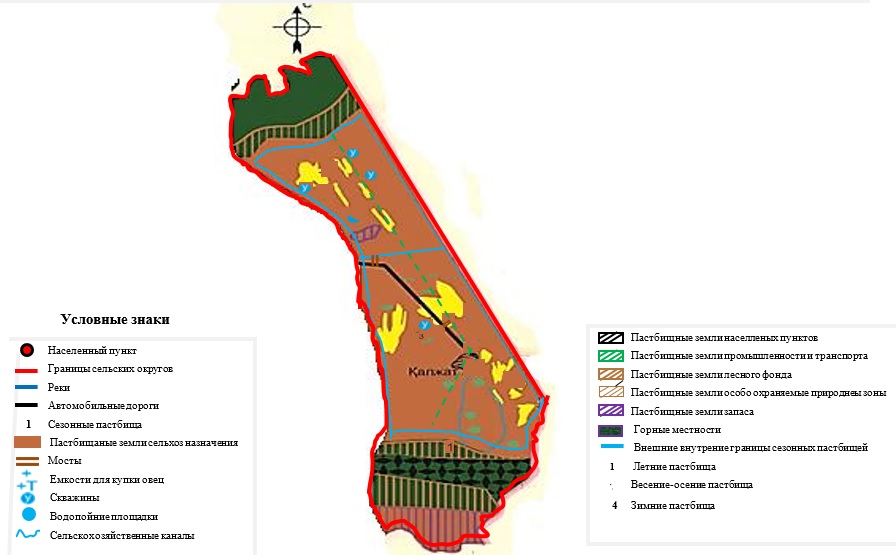  Схема доступа пастбищепользователей к водоисточникам (озерам, рекам, прудам, копаням, оросительным или обводнительным каналам,трубчатым или шахтным колодцам) составленнуюсогласно норме потребления воды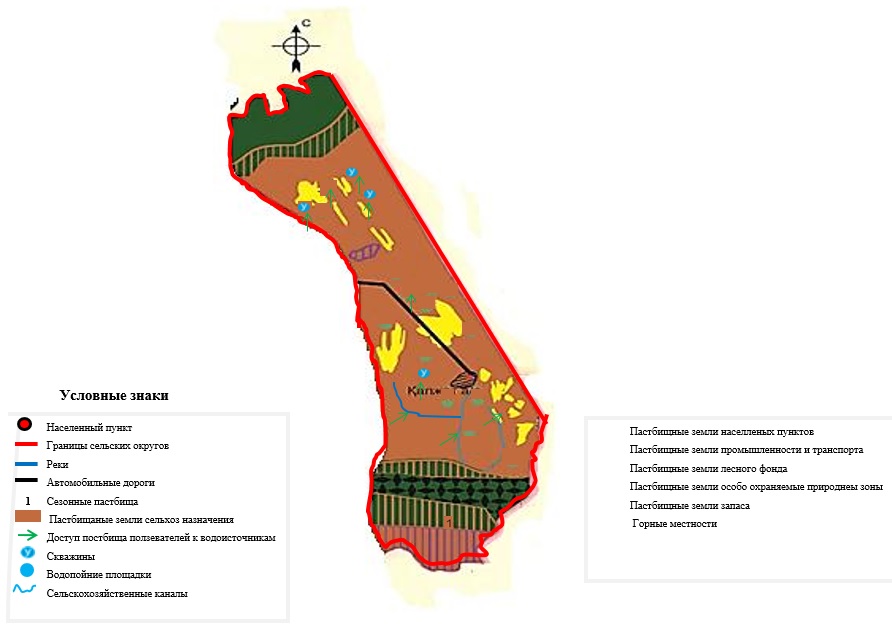  Схема перераспределения пастбищ для размещения поголовья сельскохозяйственных животных физических и (или) юридических лиц, у которых отсутствуют пастбища, и перемещения его на предоставляемые пастбища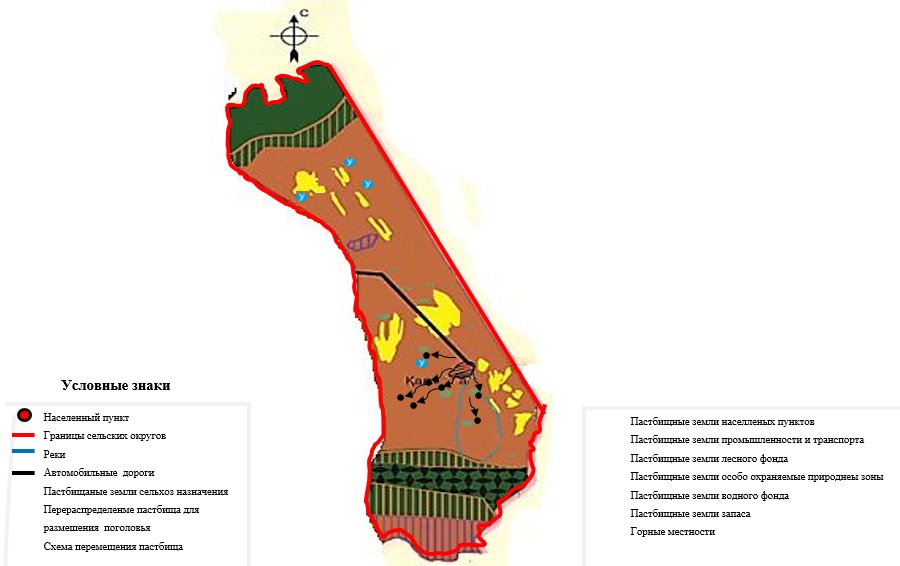  Схема размещения поголовья сельскохозяйственных животных на отгонных пастбищахФизических и (или) юридических лиц, не обеспеченных пастбищами, расположенными при селе, сельском округе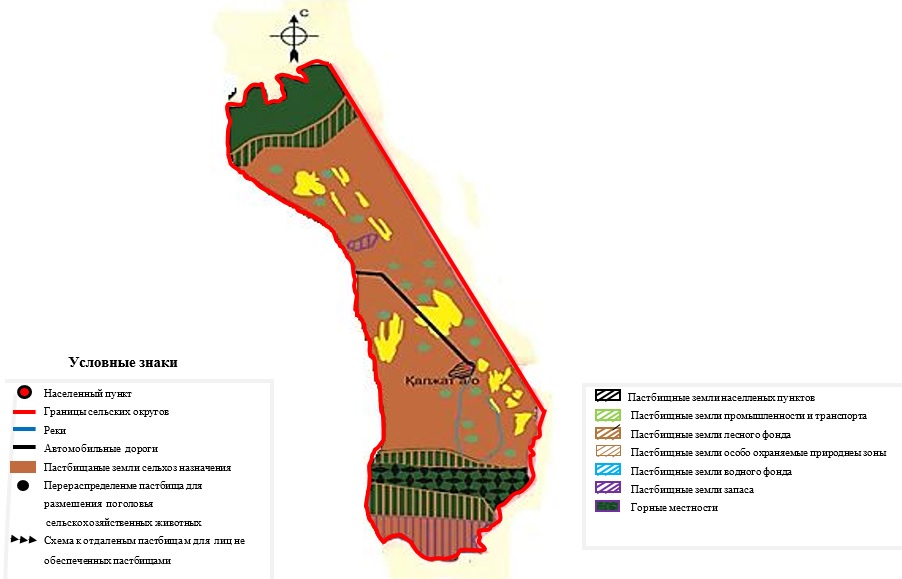  Календарный график по использованию пастбищ, устанавливающий сезонные маршруты выпаса и передвижения сельскохозяйственных животных по Колжатскому сельскому округу.
					© 2012. РГП на ПХВ «Институт законодательства и правовой информации Республики Казахстан» Министерства юстиции Республики Казахстан
				
      Cекретарь Уйгурского районного маслихата

Н. Есжан
Приложение 1 к решению Уйгурского районного маслихата от "05" декабря 2022 года № 7-32-152
№
Собственники земельных участков
Площадь пастбищ, (га)
Наличие скота по видам, (голов)
Наличие скота по видам, (голов)
Наличие скота по видам, (голов)
Норма потребности в пастбищах в голова, (га)
Норма потребности в пастбищах в голова, (га)
Потребность пастбищ,(га)
Потребность пастбищ,(га)
Потребность пастбищ,(га)
Потребность пастбищ,(га)
Потребность пастбищ,(га)
Излишки пастбищ, (га)
№
Собственники земельных участков
Площадь пастбищ, (га)
КРС
МРС
Лошадь
КРС
МРС
Лошадь
КРС
МРС
Лошадь
Итого
Излишки пастбищ, (га)
1
Абдильдинов Ерзы к\х "Бугуты"
95,4
3
1
3
+95,4
2
Абдримов Асымжан к/х "Асим"
10
52
85
12
3
1
3
150
85
36
271
-261
2
Абсемятова Сахидам к/х "Рустам-Даут"
95,9
45
31
8
3
1
3
135
31
24
190
-94,1
3
Хетахунов Мукадас к/х "Расмус"
5
15
18
4
3
1
3
45
18
12
75
-70
4
Авутов Иминжан к/х "Варис"
14
5
13
3
3
1
3
15
13
9
37
-23
5
Азиева Мехирбанам к/х "Роз-Шат"
1
90
21
5
3
1
3
270
21
15
306
-305
6
Айсаров Каир к/х "Саяра А"
5
52
21
5
3
1
3
156
21
15
192
-187
7
Уяласова Куляйхан к/х "Ак кайнар"
16
52
54
4
3
1
3
156
54
12
222
-206
8
Артыкбаев Байғали к/х "Марал"
9
9
28
2
3
1
3
28
28
6
62
-53
9
Генахунов Адыл к/х "Адмир"
10
3
1
3
+10
10
Дандибаев Тоқтасын к/х "Бағашар"
5
3
10
3
1
3
15
10
25
-20
11
Даркенбаева Ултун к/х"Алмас,М"
9,7
102
58
45
3
1
3
306
58
135
499
-489
12
Дауренбаев Токжан к/х "Токжан"
14
3
1
3
+14
13
Даутов Авутжан к/х "Альбина"
4
12
32
3
1
3
36
32
68
-64
14
Джанадилов Нағашбек к/х "Алтын булақ"
12
84
54
32
3
1
3
252
54
96
402
-390
15
Джарылкасымов Ершат к/х"Өзбек"
10
212
5
3
1
3
636
15
651
-641
16
Елагина Юлия к/х "Асия"
36
3
1
3
+36
17
Жанабилов Нусупкан к/х"Кенже"
11
12
31
3
1
3
36
31
67
-56
18
Заитов Турсунжан к/*х "З.Ивраим"
14
12
21
3
1
3
36
21
57
-43
19
Закиров Ташмурат к/х "Ташмурат"
4
3
10
3
1
3
12
10
22
-18
20
Закиров Хамра к/х "Мусажан"
3,5
5
9
3
1
3
15
9
24
-20,5
21
Изамбеков Арна к/х "Мусабай"
5
5
12
3
1
3
15
12
27
-22
23
Изимов Тельман к/х "Тавакел"
25
35
25
8
3
1
3
105
25
24
154
-129
24
Иминов Ашим к/х" Закир"
16
24
29
3
1
3
72
29
101
-85
25
Имиров Хайрулла к/х"Зыхрулла
23
12
15
3
1
3
36
15
51
-28
26
Исаева Аида к/х "Асхатбек"
1
2
3
1
3
6
6
-5
27
Искаков Батур к/х"Атамирас"
9,1
4
3
1
3
12
12
-2,9
28
Искаков Шаймардан к/х"Эльшат"
20
29
12
3
3
1
3
87
12
9
108
-88
29
Кадыров Садыр к/х"К.Саит"
4,5
4
10
3
1
3
16
10
26
-21,5
30
Коккозов Алмас к/х"Мукали"
200
212
3
1
3
212
212
-12
31
Курбанов Адылжан к/х "Басит"
12
3
12
3
1
3
9
12
21
-9
32
Курбанов Тохтахун к/х "Арал"
16,8
12
35
3
1
3
36
35
71
-54,2
33
Курмангожина Айжан к/х "Айжан и К"
180
3
1
3
+180
34
Кызайбеков Айдын к/х "Қымбат"
3
3
5
3
1
3
9
5
14
-11
35
Кыпшакбаев Махсат к/х "Мурат"
6,2
42
37
19
3
1
3
126
37
57
220
-213,8
36
Мадалиев Парманжан к/х "Темирлан"
20
45
8
24
3
1
3
135
8
72
215
-195
37
Мадалиева Жанылсын к/х "Жанна"
111,5
32
21
3
1
3
96
21
117
-5,5
38
Максимов Асхат к/х "М.Асхат"
2,4
9
10
3
1
3
28
10
38
-35,6
39
Максимов Асымжан к/х "Адиям"
65
45
18
6
3
1
3
135
6
9
150
-85
40
Максимов Ашимжан к/х "М.Адыл"
2
3
12
3
1
3
9
12
21
-19
41
Мамиров Тохсун к/х"Мамыр"
3
3
10
3
1
3
9
10
19
-16
42
Мамирова Нуржанам к/х "Шаира"
9
5
5
3
1
3
15
5
20
-11
43
Мамташуров Расул к/х "Бексултан"
120
32
55
3
1
3
96
55
151
-31
44
Марданов Азат к/х "Азат"
30
11
17
3
1
3
33
17
50
-20
45
Махмутова Сажидам к/х "НурХалисам"
6,1
3
1
3
+6,1
46
Молдасултанова Данагул к/х "Тохтар"
4
5
11
3
1
3
15
11
26
-24
47
Моллаев Болатбек к/х "М.Бекболат"
5,5
11
8
3
1
3
33
24
57
-51,5
48
Мухтаров Мурат к/х "Мурадил"
12
11
24
3
3
1
3
33
24
9
66
-44
49
Наметов Хамражан к/х "Камилжан"
5,6
32
25
3
3
1
3
96
25
9
130
-135,6
50
Наметов Махамет к/х "Калбинур-намет"
7
3
11
3
1
3
9
11
20
13
51
Насирдинов Абдумулук к/х "Мансур"
153
122
3
1
3
366
366
-213
52
Насыров Мирзает к/х "Чарын"
54,4
42
3
1
3
126
126
-71,6
53
Омаров Абдумалик к/х "Ахмолла"
10
32
21
3
3
1
3
96
21
9
126
-116
54
Омаров Бактыбай к/х "Тохтасын Омар"
15,2
5
3
3
1
3
15
3
18
-2,8
55
Омаров Кахирман к/х "Кадирдан"
21,1
42
15
5
3
1
3
126
15
15
156
-134,9
56
Оразбаев Норуз к/х "Шамилжан"
3
5
6
3
1
3
15
6
21
-18
57
Отарбаев Турдакын к/х "Тойчи"
10
6
12
3
1
3
18
12
30
-20
58
Розахунова Халбуви к/х"АСА"
7
3
1
3
+7
59
Розиев Маруп к/х "Маржан"
12,9
35
26
3
1
3
105
26
131
-118,1
60
Сабаков Ерли к/х "Арнур"
15,6
325
421
321
3
1
3
975
421
963
2359
-2343,4
61
Садыков Алимжан к/х"Садыков Алимжан"
42
15
3
1
3
45
45
-3
62
Садыков Ташбулат к/х "Мырзахмет"
56
10
29
3
1
3
30
29
59
-3
63
Садыков Ярмахамет к/х "Саадат"
24
112
521
45
3
1
3
336
521
135
992
-968
64
Сайдуллаев Мурат к/х "Турсун.Х"
20
8
10
3
1
3
24
10
34
-14
65
Самаров Турсун к/х "Измахун"
5
5
3
1
3
15
15
-10
66
Сатымбеков Серик к/х "Сауле"
15
12
10
3
1
3
36
10
46
-31
67
Сауырбаев Матайбек к/х "Азиз"
13,3
8
12
3
1
3
24
12
36
-22,7
68
Сеитов Сайпул к/х "Бахит нури"
7
21
14
3
1
3
63
14
77
-70
69
Сидиков Низамдун к/х "Расул.С"
2
2
3
1
3
6
6
-4
70
Супамов Шохрат к/х "С.Михрат"
28
42
12
3
1
3
126
12
138
-110
71
Тайлакбаева Кулбуби к/х "Шалкар"
6
5
10
3
1
3
15
10
25
-19
72
Тастанбеков Еркин к/х "Айдын"
43
42
5
3
1
3
126
5
131
-88
73
Акынова Галия к/х "Сулейман"
10
32
19
8
3
1
3
96
19
24
139
-129
74
Тохтахунов Малик к/х "Риздихан"
4,6
12
5
3
1
3
36
5
41
-36,4
75
Турдыбакиев Азиз к/х "Т.Адыл"
38
52
14
8
3
1
3
156
14
24
194
-156
76
Турсунов Бостан к/х "Т.Руслан"
21
42
11
3
3
1
3
126
11
9
146
-125
77
Турсунов Мансур к/х "Такыр"
326
3
1
3
+326
78
Турсунов Муратали к/х "Муратали"
265
321
5
3
1
3
963
15
978
-713
79
Турсунов Мухамади к/х " Гулбаг"
48,6
12
14
3
1
3
36
14
50
-1,4
80
Турсынбаев Нурлан к/х "Нургельды"
85
54
11
5
3
1
3
162
11
15
188
-103
81
Умаров Сырым к/х "С.Абылай"
150
325
412
119
3
1
3
975
412
357
1744
-1544
82
Усманов Нариман к/х "Хасият"
34
35
18
5
3
1
3
105
18
15
138
-104
83
Ушамов Амражан к/х "Амражан"
3
5
3
1
3
15
15
12
84
Шакиров Турдахун к/ х "Кара Тума"
46
11
18
3
1
3
33
18
51
-5
85
Максатов Савердин ЖШС "ТимурМакс"
53
152
9
6
3
1
3
456
9
18
483
-430
86
Зиявдинов Абликим ЖШС"ДевеломентАгро"
180
3
1
3
+180
87
Ахбашев Абликим к/х "Махинур"
7
42
23
8
3
1
3
126
23
24
173
-166
88
20
98
68
34
3
1
3
294
68
102
464
-444
89
10
21
34
3
1
3
63
24
87
-77
Итого
2754
3297
2910
774
3
1
3
9891
2910
2322
15123
-12369
№
Наименование населенного пункта
Площадь пастбищ,
Наличие дойных коров (голов)
Норма потребности в пастбищах 1 голов,
Потребность пастбищ,
Не обеспеченные
пастбищами
Обеспеченность
потребности , процент
Излишки,
1
Шарын
2866
652
3
1956
100
Всего
2866
652
3
1956
100
Годы
Сроки перегона скота на пастбища и возврата скота от пастбища 
Сроки перегона скота на пастбища и возврата скота от пастбища 
Сроки перегона скота на пастбища и возврата скота от пастбища 
Сроки перегона скота на пастбища и возврата скота от пастбища 
Годы
Весна
Лето
Осень
Зима
2023
от ІІ-декады марта
до ІІ-декады 
мая
от ІІ-декады мая
до ІІ-декады октября
от ІІ-декады октября
до ІІІ-декады ноября
от ІІІ-декады ноября
до ІІ-декады марта
2024
от ІІ-декады марта
до ІІ-декады 
мая
от ІІ-декады мая
до ІІ-декады октября
от ІІ-декады октября
до ІІІ-декады ноября
от ІІІ-декады ноября
до ІІ-декады мартаПриложение 2 к решению Уйгурского районного маслихата от "05" декабря 2022 года № 7-32-152
№
Собственники земельных участков
Площадь пастбищ, (га)
Наличие скота по видам, (голов)
Наличие скота по видам, (голов)
Наличие скота по видам, (голов)
Норма потребности в пастбищах в голова, (га)
Норма потребности в пастбищах в голова, (га)
Норма потребности в пастбищах в голова, (га)
Потребность пастбищ,(га)
Потребность пастбищ,(га)
Потребность пастбищ,(га)
Потребность пастбищ,(га)
Излишки пастбищ, (га)
№
Собственники земельных участков
Площадь пастбищ, (га)
КРС
МРС
Лоадь
КРС
МРС
Лошадь
КРС
МРС
Лошадь
Итого
1
Масутов Шамшидин "Гайрат" К/х
3,78
3
10
-
3
1
3
9
10
19
-15,22
2
Турсунов Алимжан "Ташкарасу" К/х
134,50
75
-
-
3
1
3
225
-
-
225
-95,5
3
Асангожаев Бадыли"Едил Аулети" К/х
4,37
3
5
5
3
1
3
9
5
15
29
-24,63
4
Байсеркеев Абдуллин "Асылбек" К/х
20
130
500
15
3
1
3
390
500
45
935
-915
5
Сабиров Насиролла "Турған" К/х
12
3
4
-
3
1
3
9
4
-
13
-1
6
Кызайбекова Кмиля "Тастобе" К/х
35
2
10
-
3
1
3
6
10
16
+19
7
Мухамеджанов Махсут "Керимакын" К/х
55
-
-
-
3
1
3
-
-
-
+55
8
Иманалиев Кошербай "Акжайык" К/х
35
10
26
2
3
1
3
30
26
9
65
-25
9
Оркенбаев Бекен "Б.Атамура" К/х
12
110
100
20
3
1
3
330
100
60
490
-478
10
Парублев Виктор "Александр" К/х
3,50
2
-
-
3
1
3
6
-
-
6
-2,5
11
Байжикеев Айдар "Бексултан" К/х
5,61
90
-
5
3
1
3
270
-
15
285
-279,39
12
Аканбаев Бахтияр"Б. Алмас" К/х
3
2
6
-
3
1
3
6
6
-
12
-9
13
Джулмабаев Ермекбай "Ернуржан" К/х
4
-
-
-
3
1
3
-
-
-
-
+4
14
Нурдавлетова Наталия "Н.Санжар" К/х
7
6
12
2
3
1
3
18
12
6
36
-29
15
Едилов Жумаш "Е.Тимур" К/х
5,50
-
-
-
3
1
3
-
-
-
-
+5,50
16
Мамышев Кенесхан "Айдар" К/х
292
140
-
25
3
1
3
420
-
75
495
-203
17
Идрисов Руслан "Риса" К/х
3,40
-
-
-
3
1
3
-
-
-
-
+3,40
18
Байбуриев Багдаулет "Шажа" К/х
10
55
30
2
3
1
3
165
30
6
201
-191
19
Бейсенбеков Дуйсебай "Шарип" К/х
14,50
75
100
8
3
1
3
225
100
24
349
-334,5
20
Керимкулов Жанадил "Сади" К/х
60
297
60
7
3
1
3
873
60
21
918
-858
21
Камазаева Аминям "Гадиза" К/х
90
-
-
-
3
1
3
-
-
-
-
+90
22
Джапаров Юпитер "Руслан" К/х
81
60
24
3
3
1
3
180
24
9
213
-134
23
Камалов Росжан"Урият" К/х
80
70
10
5
3
1
3
210
10
15
235
-155
24
Багбаев Бакыт"Ырыс" К/х
290
300
300
150
3
1
3
600
300
450
1350
-1060
25
Мухтаров Ерболат "Самрат" К/х
19,64
6
13
3
3
1
3
18
13
9
30
-10,36
26
Нурлдиев Рыспике "Болашақ" К/х
5
2
6
1
3
1
3
6
6
3
15
-10
27
Молдабаев Канат "Мырзакан" К/х
600
130
-
39
3
1
3
390
-
117
507
+93
28
Епеков Даулет "Даулет" К/х
32
45
230
8
3
1
3
135
200
24
359
-327
29
Узакбаев Бахтияр "Молдыракын" К/х
10
37
80
6
3
1
3
111
80
18
209
-199
30
Таипова Адалят К/х
7,50
-
-
-
3
1
3
-
-
-
-
7,50
31
Даутов Амирдин "Азиз" К/х
4
-
-
-
3
1
3
-
-
-
-
+4
32
Турсынов Спатулла "Имран" К/х
6,73
2
4
-
3
1
3
6
4
-
10
-3,37
33
Мастахунов Зайнап "Руслан" К/х
6,73
-
-
-
3
1
3
-
-
-
-
+6,73
34
Семятов Нуралым "Нур-Алым" К/х
3,5
12
-
-
3
1
3
36
-
-
36
-32,5
35
Бакрамов Малик "Эмгек" ТОО
162,52
50
50
5
3
1
3
150
50
15
215
-52,48
36
Амаров Бахитжан "Ташкарасу" ПК
529,67
100
-
90
3
1
3
300
27
327
+202,67
37
Конырбаев Диханбай "Диханбай" К/х
95
75
25
3
1
3
285
75
9
369
-369
38
Байболов Зейнекабдыл "РАдилкан" К/х
100
-
20
3
1
3
300
-
60
360
-360
39
Иманалиева Бейбитгул "Акниет" ПК
111,10
-
-
-
3
1
3
-
-
-
+111,10
итого
2759,55
2012
1655
446
3
1
3
5718
1625
1032
8329
-5571,55
№
Наименование населенного пункта
Площадь пастбищ,
Наличие дойных коров (голов)
Норма потребности в пастбищах 1 голов,
Потребность пастбищ,
Не обеспеченные
пастбищами
Обеспеченность
потребности , процент
Излишки,
1
Таскарасу
1302
600
3,0
1800
-498
89,0
-
Всего
1302
600
3,0
1800
-498
89,0
-
Годы
Сроки перегона скота на пастбища и возврата скота от пастбища
Сроки перегона скота на пастбища и возврата скота от пастбища
Сроки перегона скота на пастбища и возврата скота от пастбища
Сроки перегона скота на пастбища и возврата скота от пастбища
Годы
Весна
Лето
Осень
Зима
2023
от ІІ-декады марта
до ІІ-декады мая
от ІІ-декады мая
до ІІ-декады октября
от ІІ-декады октября
до ІІІ-декады ноября
от ІІІ-декады ноября
до ІІ-декады марта
2024
от ІІ-декады марта
до ІІ-декады мая
от ІІ-декады мая
до ІІ-декады октября
от ІІ-декады октября
до ІІІ-декады ноября
от ІІІ-декады ноября
до ІІ-декады мартаПриложение 3 к решению Уйгурского районного маслихата от "05" декабря 2022 года № 7-32-152
№
Собственники земельных участков
Площадь пастбищ, (га)
Наличие скота по видам, (голов)
Наличие скота по видам, (голов)
Наличие скота по видам, (голов)
Норма потребности в пастбищах в голова, (га)
Норма потребности в пастбищах в голова, (га)
Норма потребности в пастбищах в голова, (га)
Потребности в пастбищах в голова, (га)
Потребности в пастбищах в голова, (га)
Потребности в пастбищах в голова, (га)
Потребности в пастбищах в голова, (га)
Излишки пастбищ (га)
№
Собственники земельных участков
Площадь пастбищ, (га)
КРС
МРС
Лошадь
КРС
МРС
Лошадь
КРС
МРС
Лошадь
Итого
Излишки пастбищ (га)
1
Баратова Роза "Роза" К\Х
26,1
3
1
3
+26,1
2
Белиева Райгуль "СулейманСултан"К\Х
39,47
3
1
3
+39,47
3
Карапетян Фаузия "Жүзім"К\Х
199
15
120
5
3
1
3
45
120
15
180
+19
4
Кубеева Чайзат "Рысалды" К\Х
20,84
3
1
3
+20,84
5
Махпирова Айнура "Махпирова Айнура"К\Х
3
3
1
3
+3
6
Махамбетов Усупжан "Дина" К\Х
5
3
1
3
+5
7
Сайдуллаев Туглук "Стая" К\Х
7
3
1
3
+7
8
Аваков Валерий "Мухидин" К\Х
1,56
3
1
3
+1,56
9
Беширов Бакейхан "Бахтияр и Я" К\Х
0,05
3
1
3
+0,05
10
Ибрагимова Унчам "Тайфи" К\Х
113
3
1
3
+113
11
Мухтаров Алимжан "М-Алимжан" К\Х
0,62
3
1
3
+0,62
12
Мухтаров Сайпуллам "Рамис" К\Х
0,5
3
1
3
+0,5
13
Сулайманов Саид "Раиса" К\Х
153
30
110
4
3
1
3
90
110
12
212
-59
14
Тюленов Замандин "Камалден" К\Х
5
3
1
3
+5
15
Хелилов Ариздин "Чарас" К\Х
2
3
1
3
+2
16
Ходжаева Раиса "Мухит и К" К\Х
26
12
15
1
3
1
3
36
15
3
54
-28
17
Нурлиева Индира "Рамазан" К\Х
9
60
30
3
1
3
180
30
210
-201
18
Жалилов Махсатжан "Медведь" К\Х
2
3
1
3
+2
19
Кадиров Надир "Надир" К\Х
0,45
3
1
3
+0,45
20
Бакиев Арип "Разамжан" К\Х
5
3
1
3
5
итого
итого
619
117
275
10
3
1
3
351
275
30
656
-37
№
Наименование населенного пункта
Площадь пастбищ,
Наличие дойных коров (голов)
Норма потребности в пастбищах 1 голов,
Потребность пастбищ,
Не обеспеченные пастбищами
Обеспеченность потребности , процент
Излишки,
1
Бахар
2643
387
3
1161
-
100
1482
2
Ширин
1612
371
3
1113
-
100
499
Всего по округу
4255
758
3
2274
-
100
1981
Годы
Сроки перегона скота на пастбища и возврата скота от пастбища
Сроки перегона скота на пастбища и возврата скота от пастбища
Сроки перегона скота на пастбища и возврата скота от пастбища
Сроки перегона скота на пастбища и возврата скота от пастбища
Годы
Весна
Лето
Осень
Зима
2023
от ІІ-декады марта
до ІІ-декады мая
от ІІ-декады мая
до ІІ-декады октября
от ІІ-декады октября
до ІІІ-декады ноября
от ІІІ-декады ноября
до ІІ-декады марта
2024
от ІІ-декады марта
до ІІ-декады мая
от ІІ-декады мая
до ІІ-декады октября
от ІІ-декады октября
до ІІІ-декады ноября
от ІІІ-декады ноября
до ІІ-декады мартаПриложение 4 к решению Уйгурского районного маслихата от "05" декабря 2022 года № 7-32-152
№
Собственники земельных участков
Площадь пастбищ, (га)
Наличие скота по видам, (голов)
Наличие скота по видам, (голов)
Наличие скота по видам, (голов)
Норма потребности в пастбищах
1 гол, (га)
Норма потребности в пастбищах
1 гол, (га)
Норма потребности в пастбищах
1 гол, (га)
Норма потребности в пастбищах, (га)
Норма потребности в пастбищах, (га)
Норма потребности в пастбищах, (га)
Итого (га)
Излишки пастбищ, (га)
№
Собственники земельных участков
Площадь пастбищ, (га)
КРС
МРС
лошадь
КРС
МРС
лошадь
КРС
МРС
лошадь
Итого (га)
Излишки пастбищ, (га)
1
Избакиева Мариям К/Х"Марс"
20
3
1
3
2
Худияров Пайзуллам К/Х"Р.Фармен"
51,50
3
1
3
3
Нурманов Тургинбай К/Х"Бакытжан"
18
1
3
1
3
3
3
+15
4
Арзиев Уйгун К/Х"Тенрикут"
107
3
1
3
5
Мурдинова Джансахн К/Х "Гунча"
16
132
24
3
1
3
396
72
468
-452
6
Джамалова Зухра К/Х"Лутпулла-Муталип"
288
3
1
3
7
Тохтияров Ялкунжан К/Х"Шонжы"
30
3
1
3
8
Якупова Починхан К/Х"Анаят"
19
3
1
3
9
Адилов Умаржан К/Х"Умаржан"
15
3
1
3
10
Касымбеков Тохтасын К/Х"Мукаш"
2
3
1
3
11
Мейрманов Мергенбай К/Х"Мейриан"
303
162
478
3
1
3
486
478
964
-661
12
Асамдинова Хуршида К/Х "Нурка"
1,2
3
1
3
13
Исакулова Асылхан К/Х " Асылхан"
16
32
35
3
1
3
96
105
201
-185
14
Онрова Даметхан К/Х"Бек и К"
134
99
861
13
3
1
3
297
861
39
1197
-1063
15
Исакынов Умиркан К/Х"Нуржигит"
76
3
1
3
16
Рахмахунов Рахим К/Х"Равиль"
10
57
12
3
1
3
171
12
183
-173
17
Якупова Хуршидам К/Х"лип"
58
55
4
3
1
3
165
12
177
-119
18
Юнусов Абдрахман К/Х"Наиля"
152,32
3
1
3
19
Мамиров Закир К/Х"Данияр-2"
14,3
3
1
3
20
Маденова Фатима К/Х"Бейбит Жер"
42
20
332
2
3
1
3
60
332
6
398
-356
21
Таников Алдибек К/Х"Мурат"
3
3
1
3
22
Медиев Абдиманап К/Х"Косбулак"
8
7
1
3
1
3
21
3
24
-16
23
Сулайманова Батихан К/х"Магжан"
39
3
1
3
24
Кембекпаев Анелхан К/Х " Сабыр"
46
75
33
3
1
3
225
99
324
-278
25
Тунгышбаев Оразымбай К/Х"Ермек"
36,50
18
3
1
3
18
18
+18,5
26
Балтабаев Кудайберген К/Х"Аргын"
3
3
1
3
27
Юнусов Касым К/Х"Мунира"
4
3
1
3
28
Босаков СавутК/Х "Бака-Кол"
18,8
6
3
1
3
18
18
+0,8
29
Османов Сенал К/Х"Санар"
431
198
1112
23
3
1
3
594
1112
69
1775
-1344
30
Шалбаев Калебай К/Х"Калдыбай"
18,79
3
1
3
31
Баратов Беделжан К/Х"Хабиба"
18,80
5
3
1
3
15
15
+3,8
32
Манапов Савут К/Х"Манап"
224
102
45
3
1
3
306
135
441
-217
33
Теляпов йрат К/Х"Долкун"
37
3
1
3
34
Ахметов Бауыржан К/Х "сыр"
121,50
19
2
3
1
3
57
6
63
+58,5
35
Екебаева Анархан К/Х"Аскар"
6
3
1
3
36
Кунтубаева Кулимкан К/Х"Марс"
9
3
1
3
37
Нурсеитов Абдразак К/Х"Нурабдразак"
130
3
1
3
38
Асылова Батиш К/Х"Асыл"
30
27
393
4
3
1
3
81
393
12
486
-456
39
шимова Зайтунам К/Х"Мехридин"
572,15
3
1
3
40
Заитова Патима К/Х"Акшолпан"
14
3
1
3
41
Ильгидаева Намазхан К/Х"Курметжан"
14
3
1
3
42
Авакриев йрат К/Х"Эмгек"
31
3
1
3
43
Дараева Лязат К/Х"Лязат"
20
3
1
3
44
Крыкбаев Абдували К/Х"К.Бейбарс"
18
3
1
3
45
Ахметова Шарапат К/Х"Шарапат"
49
3
1
3
1
3
9
3
12
+37
46
Анызбаева ТамараханК/Х "Тимур"
15
3
1
3
47
Азнабакиева Венера К/Х"Интизар"
20
3
1
3
48
Тиранова Кажакиз К/Х"Гозяль"
304
55
3
1
3
165
165
+139
49
Семятов Рашидин К/Х"Султан Р"
2
3
1
3
50
Махмутов Турсун К/Х"Нодарбаг"
5
3
1
3
51
Жанасбаев Ораш К/Х"Диас"
23
2
3
1
3
6
6
+17
52
Сатканкулов Абилмажит К/Х"С.Мухтар"
78
203
18
3
1
3
609
18
627
-549
53
Теляпов Геяздин К/Х"Гияздин"
12
3
1
3
54
Алиаскарова Бахытхан К/Х"Буркит"
23
3
1
3
55
Ибрагимова Алиям К/Х"Азия"
33
3
1
3
56
Саутова Ризваням К/Х"Чон-Бутур"
35
3
1
3
57
Хамраева Аминям К/Х"Антошка"
3
3
1
3
58
Бавдинов Юлдаш К/Х"Сырдаш"
35,5
3
1
3
59
Шакирова Купаш К/Х"Айдос"
5
3
1
3
60
Даирманов Айтмамбет К/Х"Асем"
330
62
401
16
3
1
3
186
401
48
635
-305
61
Саметов Турсун К/Х"лия"
9
3
1
3
62
Джантлеев Бакыт К/Х"Алуа"
265,6
42
1062
36
3
1
3
126
1062
108
1296
-1030,4
63
Айташев Маратбек К/Х"Данияр-2"
20
3
1
3
64
Турнбаев Рахимжан К/Х"Т.Береке"
70
3
1
3
65
Бакиев Батур К/Х"Арман Батур"
222
15
50
2
3
1
3
45
50
6
101
+121
66
Оспанова Турар К/Х"Адилет"
4
3
1
3
67
Суджекова Фарида К/Х"Акжол"
37,5
3
1
3
68
Аскарлиев Айдос К/Х"Бота"
40
3
1
3
69
Солтанбекова ЗинагулК/Х "Ерсин"
95,34
96
4
3
1
3
288
12
300
+204,66
70
Жакашбаева Кульбаршин К/Х"Руслан"
260
3
1
3
71
Матаев Сембек К/Х"Матай"
36
38
253
4
3
1
3
114
253
12
379
-343
72
Касабекова Шамширхан К/Х"Нурмухамбет"
27,50
3
1
3
73
Кадралиев Максим К/Х"Кадралиев"
6
3
1
3
74
Буйенбаев Куандык К/Х"Бек-Олжа"
60
3
1
3
75
Матанбаев БейсенбекК/Х "Саят"
188
177
3
1
3
531
531
-343
76
Айтбеков Бозтайлак К/Х"Санай"
47,2
3
1
3
77
Турнова Нурбуви К/Х"Шухрат"
18,2
3
1
3
78
Кожасанов Курманзы К/Х"Курман"
49
17
9
3
1
3
51
27
78
-29
79
Барманбеков ТохтасунК/Х "Орман"
20
3
1
3
80
Рахимдилда Рыскелди К/Х"Рауан"
100
22
2
3
1
3
66
6
72
+28
81
Карбозов Кенесхан К/Х"Арай"
103
3
1
3
82
Калшаев Нуркамал К/Х"Н.Диас"
36
3
1
3
83
Солтыбаев Кенжетай К/Х"Ертай"
15
3
1
3
84
Абдукаримов зиз К/Х"Торт Кора"
300
3
1
3
85
Мукатаев Турдакин К/Х" Бахтияр М"
72
1066
3
1
3
1066
1066
-994
86
Аликеев Алик К/Х"А.Тулпар"
3,6
3
1
3
87
Мусабаев Сартбай К/Х"Баймукан"
50
723
3
1
3
723
723
+673
88
Борамбаев Батыр К/Х"Ал-Мол"
6
3
1
3
89
Тохтахунов Амирдин К/Х"Тохтахунов"
16,62
3
1
3
90
Иминов Нурлин К/Х"И.Нурахун"
812,21
3
1
3
91
Нуркожаева Калипа К/Х"Муширбек"
18
2
10
3
1
3
6
10
16
+2
92
Даутов Нариман К/Х"Аманат"
48
3
1
3
93
Калыбаева Бактыгул К/Х"Асылбек"
60
3
1
3
94
Кокымдиева АлияК/Х "Ш.Альбина"
30,50
17
1
3
1
3
51
3
54
-23,5
95
Зиявдинова СарсенкульК/Х "Аят"
62
3
1
3
96
Суджеков Савердин К/Х"Изят"
34
627
10
3
1
3
1881
10
1891
-1857
97
Жумаканова Бакытгуль К/Х"Майтабан"
14
5
3
1
3
98
Саламатов Дуйсенали К/Х"Жанабай К"
24
3
1
3
99
Дулаев Турсунжан К/Х"Тельманжан"
148
35
7
3
1
3
105
21
126
+22
100
Вылегжанин Евгений К/Х"Вылегжанин"
0,91
3
1
3
101
Юнусов Жалалдин К/Х" Алымжан и Я"
76,6
3
1
3
102
Нурсеитов Узак К/Х"Сункарбай"
36
3
1
3
103
Курбанова Надиям К/Х"Шанс"
50
3
1
3
104
Изизов Малик К/Х"Ислам"
156
63
3
1
3
189
189
-33
105
Избакиев Тохсунжан К/Х"Амир"
48,5
3
1
3
106
Сыйлыбаев Талт К/Х"Барыс"
1061
97
1090
18
3
1
3
291
1090
54
1435
-374
107
Тергеусова Гулшат К/Х" Жиек"
6
3
1
3
108
Нуражиев Мухит К/Х"М.Едил"
260
5
3
1
3
15
15
+245
109
Султанбай Бакыт К/Х"Кайсар"
20
30
13
3
1
3
90
13
103
-83
110
Ермекбаева Райхан К/Х"Бугыты"
17
3
1
3
111
Круаский Олег К/Х"Русские пчелы"
18,50
3
1
3
112
Оразбаев Болат К/Х"Нур-Батыр"
1,50
3
1
3
113
Турдиев Нурахун К/Х"Таир"
5
3
1
3
114
Ашимов Фархат К/Х"Чингисхан"
535,10
3
1
3
115
Баратов Бакытжан К/Х"Эдилсеит"
5
5
3
1
3
15
15
-10
116
Асанов Сабитжан К/Х"Ташмет"
6
3
1
3
117
Мулдасбаев Сержан К/Х"Жидели"
229
50
10
3
1
3
150
30
180
+49
118
Ахмедиев Дулат К/Х"Ырыс.Д"
20
3
1
3
119
Баратов Сетвалди К/Х"АЮ"
5
3
1
3
120
Нысанбаев Ержан К/Х"Нысана"
285
97
19
3
1
3
291
57
348
-63
121
Нурсеитов Талт К/Х"Талт"
160
151
932
37
3
1
3
453
932
111
1496
-1336
122
Шарипов Абдухелил К/Х"Шарип"
2
3
1
3
123
Мырзаканов Ербол К/Х"Нур-Максат"
50
47
60
3
1
3
141
60
201
-151
124
Алмабеков Еркин К/Х"Даулет"
25
11
3
1
3
33
33
-8
125
Токымбаев Серик К/Х"Т.Асиям"
36
3
1
3
126
Максатов Асимжан К/Х"Ширин"
14
3
1
3
127
Супиев Серик К/Х"Абдрешит"
35
35
3
1
3
35
35
128
Ашимов Азатжан К/Х"Маимхан"
207,50
3
1
3
129
Инипаев Рашидин К/Х"Радулин Р"
30
3
1
3
130
Асаубаев Ыбрай К/Х"Кут-мекен"
14
2
3
1
3
6
6
+8
131
Сайбаев Еркин К/Х"Омар Е"
124
50
3
1
3
150
150
-26
132
Имирова Шаадатхан К/Х"А.Ялкун"
243
3
1
3
133
Наурызбаев Иса К/Х"Д.Даулет"
250
38
323
9
3
1
3
114
323
27
464
-214
134
Рысмендиев Бекболат К/Х"Насылбек"
197
100
12
3
1
3
300
36
336
-139
135
Азнакулова Арзигуль К/Х"Эльхан"
20
3
1
3
136
Мурадуллаев Рашид К/Х"Г-Рашид"
1
3
1
3
137
Хамаев Рахметжан К/Х"Рахметжан"
1
3
1
3
138
Джалилова Гулинур К/Х"Мавлуд"
108
3
1
3
139
Жанзиев Саят К/Х"Еламан"
5
3
1
3
140
Надырова Гульварям К/Х"Б.Над-Нар"
4,50
3
1
3
141
Даутова Шамшибаням К/Х"Нурсултан-21"
108,30
67
39
3
1
3
201
117
318
-209,7
142
Актаева ДанаК/Х" Актаева Д"
20
3
1
3
143
Таубалдиева Баян К/Х"Бата"
427,8
79
14
3
1
3
237
42
279
+148,8
144
Инфантьева Людмила К/Х"Табит"
142,61
306
201
3
1
3
918
603
1521
-1378,39
145
Садаков Гожамяр К/Х"Садаков Гожамяр"
2
3
1
3
146
Арыков Тохтасын К/Х"Али"
10,8
4
3
1
3
12
12
-1,2
147
Избакиев Радик К/Х"Равиль 2"
30
3
1
3
148
Абдукадырова Гузель К/Х"Абдукадырова"
15,76
3
1
3
149
Манапова Гульсум К/Х"Жумали"
15
44
142
3
1
3
132
142
274
-259
150
Тортбаев Чонжыбай К/Х"Коныс"
32
3
1
3
151
Жакып Бакыт К/Х"Бакыт"
200
45
1
3
1
3
135
3
138
+62
152
Саби Нуркат К/Х"Шакабай"
200
40
3
1
3
120
120
+80
153
Мадынов Нурмахамет К/Х"Нурка"
11
3
1
3
154
Желилова Майнурям К/Х"Гулсум"
3
3
1
3
155
Сабиров Марипжан К/Х"Шахрухкхан"
110,6
3
1
3
156
Таников Амантай К/Х"Шахрусхан"
6
3
1
3
157
Сатылбаева Карлыш К/Х"Сатылбаев"
2
3
1
3
158
Исперов ни К/Х"Райымкул"
4
3
1
3
159
Жумабаев Багдат К/Х"Жумабаев"
5
1
3
1
3
3
3
+2
160
Касымбекова Кеукеш К/Х"Итен"
21
3
1
3
161
Арзиева Шахризада К/Х"Расул"
16
3
1
3
162
Максутова Ханыша К/Х"Акерке"
10
3
1
3
163
Рашидинов Следин К/Х"Нира"
57
3
1
3
164
Максатова Хеличам К/Х"Максат"
38,92
1
1086
3
1
3
3
1086
1089
-1050,08
165
Мырзаканова Сара К/Х"С.Нурбакыт"
10
3
1
3
166
Адинов Турнжан К/Х"Адинов Т"
21
3
1
3
167
Долбаев Бахытжан К/Х"Бахытжан"
5
3
1
3
168
Тортбаев Еркин К/Х"Айсултан"
20
3
1
3
169
Абдуллаева Гульнара К/Х"Елданат"
17
3
1
3
170
Солтанкулов Алмабек К/Х"Улан"
15
1
3
1
3
1
1
+14
171
Маметов Осман К/Х"Зунун"
1,70
3
1
3
172
Илахунов Сраждин К/Х"Шаймардан"
1,62
3
1
3
173
Ильесов Айнабек К/Х"Тас Булак"
21
3
1
3
174
Абдурсулов Абдирим К/Х"Гульзар"
115
3
1
3
175
Яхьярова Хаиринсахан К/Х"Аким"
14
3
1
3
176
Джаркымбеков Серик К/Х"Досхан"
3,90
5
3
1
3
15
15
-11,1
177
Акбарова Гульмирям К/Х"Ядр"
54
3
1
3
178
Дуйсенбек Шарикан К/Х"О Жумакожа"
27
61
3
1
3
183
183
-156
179
Халметов Талт К/Х"Сериктес"
36
3
1
3
Итого
13848
3808
10481
634
3
1
3
11424
10481
1902
23807
-9959
№
Наименование населенного пункта
Площадь пастбищ,
Наличие дойных коров (голов)
Норма потребности в пастбищах 1 голова,
Потребность пастбищ,(га)
Не обеспечено пастбищами (га)
Обеспеченность потребности, процент
Излишки, га
1
Чунджа
9925
625
3
1875
-
100
8050
итого
9925
625
3
1875
-
100
8050
Годы
Сроки перегона скота на пастбища и возврата скота от пастбища
Сроки перегона скота на пастбища и возврата скота от пастбища
Сроки перегона скота на пастбища и возврата скота от пастбища
Сроки перегона скота на пастбища и возврата скота от пастбища
Годы
Весна
Лето
Осень
Зима
2023
от ІІ-декады марта
до ІІ-декады 
мая
от ІІ-декады мая
до ІІ-декады октября
от ІІ-декады октября
до ІІІ-декады ноября
от ІІІ-декады 
ноября
до ІІ-декады 
марта
2024
от ІІ-декады марта
до ІІ-декады 
мая
от ІІ-декады мая
до ІІ-декады октября
от ІІ-декады октября
до ІІІ-декады ноября
от ІІІ-декады 
ноября
до ІІ-декады 
мартаПриложение 5 к решению Уйгурского районного маслихата от "05" декабря 2022 года № 7-32-152
№
Собственники земельных участков
Площадь пастбищ, (га)
Наличие скота по видам, (голов)
Наличие скота по видам, (голов)
Наличие скота по видам, (голов)
Наличие скота по видам, (голов)
Норма в пастбищах в голова, (га)
Норма в пастбищах в голова, (га)
Норма в пастбищах в голова, (га)
Потребность в пастбищах (га)
Потребность в пастбищах (га)
Потребность в пастбищах (га)
Потребность в пастбищах (га)
Излишки пастбищ, (га)
№
Собственники земельных участков
Площадь пастбищ, (га)
КРС
КРС
МРС
Лошадь
КРС
МРС
Лошадь
КРС
МРС
Лошадь
Итого
Излишки пастбищ, (га)
1
Нурланкызы Айсауле "Мерей" " к/х
312
312
24
460
2
3
1
3
72
460
6
538
-226
2
Майбасов Асхат "Айжан" " к/х
50
50
12
558
25
3
1
3
132
1227,6
350
669
-619
3
Ибраймов Бекболат "Адыл" к/х
80
80
80
21
2
3
1
3
880
46,2
28
267
-187
4
Муралимов Скакбек "Балауса" " к/х
283
283
92
19
25
3
1
3
1012
41,8
350
370
-87
5
Мамырханов Сламахын "Олжас-3" к/х
129
129
426
11
3
1
3
0
937,2
154
459
-330
6
Еламанов Маман "Маман"" к/х
118
118
8
88
13
3
1
3
88
193,6
182
151
-33
7
Масай Байгелди "М.Акжол" к/х
115
115
205
950
6
3
1
3
2255
2090
84
1583
-1468
8
Нурманов Алмат "Р.Асет" к/х
142
142
15
227
15
3
1
3
165
499,4
210
317
-175
9
Джанзиев Еркин "Ербарыс" к/х
418
418
15
173
16
3
1
3
165
380,6
224
266
152
10
Балтабаев Кахарман "Куаныш" к/х
113
113
19
65
9
3
1
3
209
143
126
149
-36
11
Ескендирулы Токтасуын "Ержанат"к/х
395
395
20
920
9
3
1
3
220
2024
126
1007
-612
12
Бекен Кунесбек "Дуйсембек" к/х
50
50
33
336
11
3
1
3
363
739,2
154
468
-418
13
Жанбырбаева Россия "Ш.Талант" к/х
24
24
24
47
9
3
1
3
264
103,4
126
146
-122
14
Жуканов Аблаким "Жангелди" к/х
106
106
103
83
36
3
1
3
1133
182,6
504
500
-394
15
Убраймов Медет "Арай" к/х
302
302
69
303
20
3
1
3
759
666,6
280
570
-268
16
Мукажанов Айдар "Оркен" к/х
292
292
5
579
7
3
1
3
55
1273,8
98
615
-323
17
Мырзалимов Айнат "Медина" к/х
122
122
31
579
7
3
1
3
341
1273,8
98
693
-571
18
Акылбеков Алик "Мурагер" к/х
10
10
2
25
3
3
1
3
22
55
42
40
-30
19
Шабаданов Серикбай "Улан" к/х
487,5
487,5
11
98
14
3
1
3
121
215,6
196
173
314,5
20
Турысов Бердигожа "Атакент" к/х
50,26
50,26
6
10
3
3
1
3
66
22
42
37
13,26
21
Сайдахметова Света "Адилет" к/х
502,57
502,57
8
53
3
1
3
88
116,6
0
77
425,57
22
Озибеков Манат "Думан" к/х
15,76
15,76
9
21
8
3
1
3
99
46,2
112
72
-56,24
23
Картбаев Бейбит"Дархан" к/х
171
171
2
3
1
3
22
0
0
6
165
24
Дудабаев Кабылбек "Дудабай" к/х
120
120
30
296
8
3
1
3
330
651,2
112
410
-290
25
Аденов Дархан "Нурбосын" к/х
13
13
43
3
1
3
473
0
0
129
-116
26
Нусипбеков Даулетхан "Жастулек" к/х
50
50
4
33
5
3
1
3
44
72,6
70
60
-10
27
Бауан Әлім ЖК "Бауан" к/х
12
12
4
20
12
3
1
3
44
44
168
68
-56
28
Сарбасов Сабит "Жигер" к/х
2
2
19
52
8
3
1
3
209
114,4
112
133
-131
29
Талипбаев Чукан "Байтас" к/х
39
39
18
30
11
3
1
3
198
66
154
117
-78
30
Садвакасов Байли "Арарат" к/х
98
98
9
184
9
3
1
3
99
404,8
126
238
-140
31
Тезекбаев Қуаныш "Беласар" к/х
201
201
37
5
3
1
3
407
0
70
126
75
32
Нурбаев Султан "Кызыл тор" к/х
86
86
6
64
9
3
1
3
66
140,8
126
109
-23
33
Амреев Зулькайнар "Елдар И К" к/х
7,66
7,66
3
1
3
0
0
0
0
7,66
34
Дудабаева Туракан "Ербосын" к/х
10
10
5
22
3
3
1
3
55
48,4
42
46
-36
35
Бутакбаева Бейсенбек "Б Кайнар" к/х
180
180
6
14
2
3
1
3
66
30,8
28
38
142
36
Сарбаев Жақсылық "Ерхат" к/х
30
30
5
58
5
3
1
3
55
127,6
70
88
-58
37
Романов Ерғанат "Е Умит" к/х
47,74
47,74
4
45
2
3
1
3
44
99
28
63
-15,26
38
Барманбеков Орынтай"Мухамеджан"к/х
53
53
3
1
3
0
0
0
0
53
39
Сураншиев Момыш "Береке" к/х
10
10
12
25
3
1
3
132
55
0
61
-51
40
Мысакулов Ұлан "Акимбек" к/х
234
234
3
1
3
0
0
0
0
234
41
Абыканов Азамат "Сагын" к/х
176
176
212
3
1
3
0
466,4
0
212
-36
42
Манапов Байдаулет "АнсарКаусар" к/х
40
40
5
55
9
3
1
3
55
121
126
97
-57
43
Доудабаев Нурлан "Мурагер" к/х
20
20
12
130
3
3
1
3
132
286
42
175
-155
44
Жунисбаев Айбек "Айбек" к/х
49,34
49,34
6
105
2
3
1
3
66
231
28
129
-79,66
45
Мырзалимов Тохай "Ызғарбек" к/х
98,16
98,16
6
44
2
3
1
3
66
96,8
28
68
30,16
46
Сыдыков Нұрсұлтан "Ж Нурбакыт" к/х
170
170
8
7
3
1
3
88
0
98
45
125
47
Асаубаев Нурлыгожа "Мерей" к/х
70
70
3
4
3
1
3
33
0
56
21
49
48
Балабеков Қалайберди "Даулет" к/х
20
20
6
13
7
3
1
3
66
28,6
98
52
-32
49
Мухамедкалиев Ернур "Гулбаршын" к/х
102
102
5
15
10
3
1
3
55
33
140
60
42
50
Умарбеков Бакытнур "Токен" к/х
554
554
35
1910
50
3
1
3
385
4202
700
2165
-1611
51
Ыдырышулы Еркинжан "Е Акжол" к/х
40
40
25
167
7
3
1
3
275
367,4
98
263
-223
52
Кунанбаев Искандер "Искандер" к/х
170
170
3
1
3
0
0
0
0
170
53
Карашева Анаргуль "Маг" к/х
20
20
15
4
3
1
3
165
0
56
57
-37
54
Иманбаева Изат "Айс" к/х
321
321
6
4
6
3
1
3
66
8,8
84
40
281
55
Еруинулы Марат "Султан" к/х
50
50
11
5
79
3
1
3
121
11
1106
275
-225
Итого
7381,99
7381,99
1138
9544
520
605
121
770
12326
20444,8
7258
14518
-7136,01
№
Наименование населенного пункта
Площадь пастбищ,
Наличие дойных коров (голов)
Норма потребности в пастбищах 1 гол,
Потребность пастбищ,
Не обеспеченные пастбищами
Обеспеченность потребности , %
Излишки,
1
Сумбе
3216
578
3
1734
-
100
1482
2
Шошанай
4058
123
3
369
100
3689
Всего
7274
701
3
2103
100
5171
Годы
Сроки перегона скота на пастбища и возврата скота от пастбища
Сроки перегона скота на пастбища и возврата скота от пастбища
Сроки перегона скота на пастбища и возврата скота от пастбища
Сроки перегона скота на пастбища и возврата скота от пастбища
Годы
Весна
Лето
Осень
Зима
2023
от ІІ-декады марта
до ІІ-декады
мая
от ІІ-декады мая
до ІІ-декады октября
от ІІ-декады октября
до ІІІ-декады ноября
от ІІІ-декады ноября
до ІІ-декады марта
2024
от ІІ-декады марта
до ІІ-декады
мая
от ІІ-декады мая
до ІІ-декады октября
от ІІ-декады октября
до ІІІ-декады ноября
от ІІІ-декады ноября
до ІІ-декады мартаПриложение 6 к решению Уйгурского районного маслихата от "05" декабря 2022 года № 7-32-152
№
Собственники земельных участков
Площадь пастбищ, (га)
Наличие скота по видам, (голов)
Наличие скота по видам, (голов)
Наличие скота по видам, (голов)
Норма потребности в пастбищах в голова, (га)
Норма потребности в пастбищах в голова, (га)
Норма потребности в пастбищах в голова, (га)
Потребность пастбищ,(га)
Потребность пастбищ,(га)
Потребность пастбищ,(га)
Потребность пастбищ,(га)
Излишки пастбищ, (га)
№
Собственники земельных участков
Площадь пастбищ, (га)
КРС
МРС
Лощадь
КРС
МРС
Лошадь
КРС
МРС
Лошадь
Итого
Излишки пастбищ, (га)
1.
Турдалиева Жаныл ТОО"Майлы"
39,2
14
3
1
3
42
-2,8
2.
Аккожаев Жабай к\х "Жалын"
51
8
62
8
3
1
3
24
62
24
110
-59
3.
Рахымбаева Гульжазира к\х "Бұлақ"
193
188
500
3
1
3
564
500
1064
-871
4.
Жанысбаев Серик к\х "Дидар.Ж."
56
26
150
3
1
3
78
150
228
-172
5.
Смадиев Епкин к\х "Заман"
24,2
1
30
3
1
3
3
30
33
-8,8
6.
Малыбаев Нұрлан к\х "Нұрлы"
35
9
209
2
3
1
3
27
209
6
242
-207
7.
Кийсаев Нурлык к\х "Ерқалық"
44,5
3
38
1
3
1
3
9
38
3
50
-5,5
8.
Максутов Кожагелди к\х "Руана"
61
6
28
5
3
1
3
18
28
15
61
0
9.
Ибраимов Зауытбек к\х "Адина"
15
3
1
3
+15
10.
Жылқыбаев Ерғанат к\х "Ж. Дастан"
35
6
32
3
1
3
18
32
-15
11.
Менесбаев Нурбол к\х "Мирас"
1,62
18
270
15
3
1
3
54
270
45
369
-367,38
12.
Жумагожаев Кулжабек к\х "Қазбек"
17
3
1
3
+17
13.
Камердинова Рухиям к\х "Рух"
1
3
1
3
+1
14.
Тоқтарбек Есперген к\х "Бағымжансын"
18
42
3
1
3
126
126
-108
15.
Бекдаулет Бақытжан к\х "Қызай"
16
48
3
1
3
144
144
-128
16.
Малыбаев Ербол к\х "Асылмұрат"
169
18
270
2
3
1
3
54
270
6
330
-161
17.
Даутов Тельман к\х "Тельман"
26,18
13
18
3
1
3
39
18
57
-30,82
18.
Айтұған Нұрәлі к\х" Айтұған"
18
60
2
3
1
3
180
6
186
-168
19.
Искендиров Ертай к\х " Тұлпар"
7
34
18
2
3
1
3
102
18
6
126
-119
Всего
827,7
494
1625
37
3
1
3
1482
1625
111
3218
- 2390,3
№
Наименование населенного пункта
Площадь пастбищ,
Наличие дойных коров (голов)
Норма потребности в пастбищах 1 голов,
Потребность пастбищ,
Не обеспеченные пастбищами
Обеспеченность потребности , процент
Излишки,
1
Кыргызсай
2515
235
3
705
-
100
1810
2
Рахат
812
70
3
210
-
100
602
Всего
3327
305
3
915
-
100
2412
Годы
Сроки перегона скота на пастбища и возврата скота от пастбища
Сроки перегона скота на пастбища и возврата скота от пастбища
Сроки перегона скота на пастбища и возврата скота от пастбища
Сроки перегона скота на пастбища и возврата скота от пастбища
Годы
Весна
Лето
Осень
Зима
2023
от ІІ-декады марта
до ІІ-декады мая
от ІІ-декады мая
до ІІ-декады октября
от ІІ-декады октября
до ІІІ-декады ноября
от ІІІ-декады ноября
до ІІ-декады марта
2024
от ІІ-декады марта
до ІІ-декады мая
от ІІ-декады мая
до ІІ-декады октября
от ІІ-декады октября
до ІІІ-декады ноября
от ІІІ-декады ноября
до ІІ-декады мартаПриложение 7 к решению Уйгурского районного маслихата от "05" декабря 2022 года № 7-32-152
№
Собственники земельных участков
Площадь пастбищ, (га)
Наличие скота по видам, (голов)
Наличие скота по видам, (голов)
Наличие скота по видам, (голов)
Норма потребностив пастбищах на 1 гол, (га)
Норма потребностив пастбищах на 1 гол, (га)
Норма потребностив пастбищах на 1 гол, (га)
Норма потребности в пастбищах (га)
Норма потребности в пастбищах (га)
Норма потребности в пастбищах (га)
Норма потребности в пастбищах (га)
Норма потребности в пастбищах (га)
Излишки пастбищ (га)
№
Собственники земельных участков
Площадь пастбищ, (га)
КРС
МРС
Лошадь
КРС
МРС
Лошадь
Лошадь
КРС
МРС
Лошадь
итого
Излишки пастбищ (га)
1
Абдикалыкова Секелхан к/х. "Арнур"
100
48
179
2
3
1
3
3
144
179
6
329
-229
2
Абдикаров Марат к/х. "Дилмурат"
2
11
10
6
3
1
3
3
33
10
18
61
-59
3
Авакриев Тельман к/х. "Ава"
64
9
14
1
3
1
3
3
27
14
1
42
+22
4
Айсаров Курванжан к/х. "Адил и К"
1,5
3
1
3
3
+1,5
5
Акбаров Курван к/х. "А Юлдаш"
65
6
4
2
3
1
3
3
18
4
6
28
+37
6
Амердинов Насирдин к/х."Набидин"
115
8
35
3
1
3
3
24
35
59
+56
7
АмруллаевКамирдин к/х. "Амрул"
60
15
35
3
1
3
3
45
35
80
-20
8
Аршидинов Кадырдан к/х. "Акер"
450 
5
20
3
1
3
3
15
20
35
+415
9
Баймуканов Канат к/х. "Б Канат"
58
45
5
12
3
1
3
3
135
5
36
176
-118
10
Боранбаева Рахилям к/х. "Юсуп"
180
20
3
1
3
3
60
60
+120
11
Гожалимов Радик к/х. "Гожалим"
67
12
16
3
1
3
3
36
16
52
+15
12
Джаббаров Махмут к/х. "Ялкунжан"
120
11
24
3
3
1
3
3
33
24
9
66
+54
13
Джаменкеева Кулсахан к/х. "Сағыныш"
20
17
357
4
3
1
3
3
51
357
12
420
-400
14
Жанакбаев Канат к/х. "Олжас"
33
29
313
44
3
1
3
3
87
313
132
532
-499
15
Заитов Адилжан к/х. "Адил"
60
9
40
1
3
1
3
3
27
40
3
70
-10
16
Заитов Шахмурат к/х. "Ильмурат"
20
2
3
1
3
3
6
6
+14
17
Заитов Адихям к/х. "З Дилмурат"
5
2
3
1
3
3
6
6
-1
18
ЗаитовСидик к/х. "Арзигуль"
10
2
38
18
3
1
3
3
6
38
54
98
-88
19
Замандинова Илпятхан к/х. "Хуршида"
50
19
93
4
3
1
3
3
57
93
12
162
-112
20
Иембердиев Ерлан к/х. "И Акжол"
16
9
22
9
3
1
3
3
27
22
27
76
-50
21
Илахунов Асан к/х. "Ф Султан"
93
7
3
1
3
3
21
21
+72
22
Инипаев Дамит к/х. "Дамит"
4
4
34
3
1
3
3
12
34
46
-42
23
Исаев Каналбек к/х. "И Азамат"
18
3
32
2
3
1
3
3
9
32
6
47
-29
24
Искандаров Абабакри к/х. "КурванРамзат"
53
3
18
3
1
3
3
9
18
27
+26
25
Исмаилов Махмут к/х. "Ислам"
50
10
34
4
3
1
3
3
30
34
12
76
-26
26
Маматпакиев Нуржан к/х. "Нуржан и К"
5
9
56
5
3
1
3
3
27
56
15
98
-93
27
Мансоров Молот к/х. "Масимахун"
50
7
36
3
1
3
3
21
36
57
-7
28
Масимов Мунаждин к/х. "Фармен"
 50
7
21
3
1
3
3
21
21
42
+8
29
Махаметова Клара к/х. "Сулайман"
78
12
3
1
3
3
36
36
+42
30
Махсутов Хамражан к/х. "Хамра"
61
10
14
1
3
1
3
3
30
14
3
47
+14
31
Мейдинова Алимбуви к/х. "Садиржан"
28
3
3
1
3
3
9
9
+19
32
Меримов Нурахмят к/х. "Хамрабуви"
17
89
4
3
1
3
3
267
12
279
-262
33
Меримова Асиям к/х. "Аксур"
140
9
15
3
1
3
3
37
15
52
+88
34
Мижитов Зордун к/х. "Сайдул"
11
3
30
3
1
3
3
9
40
49
-38
35
Мирзаев Пайзрахман к/х. "Зиям"
 9
5
40
2
3
1
3
3
15
40
6
61
-52
36
Мисиров Кахирман к/х. "М Азат"
15
8
16
1
3
1
3
3
34
16
3
53
-38
37
МичитовНурдун к/х." "Сабира"
36
2
26
3
1
3
3
6
26
32
+4
38
Мичитов Муратжан к/х. "Мижит"
20
3
3
1
3
3
9
9
+11
39
Мунаров Абдикерим к/х. "Саяра"
15,5
8
1
3
1
3
3
24
3
27
-11,5
40
Мусаев Савирдин к/х. "Аким"
100
5
20
3
1
3
3
15
20
35
+65
41
Мусаев Дилмурат к/х. "Омар"
30
2
3
1
3
3
6
6
+24
42
Мухаметова Камилям к/х. "Камыл"
64
8
15
3
1
3
3
24
15
39
+25
43
Набидинова Гульчиман к/х. "Веким"
35
2
14
5
3
1
3
3
6
14
15
35
44
Насирдинов Абдувалит к/х. "Абдуваит"
25
8
3
1
3
3
24
24
+1
45
Нурасилов Алибек к/х ".Алибек"
27,6
68
388
38
3
1
3
3
204
388
114
706
-678,4
46
Нурахунов Нурахмет к/х. "Нурик"
8
11
8
2
3
1
3
3
33
8
6
47
-39
47
Нурлыбаев Джумали к/х. "М Мурат"
81,5
32
42
16
3
1
3
3
96
42
48
186
-104,5
48
Омаров Шухрат к/х. "Сунелла"
52
3
3
1
3
3
9
9
+43
49
Рахметуллаев Барат к/х. "Дильназ"
10
2
3
1
3
3
6
6
+4
50
Сасикова Хамрабуви к/х. "Хамрагуль"
125
9
8
1
3
1
3
3
27
8
3
38
+87
51
Сатуков Раюпжан к/х. "Атуш"
20
33
3
1
3
3
99
99
-79
52
Саутов Нариман к/х. "Саут"
65
19
55
3
1
3
3
57
55
112
-47
53
Семятов Турнжан к/х. "Румин"
210
20
1
3
1
3
3
60
3
63
+147
54
Сидиков Максим к/х. "Садық"
19
10
3
1
3
3
30
30
-11
55
ТаиповАйсажан к/х. "МТС"
180
3
15
3
1
3
3
9
15
24
+156
56
Толегенов Тилвалди к/х. "Төлеген"
43
25
3
1
3
3
75
75
-32
57
Тохтахунов Асан к/х. "Т Султан"
34
5
3
1
3
3
15
15
+19
58
Тохтяков Кудрат к/х. "Т Кудрат"
21,9
13
4
3
1
3
3
39
12
51
-29,1
59
Тыштыбаев Джумадил к/х. "Дулат"
59
52
97
3
3
1
3
3
156
97
9
262
-203
60
Усенкулов Нурканат к/х. "Айдос"
30
50
365
30
3
1
3
3
150
365
45
560
-530
61
Усенов Пархат к/х. "Асан Усен"
37,5
172
1000
15
3
1
3
3
516
1000
45
1561
-1523,5
62
Хавайдуллаева Хасиятхан к/х. "Тохнияз"
67,1
7
50
3
1
3
3
21
50
71
-3,9
63
ХитяковТохтасун к/х. "Отуқ"
53
7
18
1
3
1
3
3
21
18
3
42
+11
64
ХудайбардиевАхмятчан к/х. "Инипям"
15
5
18
3
1
3
3
15
18
33
-18
65
Шамахунов Нуршам к/х. "Берекатлик"
91
5
16
3
1
3
3
15
16
31
+60
66
Юсупов Вильямис к/х. "Чон Аксу"
18,1
5
3
1
3
3
15
15
+3,1
67
Якубов Гожамберди к/х. "Яқуб"
15
3
3
1
3
3
9
9
+6
68
Аваков Ризайдин к/х. "А Азат"
93
111
13
33
3
1
3
3
333
13
99
445
-352
69
Адилова Саниям к/х. "Роп"
20
7
20
3
1
3
3
21
20
41
-21
70
Акбаров Малик к/х. "Максим"
117
4
7
3
1
3
3
12
7
19
+98
71
Алимжанов Ашен к/х. "Марзия"
31,3
29
419
10
3
1
3
3
87
419
30
536
-504,7
72
Амаев Нурдун к/х. "Әмә Даут"
60,7
2
7
3
1
3
3
6
7
13
+47,7
73
Амарзиев Сапаржан к/х."Жақсылықбай"
31
85
650
11
3
1
3
3
255
650
33
938
-907
74
Амирдинов Сатурин к/х. "Суниям"
27,3
1
31
4
3
1
3
3
3
31
12
46
-18,7
75
АмирдиновМухидин к/х. "Бостан"
10
40
3
1
3
3
120
120
-110
76
Амирдинова Сахибям к/х. "Срапул"
77
3
1
3
3
+77
77
Аширов Радулин к/х. "Рахат Су"
30
5
428
3
1
3
3
15
428
443
-413
78
Джамиев Юнус к/х. "Долата"
55
13
3
1
3
3
39
39
+16
79
Жилкибаев Нурболат к/х. "Айдархан"
22
95
2
3
1
3
3
285
6
291
-269
80
Исламов Турсун к/х. "Марат"
35
9
39
3
3
1
3
3
27
39
9
75
-40
81
Касимов Мирзалим к/х. "Ивраим"
95
7
12
4
3
1
3
3
21
12
12
45
+50
82
Мамиров Юрий к/х. "Зульяр Ю"
10
10
50
8
3
1
3
3
30
50
24
104
-94
83
Мамуровйрат к/х. "Сегиз Он"
85
13
300
7
3
1
3
3
39
300
21
360
-275
84
Садыков Туйгун к/х. "Аруп"
26
10
22
1
3
1
3
3
30
21
3
54
-28
85
Усенов Курванжан к/х. "Кадыр Усен"
57
21
92
2
3
1
3
3
63
92
3
158
-101
86
Хакимов Барат к/х. "Алияр"
46
10
10
1
3
1
3
3
30
10
3
43
+3
87
Ходжаев Касым к/х. "Талыпжан К"
43
14
42
1
3
1
3
3
42
42
3
87
-44
88
Ходжаев Валидин к/х. "А Ходжаев"
20
7
20
5
3
1
3
3
21
20
15
56
-36
89
Шотаев Муратбек к/х. "Мамей"
37,6
20
11
3
1
3
3
60
33
93
-55,4
90
Амирдинов Навирдин к/х. "Амирдинов"
68
230
3
3
1
3
3
690
9
699
-631
91
Абдуллаев Талт к/х. "Тахмина"
101,7
9
6
3
1
3
3
27
18
45
+56,7
92
Аюпов Курдаш к/х. "К Зульяр"
6
9
69
3
1
3
3
29
69
98
-92
93
БейсеноваГульдариха к/х. "Буркут"
49,5
1
3
1
3
3
3
3
+46,5
94
Джалилов Аким к/х. "Домчак"
10,2
3
35
2
3
1
3
3
9
35
6
50
-40
95
Дурова Тамара к/х. "Лариса"
20
3
1
3
3
+20
96
Ибрагимов Исмаил к/х. "Ивраимбек"
53
11
26
3
1
3
3
33
26
59
-6
97
Изизов Дилмурат к/х. "Адисам"
44,5
5
3
1
3
3
15
15
+29
98
Изимов Рустам к/х. "Миликам"
122
10
15
3
1
3
3
30
15
45
+77
99
Исламова Зайнапбуви к/х. "Бурхандин"
10
2
3
1
3
3
6
6
+4
100
Кадыров Нариман к/х. "Садыр Патям"
126,2
25
3
1
3
3
75
75
+51,2
101
Курбанов Абдрим к/х. "Тянь Шань"
60
3
3
1
3
3
9
9
+51
102
МанаповВахит к/х. "Асман"
10
5
3
1
3
3
15
15
-5
103
Махмутов Марат к/х. "Надыр казы"
5
9
41
1
3
1
3
3
27
41
3
71
-66
104
Момунов Аркин к/х. "Еле"
10
13
42
1
3
1
3
3
39
42
3
84
-74
105
ПалтаевПархат к/х. "П Юлдаш"
8
16
18
3
1
3
3
48
18
66
-58
106
Рахметов Теипжан к/х. "Т Рахат"
23
9
1
3
1
3
3
27
3
30
-7
107
РахумтуллаевСайдуллам к/х. "Пайзул"
54
14
3
3
1
3
3
42
3
45
+9
108
Сабитов Раманжан к/х. "С Раман"
10
4
3
1
3
3
12
12
-2
109
Садиков Мухпуллам к/х. "Хамида"
20
8
25
6
3
1
3
3
24
25
18
67
-47
110
СадиковаМукарям к/х. "Аккыз"
72,5
19
46
10
3
1
3
3
57
46
30
133
-61
111
СаутовАркинжан к/х. "С Мирас"
10
4
3
1
3
3
12
12
-2
112
Азизова Гульсаням к/х. "С Марип"
19
6
12
3
1
3
3
18
12
30
-11
113
Ситякова Гунарям к/х. "Батурин"
15
11
15
3
3
1
3
3
33
15
9
57
-42
114
Сулайманов Хакимжан к/х. "Майгуль"
32
10
160
2
3
1
3
3
30
160
6
196
-164
115
СулаймановУмитжан к/х. "Сеит 3"
15
3
3
1
3
3
9
9
+6
116
Турсунов Семятжан к/х. "Мирам"
10
10
27
2
3
1
3
3
30
27
6
63
-53
117
Хашимов Марип к/х. "Курваням"
42,5
11
20
3
1
3
3
33
60
93
-51
118
Самутов Адилжан к/х. "Қыран"
55
18
5
3
1
3
3
54
5
59
-4
119
Кебирова Гульжанат к/х. "Омлук"
62
5
14
1
3
1
3
3
15
14
3
32
+30
ИТОГО
5451
2061
6441
383
3
1
3
3
6183
6441
1149
13773
-8322
№
Наименование населенного пункта
Площадь пастбищ,га
Наличие дойных коров (голов)
Норма потребности в пастбищах 1 голова, га
Потребность пастбищ,(га)
Не обеспечено пастбищами (га)
Обеспеченность потребности, %
Излишки,га
1
Улкен Аксу
4984
729
3,0
2187
100
2797
2
Киши Аксу
1466
155
3,0
465
100
1001
3
Долайты
2834
222
3,0
666
100
2168
4
Канал
859
62
3,0
186
100
673
Всего по округу
10143
1168
3,0
3504
100
6639
Годы
Сроки перегона скота на пастбища и возврата скота от пастбища
Сроки перегона скота на пастбища и возврата скота от пастбища
Сроки перегона скота на пастбища и возврата скота от пастбища
Сроки перегона скота на пастбища и возврата скота от пастбища
Годы
Весна
Лето
Осень
Зима
2023
от ІІ-декады
марта
до ІІ-декады
мая
от ІІ-декады мая
до ІІ-декады октября
от ІІ-декады октября
до ІІІ-декады ноября
от ІІІ-декады ноября
до ІІ-декады
марта
2024
от ІІ-декады
марта
до ІІ-декады
мая
от ІІ-декады мая
до ІІ-декады октября
от ІІ-декады октября
до ІІІ-декады ноября
от ІІІ-декады ноября
до ІІ-декады
мартаПриложение 8 к решению Уйгурского районного маслихата от "05" декабря 2022 года № 7-32-152
№
Собственники земельных участков
Площадь пастбищ (га)
Наличие скота по видам (годов)
Наличие скота по видам (годов)
Наличие скота по видам (годов)
Норма потребности в пастбищах в голове (га)
Норма потребности в пастбищах в голове (га)
Норма потребности в пастбищах в голове (га)
Норма потребности в пастбищах (га)
Норма потребности в пастбищах (га)
Норма потребности в пастбищах (га)
Норма потребности в пастбищах (га)
Излишки пастбищ (га)
№
Собственники земельных участков
Площадь пастбищ (га)
КРС
МРС
Лошадь
КРС
МРС
Лошадь
КРС
МРС
Лошадь
Итого
Излишки пастбищ (га)
1
Абдрахманов Аркин К\х "Аркин"
4,0
3
1
3
4,0
2
Анадуллаева Мукарямхан К\х "Хамит"
5,0
3
1
3
5,0
3
Маметова Мухабат К\х "Зунун"
1,7
3
1
3
1,7
4
Абдикалилов Турдахун К\х "Чарва"
16
3
1
3
16
5
Варисов Мирзалим К\х "Таш-кечик"
4,5
3
1
3
4,5
6
Турсунов Турн К\х "Гульшам"
2,5
3
1
3
2,5
7
Тохтыкулиев Курванжан К\х"Кудрятжан"
4,5
3
1
3
4,5
8
Кадиров Шамшидин К\х "Тамыр"
7
60
26
4
3
1
3
180
26
12
218
-211
9
Анадуллаев Эршад К\х "Марлин"
26,5
3
1
3
26,5
10
Байкожаева Гульпархан "Накысбек"
200
3
1
3
200
11
Баситов Икрамжан К\х "Касым"
3
3
1
3
3
12
Накысбеков Кайрат К\х "Искандер"
30
26
4
3
1
3
78
0
12
90
-60
13
Найзабеков Мурат К\х "Акамбай"
30
3
1
3
30
14
Сыдыков Санат К\х "Тыныштыбай"
27
32
27
15
3
1
3
96
27
45
168
-141
15
Акбаров Садир К\х "Техник"
59
3
1
3
59
16
Алимпияев Шынтай К\х "Алимпия"
30
3
1
3
30
17
Розиева Сахидям К\х "Нурболат"
10
3
1
3
10
18
Шамиева Гушамхан К\х "Куряш"
3
3
1
3
3
19
Хапизов Иминжан К\х "Хапиз А"
31
3
1
3
31
20
Камердинов Кадирдин К\х "Каден"
18
3
1
3
18
21
Кудеков Турлды К\х "Курман"
65
115
153
32
3
1
3
345
153
96
594
-529
22
Маметниязова Аминям К\х "Куряш"
28
3
1
3
28
23
Накысбеков Ердаулет К\х "Эсен"
48
3
1
3
48
24
Молдаков Куандык К\х " Молдак"
34
3
1
3
34
25
Исмаилов Марат К\х "И.Тахир"
9
3
1
3
9
26
Алимпияева Парида К\х "Кайсар"
15,5
3
1
3
15,5
27
Шалабаев Канатали К\х "Ырысты"
21,5
3
1
3
21,5
28
Мансуров Ренат К\х "М-Гайит"
29
3
1
3
29
29
Таипов Амирдин К\х "Заман и К"
8
3
1
3
8
30
Бакиев Кахирман К\х "К. Бакиев"
27
3
1
3
27
31
Анаятова Шакурям К\х "Эврика"
63,5
32
2
3
1
3
96
0
6
102
-38,5
32
Абдримов Асил К\х "Ниятжан"
1,3
3
1
3
1,3
33
Молутова Рисалят К\х "Анаят"
22
3
1
3
22
34
Мамарозиев Тилвалди К\х "Запар"
1,5
3
1
3
1,5
35
Машуров Мухамет К\х "София"
25
3
1
3
25
36
Тыныштыбаев Ауелкан К\х "Мурат"
18,3
3
1
3
18,3
37
Баленова Раиса К\х "Асиль"
20
3
1
3
20
38
Махпиров Касимжан К\х "Арзигуль"
10
3
1
3
10
39
Илахунов Васил К\х "Алла яр"
21,5
3
1
3
21,5
40
Идиллаева Сатирям К\х "Махмут"
19
3
1
3
19
41
Кадиров Аршидин К\х "Чарбаг"
7
63
7
3
1
3
189
7
0
196
-189
42
Курбанов Тимур К\х "А.Тимур"
98
56
19
2
3
1
3
168
19
6
193
-95
43
Маева Зубайда К\х "В-Радик"
20
3
1
3
20
44
Миталипов Абдихелил К\х"Абдухелил"
24
3
1
3
24
45
Тайиров Армидин К\х "Ильтыз"
49
3
1
3
49
46
Мустапаева Замира К\х "Бахит"
0
87
623
11
3
1
3
261
623
33
917
-917
47
Джаппаров Абдулла К\х "Имамжап"
0
29
22
14
3
1
3
87
22
42
151
-151
Итого
1198
500
877
84
3
1
3
1500
877
252
2629
-1311
№
Наименование населенного пункта
Площадь пастбищ,
Наличие дойных коров (голов)
Норма потребности в пастбищах 1 голов,
Потребность пастбищ,
Не обеспеченные пастбищами
Обеспеченность потребности, процент
Излишки,
1
Ават
5590
561
3
1683
-
100
3907
Всего
5590
561
3
1683
-
100
3907
Годы
Сроки перегона скота на пастбища и возврата скота от пастбища
Сроки перегона скота на пастбища и возврата скота от пастбища
Сроки перегона скота на пастбища и возврата скота от пастбища
Сроки перегона скота на пастбища и возврата скота от пастбища
Годы
Весна
Лето
Осень
Зима
2023
от ІІ-декады
марта
до ІІ-декады
мая
от ІІ-декады мая
до ІІ-декады октября
от ІІ-декады октября
до ІІІ-декады ноября
от ІІІ-декады ноября
до ІІ-декады
марта
2024
от ІІ-декады
марта
до ІІ-декады
мая
от ІІ-декады мая
до ІІ-декады октября
от ІІ-декады октября
до ІІІ-декады ноября
от ІІІ-декады ноября
до ІІ-декады
мартаПриложение 9 к решению Уйгурского районного маслихата от "05" декабря 2022 года № 7-32-152
№
Собственники земельных участков
Площадь пастбищ, (га)
Наличие скота по видам(голов)
Наличие скота по видам(голов)
Наличие скота по видам(голов)
Наличие скота по видам(голов)
Наличие скота по видам(голов)
Наличие скота по видам(голов)
Норма потребности в пастбищах (га)
Норма потребности в пастбищах (га)
Норма потребности в пастбищах (га)
Норма потребности в пастбищах (га)
Излишки пастбищ, (га)
№
Собственники земельных участков
Площадь пастбищ, (га)
КРС
МРС
Лошадь
КРС
МРС
Лошадь
КРС
МРС
Лошадь
Итого
Излишки пастбищ, (га)
1
к/х "Тугман" Савирдинов Исмаил
117,5
46
70
2
3
1
3
138
70
6
214
-96,5
2
к/х "Макан" Маметов Кадурахун
72
50
52
3
3
1
3
150
52
9
211
-139
3
к/х "Накыбай" Накыбаев Арман
74
148
38
32
3
1
3
444
38
96
578
-504
4
к/х "Ивулла" Ивуллаев Мулдаш
42
12
48
1
3
1
3
36
48
3
87
-45
5
к/х "Амулдун" Махпиров Амулдун
84
98
18
1
3
1
3
294
18
3
315
-231
6
к/х "Удуда", Кадырова Айшанур
26,5
62
0
1
3
1
3
186
0
3
189
-162,5
7
к/х "Ракымли", Алиев Бактидур
37
64
490
9
3
1
3
192
490
27
709
-672
8
к/х "Кут-мекен", Утеулиев Елжас
22
93
460
2
3
1
3
279
460
6
745
-723
9
к/х "Знун -Ака", Знунов Рашит
141
207
550
2
3
1
3
621
550
6
1177
-1036
10
к/х"Итахун",Тохсунов Итахун
20
43
0
12
3
1
3
129
0
36
165
-145
11
к/х "Жабай", Сабаншиев Куанышбек
173
55
302
8
3
1
3
165
302
24
491
-318
12
к/х "Сартой", Бектемисова Советхан
258
32
15
4
3
1
3
96
15
12
123
135
13
к/х "Асамдун", Асамдинова Мерван
120
15
21
1
3
1
3
45
21
3
69
51
14
к/х "Масим", Худайбердиев Сайдахмет
157
14
27
2
3
1
3
42
27
6
75
82
15
к/х "ЗУ", Курбанов Алым
131,95
38
24
0
3
1
3
114
24
0
138
-6,05
16
к/х"Улар-1" Кебирова Зейнетхан
123,24
58
90
0
3
1
3
174
90
0
264
-140,76
17
к/х"Юлдаш" Миталипова Сахинур
558
138
30
2
3
1
3
414
30
6
450
108
18
к/х "Бекберген" Махсутов Бекберген
39,8
38
30
3
3
1
3
114
30
9
153
-113,2
19
к/х "Нурмамет" Нурахунов Нурмамет
72
49
91
4
3
1
3
147
91
12
250
-178
20
к/х "Асай" Нурлиев Асан
30
35
12
5
3
1
3
105
12
15
132
-102
21
к/х "Маргез" Нусипжанова Тохтасын
20
72
514
8
3
1
3
216
514
24
754
-734
22
к/х "Мехирбан" Омарбакиев Марат
9
29
19
16
3
1
3
87
19
48
154
-145
23
к/х "Аяжан-5" Отарбаев Серик
35
34
28
3
3
1
3
102
28
9
139
-104
24
к/х "Сейдалим" Сансызбаев Сейдалим
10
38
0
0
3
1
3
114
0
0
114
-104
25
к/х "Сартбай" Сартбаев Айтжан
52
90
166
13
3
1
3
270
166
39
475
-423
26
к/х "С-Улар" Сартбаев Тойзы
90
155
0
7
3
1
3
465
0
21
486
-396
27
к/х "Д Айдын" Даулеткелдиев Айдын
30
44
175
1
3
1
3
132
175
3
310
-280
28
к/х "Жамаш" Жұмажанов Серік
44
43
0
0
3
1
3
129
0
0
129
-85
29
к/х "Фархат" Ибрагимов Рустам
6
49
52
1
3
1
3
147
52
3
202
-196
30
к/х "Атам" Курбанов Аблимит
30
31
0
7
3
1
3
93
0
21
114
-84
31
к/х "ни" Курманкулов Турнбек
102
15
442
1
3
1
3
45
442
3
490
-388
32
к/х "Тілеубек" Тилеухан Тилеубек
42
33
201
2
3
1
3
99
201
6
306
-264
Всего:
2768,99
1928
3965
153
96
32
96
5784
3965
459
10208
-7439
№
Наименование населенного пункта
Площадь пастбищ,
Наличие дойных коров (голов)
Норма потребности в пастбищах 1 голов,
Потребность пастбищ,
Не обеспеченные пастбищами
Обеспеченность потребности , процент
Излишки,
1
Тиирмен
8079
564
3
1692
-
100
6387
2
Узунтам
562
182
3
546
-
100
16
Всего по округу
8641
746
3
2238
-
100
6403
Годы
Сроки перегона скота на пастбища и возврата скота от пастбища
Сроки перегона скота на пастбища и возврата скота от пастбища
Сроки перегона скота на пастбища и возврата скота от пастбища
Сроки перегона скота на пастбища и возврата скота от пастбища
Годы
Весна
Лето
Осень
Зима
2023
от ІІ-декады
марта
до ІІ-декады
мая
от ІІ-декады
мая
до ІІ-декады
октября
от ІІ-декады
октября
до ІІІ-декады
ноября
от ІІІ-декады
ноября
до ІІ-декады
марта
2024
от ІІ-декады
марта
до ІІ-декады
мая
от ІІ-декады
мая
до ІІ-декады
октября
от ІІ-декады
октября
до ІІІ-декады
ноября
от ІІІ-декады
ноября
до ІІ-декады
мартаПриложение 10 к решению Уйгурского районного маслихата от "05" декабря 2022 года № 7-32-152
№
Собственники земельных участков
Площадь пастбищ, (га)
Наличие скота по видам, (голов)
Наличие скота по видам, (голов)
Наличие скота по видам, (голов)
Норма в пастбищах на 1 гол, (га)
Норма в пастбищах на 1 гол, (га)
Норма в пастбищах на 1 гол, (га)
 Норма в пастбищах (га)
 Норма в пастбищах (га)
 Норма в пастбищах (га)
 Норма в пастбищах (га)
Излишки пастбищ, (га)
№
Собственники земельных участков
Площадь пастбищ, (га)
КРС
МРС
Лошадь
КРС
МРС
Лошадь
КРС
МРС
Лошадь
Итого
Излишки пастбищ, (га)
1.
"Жаңа Талап 2" Кожамбердиев Байкул к\х
66 
58
24
8
3
1
3
174
24
27
225
-159
2.
"Жулдыз" Спатаев Куатбек к\х
52 
3
1
3
0
0
0
0
52
3.
"Тока" Мурадилова Майнурям к\х
20 
 6
 11
 1
3
1
3
18
11
3
32
-12
4.
"Велахун" Ушуров Бахтияр к\х
231 
48
13
2
3
1
3
144
13
6
163
68
5.
"Қуат" Тажиев Тилеужан к\х
126 
3
1
3
0
0
0
0
126
6.
"Сайдвакас" Иманзиева Клара к\х
675 
5
20
 2
3
1
3
15
20
6
41
634
7.
"МолдирБулак" Сопаев Ришат к\х
123 
10
15
 6 
3
1
3
30
15
18
63
60
8.
"Заңғар Г" Сарсенгожаев ни к\х
50 
 15
 74
 3
3
1
3
45
74
9
128
78
9.
"Бекарыс" Кожабеков Байжан к\х
40 
98
14
13
3
1
3
294
14
39
347
-307
10.
"Жайық" Толегенов Оспан к\х
430 
381
93
 43
3
1
3
1143
93
129
1365
-935
11.
"Айбын" Хабаева Айшакан к\х
30 
71
13
 14
3
1
3
213
13
42
268
-238
12.
"Ерназар" Кыдырбаев Нуркамытк\х
20 
2
38
2
3
1
3
6
38
6
50
-30
13.
"Айгерім О" Успанбеков Окас к\х
20 
 7
 19
3
1
3
21
19
0
40
-20
14.
"Жарас" Тунакбаев Сейсенбек к\х
20 
6
42
5
3
1
3
18
42
15
75
-55
15.
"А. Ақбұлақ" Абдрахманов Асанжан к\х
100 
 25
 13
 8
3
1
3
75
13
24
112
-12
16.
"Аңса" Даулетбаев Сабыркан к\х
72 
224
1043
48
3
1
3
672
1043
144
1859
-1787
17.
"М. Макатаев" Тепеев Тургынбай к\х
308 
103
25
3
1
3
309
0
75
384
-76
18.
"Т. Жаксылык" Темирбеков Бакытжан к\х
30 
13
56
4
3
1
3
39
56
12
107
-77
19.
"К. Атамұра" Кегенбаев Аныкбай к\х
30 
11
13
3
1
3
33
13
0
46
-16
20.
"Ғаббас" Каракойшиев Байгерим к\х
275 
 74
 19
14 
3
1
3
222
19
42
283
-8
21.
"ТБ. Муратбек" Тлекметов Абдыманап к\х
80 
43
 10
8
3
1
3
129
10
24
163
-77
22.
"Т. Шухрат" Измахунов Рехимжан к\х
261,5 
62
197
8
3
1
3
186
197
24
407
-145,5
23.
"Дидар ТК" Камаев Турнжан к\х
191 
74
5
2 
3
1
3
222
5
6
233
-42
24.
"Акнұр" Елтереков Дүйсен к\х
205 
108
18
3
1
3
324
0
54
378
-173
25.
"Алибек" Толегенова Бакытгул к\х
7 
 10
 36
 10
3
1
3
30
36
30
96
-89
26.
"Ак Йол" Дуганов Нурахун к\х
405 
32
 46
 7
3
1
3
96
46
21
163
242
27.
"Алан" кх Кодарова Бубина
11
8
2
3
1
3
24
6
30
19
28.
"Талғат" Тунгушбаев Турсун к\х
461 
172
1121
 34
3
1
3
516
1121
102
1739
-1278
29.
"Актілек" Базарбек Айтбек к\х
232 
87
13
3
1
3
261
0
39
300
-68
30.
"Бегжан" Туякбаев Айдаркул к\х
350 
153
406
11
3
1
3
459
406
33
898
-548
31.
"Шалғын" Жунис Тендик к\х
150 
93
548
3
1
3
279
548
0
827
-677
32.
"Заңғар" Қабдыкали к\х
300 
74
1214
3
1
3
222
1214
0
1436
-1136
33.
"Алмас" Шаймерденов Алмас к\х
320 
10
10
3
1
3
30
0
30
60
240
34.
"Жанбота" Мүлік к\х
300 
375
3
1
3
0
375
0
375
-75
35.
"Құлан" Жүніс Назарбек к\х
90 
 98
25
3
1
3
294
0
75
369
-279
36.
"Ұзан" Корсбаева Нурйша к\х
40 
4
133
6
3
1
3
12
133
18
163
-123
37.
"Ж. Бағжан" Егинбаев Ерни к\х
530 
 259
879
 47
3
1
3
777
879
141
1797
-1267
38.
"Гулназ" Мукумжан Ержан к\х
20 
8
28
3
1
3
24
28
0
52
-32
39.
"Қайнар 2" Акимбаева Жайнар к\х
30 
3
3
1
3
9
0
0
9
21
40.
"Елбосын" Сарсенбаев Нурлан к\х
30
4
28
3
1
3
12
28
0
50
-20
41.
"Ержанат" к/х Сағи Айтолла
15
76
4
3
1
3
228
12
240
-225
42.
"Ұлағат" к/х Әбілқасым Шалғын
15
745
2
3
1
3
745
6
751
-736
Всего:
6761,5
2041
7063
214
8350
6546
1218
16124
-9182,5
№
Наименование населенного пунка
Площадь пастбищ,
Наличие дойных коров (голов)
Норма потребности в пастбищах 1 голов,
Потребность пастбищ,
Не обеспеченные пастбищами
Обеспеченность потребности , процент
Излишки,
1
c.Актам
5281
546
3
1638
-
100
3643
Всего:
5281
546
3
1638
-
100
3643
Годы
Сроки перегона скота на пастбища и возврата скота от пастбища
Сроки перегона скота на пастбища и возврата скота от пастбища
Сроки перегона скота на пастбища и возврата скота от пастбища
Сроки перегона скота на пастбища и возврата скота от пастбища
Годы
Весна
Лето
Осень
Зима
2023
от ІІ-декады
марта
до ІІ-декады
мая
от ІІ-декады мая
до ІІ-декады октября
от ІІ-декады октября
до ІІІ-декады ноября
от ІІІ-декады
ноября
до ІІ-декады
марта
2024
от ІІ-декады
марта
до ІІ-декады
мая
от ІІ-декады мая
до ІІ-декады октября
от ІІ-декады октября
до ІІІ-декады ноября
от ІІІ-декады
ноября
до ІІ-декады
мартаПриложение 11 к решению Уйгурского районного маслихата от "05" декабря 2022 года № 7-32-152
№
Собственники земельных участков
Площадь пастбищ, (га)
Наличие скота по видам, (голов)
Наличие скота по видам, (голов)
Наличие скота по видам, (голов)
Норма в пастбищах в голова, (га)
Норма в пастбищах в голова, (га)
Норма в пастбищах в голова, (га)
Норма в пастбищах (га)
Норма в пастбищах (га)
Норма в пастбищах (га)
Норма в пастбищах (га)
Излишки пастбищ, (га)
№
Собственники земельных участков
Площадь пастбищ, (га)
КРС
МРС
Лошадь
КРС
МРС
Лошадь
КРС
МРС
Лошадь
Итого
Излишки пастбищ, (га)
1.
Алаев Хемитжан к/х "А.Имит"
29
2
23
3
1
3
6
23
29
-
2.
Кишбаев Канат к/х "Азамат"
41
5
4
3
1
3
15
12
27
14
3.
Сатымкулов Кызыр к/х "Айбол"
3
1
3
1
3
3
3
-
4.
Тажиев Кадирбай к/х "Актой"
30
3
1
3
30
5.
Есенбаев Танжарык "Акжол-26"
157,1
72
300
20
3
1
3
216
300
60
576
-517
6.
Ахметов Нурахмет к/х "Алик"
299
61
330
12
3
1
3
183
330
36
549
-250
7.
Жумабеков Сулеймен к/х "Башар"
78
7
12
3
1
3
7
36
43
35
8.
Усманов Вахитжан к/х "Батур-5"
409
37
40
6
3
1
3
111
40
18
169
240
9.
Хасанова Хатигул к/х "Бахадур"
30
6
12
-
3
1
3
18
12
30
-
10.
Ибрагимов Хакимжан к/х "Бахтияр-2"
172
38
60
23
3
1
3
114
60
69
243
-71
11.
Бактыбаев Берден к/х "Берден"
50
40
3
3
1
3
40
9
49
1
12.
Адилова Дупихан к/х "Илья-бахтия"
80
90
140
10
3
1
3
270
140
30
440
-360
13.
Куанышбеков Даут к/х "Дидар"
40
2
20
3
1
3
6
20
26
14
14.
Сатимбаев Болат к/х "Досбол-2"
128
8
30
1
3
1
3
24
30
6
60
68
15.
Алаев Талиш к/х "Әла"
130
115
-
30
3
1
3
345
90
435
-305
16.
Нусипжанов Малгождар к/х "Елим-ай"
250
15
120
10
3
1
3
45
120
30
195
55
17.
Сабазов Сейтказы к/х "Ерсултан"
77
5
10
4
3
1
3
15
10
12
37
40
18.
Козбаров Оспанхан к/х "Есбол"
410
170
-
30
3
1
3
510
90
600
-190
19.
Ибдиминов Камирдин к/х "Зулпикар"
56
3
1
3
56
20.
Розахунов Хезмахун к/х "Йолдаш"
68
20
60
4
3
1
3
60
60
12
132
-64
21.
Рахманов Абайдулла к/х "Йени хаят"
236
40
100
5
3
1
3
120
100
15
235
1
22.
Розиев Ханзат к/х "Йени-талап"
65
10
30
2
3
1
3
30
30
6
66
-1
23.
Антеков Айвахун к/х "Кайсар"
37
2
30
3
1
3
6
30
36
1
24.
Джабагиев Аманкул к/х " Кунтун"
2
30
1
3
1
3
30
6
36
-34
25.
Ражапов Халмурат к/х "Куяш"
270
2
10
3
1
3
6
10
16
254
26.
Шолаков Ержан к/х "Кұтел"
290
12
50
8
3
1
3
36
50
24
110
180
27.
Шерубаев Нукен к/х "Мадияр"
83
20
560
13
3
1
3
60
560
39
659
-576
28.
Иманов Адилхан к/х "Мамырбай"
20
3
1
3
20
29.
Имиров Ашимжан к/х "Мираж"
37,05
300
3
1
3
300
300
-263
30.
Низамов Абдумежит к/х "Низам"
80
26
3
1
3
78
78
2
31.
Сопиева Патям к/х "Низар"
20
4
60
2
3
1
3
12
60
6
78
-58
32.
Онласынов Махамбет к/х "О.Махамбет"
2
10
35
9
3
1
3
30
35
27
92
-90
33.
Таипов Ахтаржан к/х "Т.Мухтар"
7
3
3
1
3
9
9
-2
34.
Жалалов Айса к/х "Таранчи"
202,25
44
60
3
3
1
3
132
60
9
201
-
35.
Салиев Шамахун к/х "С.Халмурат"
91
60
150
6
3
1
3
180
150
18
348
-109
36.
Ибдиминов Халмамет к/х "Хошаллик"
342,5
13
30
10
3
1
3
39
30
30
99
-243
37.
Джалалов Адилжан к/х "Шахим"
176,5
2
300
4
3
1
3
6
300
12
318
-142
38.
Акбузаев Нуржан к/х "Нуржан"
84,45
2
40
2
3
1
3
6
40
6
52
43
39.
Палтахунов Нурмахамет част.собств.
42,518
3
1
3
42
40.
Злавдинов Рахметжан к/х "З.Рахметжан"
300
40
-
20
3
1
3
120
60
180
120
41.
Назметов Пархат к/х "Нұрлы"
200
110
70
20
3
1
3
330
70
60
460
-260
42.
Алденбеков Абай к/х "Шалкар"
762
3
1
3
762
43.
Бахтахунов Бахитжан к/х "Б.Диана"
40
3
1
3
40
44.
Есенбаев Нуржау к/х "Ынтымақ"
178
3
1
3
178
178
45.
Осадчая Елена к/х "О.Махамбет"
25
10
3
1
3
30
30
-5
46.
Рахметов Чамен к/х "Акжолтай"
28
7
25
7
3
1
3
21
25
21
67
-40
47.
Ахсупиев Инипахун к/х "Ахсупи"
58
13
60
3
1
3
39
60
99
-41
48.
Кулчиев Жумаш к/х "Бегзат"
18
8
40
7
3
1
3
24
40
21
85
-67
49.
Мусаева Румилям к/х "З.Нури"
35
7
40
3
1
3
21
40
61
-26
50.
Тулендиев Азамат к/х "Максат"
31
6
30
1
3
1
3
18
30
3
51
-20
51.
Бушаров Мухрат к/х "Мута"
50
11
20
3
1
3
33
20
53
-3
52.
Қайса Самархан к/х "Самархан"
100
45
350
1
3
1
3
135
350
3
488
-388
53.
Бишаров Рахимжан к/х "Шапи"
10
5
40
3
1
3
15
40
55
-45
54.
Меденеев Мырзабек к/х "Медене"
120
5
70
15
3
1
3
15
70
45
130
-10
55.
Жумаров Оликжан к/х "Дилназ"
18
15
3
1
3
45
45
-27
56.
Курамысов Болат к/х "Елдар"
5
3
1
3
5
57.
зиев Абдумежит к/х "Абдрахман"
116
19
3
1
3
57
57
59
58.
Тохтахунов Саип к/х "Азням"
30,41
15
3
1
3
45
45
-15
59.
Суанбаев Талант к/х "Албас"
80
2
30
3
1
3
6
30
36
44
60.
Палтахунов Бахадур к/х "Бахадур"
13
3
1
3
13
61.
Халиков Бахавдун к/х "Бахрам"
128
22
20
5
3
1
3
66
20
15
101
27
62.
Марипов Тохтаржан к/х "Довун"
284,11
70
-
-
3
1
3
210
210
74
63.
Хамраев Гиламдин к/х "Жигда"
126
9
3
1
3
27
27
100
64.
Имиров Талипжан к/х "Тап"
20
3
1
3
20
65.
Сайпитуллин Махпир к/х "Тахмина"
38
17
15
3
1
3
51
15
66
-28
66.
Абдрахманов Шеринжан к/х "Үч огул"
42
13
10
3
1
3
39
10
49
-7
67.
Сулейменов Давренбек к/х "Үш шам"
23,6
24
3
1
3
24
24
-
68.
зиев Иминжан к/х "Чон булак"
106
30
60
8
3
1
3
90
60
24
174
-68
69.
Мусьяров Сайфуллин к/х "Асан-Усен"
100
20
3
1
3
60
60
40
70.
Рахманов Аманжан к/х "Артем"
140
60
70
4
3
1
3
180
70
12
262
-122
71.
Насыров Султан к/х "Арман ака"
31
8
40
3
1
3
24
40
64
-33
72
Аскаров Толеу к/х "А.йни"
90
10
40
7
3
1
3
30
40
21
91
-1
73
Аксакалов Талт к/х "А.Клара"
32
80
500
40
3
1
3
240
500
120
860
-828
74
Бестенкулов Тлеужан к/х "Акжан"
20
6
3
1
3
18
18
2
75
Сайдуллаев Нуралим к/х "Адик"
84,9
34
-
2
3
1
3
102
6
106
-21
76
Мутлахунов к/х Адил-2"
78,6
40
40
8
3
1
3
120
40
24
184
-105
77
Маметкалиев Есбол к/х "Акбидай"
130
3
1
3
130
78
Маметкалиев к/х "Акерке"
10
4
3
1
3
12
12
-2
79
Жанбакиев Женис к/х Акжолтай"
102
46
60
8
3
1
3
138
60
24
222
-120
80
Миталипов Тилвалди к/х "Актас"
60
42
80
10
3
1
3
126
80
30
236
-176
81
Иминязов Исраил к/х "Актілек"
14
12
-
2
3
1
3
36
6
42
-28
82
Жанабаев к/х "Акторе"
114
15
20
6
3
1
3
45
20
18
83
31
83
Омаров Алдаберген к/х "Албанбай"
10
6
35
6
3
1
3
18
35
18
71
-61
84
Кармушева Рембаням к/х "Аражан"
43
10
3
1
3
30
30
13
85
Омирханов Мамырбай к/х "Арайлым"
87
11
20
7
3
1
3
33
20
21
74
13
86
Тохтахунов Аруп к/х "Аруп"
257
35
60
10
3
1
3
105
60
30
195
62
87
Бектурсынов Бакытбек к/х "Б.Динара"
66,08
25
150
10
3
1
3
75
150
30
185
-118
88
Нурбеков Канат к/х "Бастау"
6,5
5
10
9
3
1
3
15
10
27
52
-46
89
Беласаров Даутжан к/х "Беласар"
30
12
20
10
3
1
3
36
20
30
86
-56
90
Рақымбаев Еркин к/х "Боздала"
120
3
20
5
3
1
3
9
20
15
44
76
91
Дулатов к/х "Д.Сатыбалды"
45
10
40
10
3
1
3
30
40
30
100
-55
92
Абдилдаев к/х Дауренбек"
61
20
40
20
3
1
3
60
40
60
160
-100
93
Алмашев Рахметжан к/х "Әділбек
134
10
40
10
3
1
3
30
40
30
100
34
94
Бримкулов к/х "Енлик"
242
80
-
4
3
1
3
240
12
252
-10
95
Суанбаев Куаныш к/х "Жанкара"
503
6
10
3
1
3
18
10
28
475
96
Карабеков Турнбек к/х "Жара с"
148
10
10
10
3
1
3
30
10
30
70
78
97
Касензиев Акылбай к/х "Желден"
61
6
40
10
3
1
3
18
40
30
88
-27
98
Орынбаев Нурканат к/х "Жумаш"
343
10
400
6
3
1
3
30
400
18
448
-105
99
Заиров Шатлик к/х "Заиров"
68
12
30
3
1
3
36
30
66
2
100
Алибаев Калихан к/х "Занр"
40
9
20
3
1
3
27
20
47
-7
101
Арыстанбеков к/х "Индира"
16
3
20
2
3
1
3
9
20
6
35
-20
102
Байшалов Елубай к/х "Канай"
119
3
1
3
119
103
Тюпеев Малик к/х "Канат"
68
30
30
2
3
1
3
90
30
6
126
-58
104
Алмабеков Н к/х "Караш"
97
6
20
1
3
1
3
18
20
3
41
56
105
Кожахметов к/х "Кожахмет"
8
17
20
6
3
1
3
51
20
18
89
-81
106
Жансеитов к/х "Лашын"
316
10
40
10
3
1
3
30
40
30
100
216
107
Жанпеисов к/х "Мансурбай"
102
10
50
10
3
1
3
30
50
30
110
-8
108
Нурумов Мурат к/х "Мария"
95
50
40
6
3
1
3
150
40
18
208
-113
109
Баратов Нурахмет к/х "Машрап"
60
4
40
3
1
3
12
40
52
8
110
Худайбердиев Тохтар к/х "Мубаряк"
30
22
20
5
3
1
3
66
20
15
101
-71
111
Бакишев Канарбек к/х Мукан"
90,5
29
20
6
3
1
3
87
20
18
125
-35
112
Болшекбаев к/х "Мустапа"
33
2
20
2
3
1
3
6
20
6
32
-
113
Мурсалимов Н к/х "Мырза.С"
165
10
50
10
3
1
3
30
50
30
110
55
114
Казиев Ниязбек к/х "Ниязбек"
45
5
20
1
3
1
3
15
20
3
38
7
115
Алимова Загира к/х "Нурсапа"
56,5
10
20
2
3
1
3
30
20
6
56
-
116
Арзкулов Бакыт к/х "Омирбек"
100
40
140
7
3
1
3
120
140
21
281
-181
117
Имиров Владимир к/х "Рамиль"
68
10
40
3
1
3
30
40
70
-2
118
Беласаров Рауан к/х "Рауан"
113
30
40
4
3
1
3
90
40
12
142
-29
119
Шайдинов Пархат к/х "Раухат"
77,8
25
40
4
3
1
3
75
40
12
127
-49
120
Алдибекова Баян к/х "Сагым"
474
40
320
15
3
1
3
120
320
45
485
-11
121
Байшалов Бейбит к/х "Салтанат"
40
20
7
3
1
3
20
21
41
-1
122
Қойшыбеков к/х "Сатай"
741
3
1
3
741
123
Бакишев Данабек к/х "Серик"
100
30
20
10
3
1
3
90
20
30
140
-40
124
Жанпеисов Талт к/х "Талант"
102
35
60
10
3
1
3
105
60
30
195
-92
125
Акриев Марат к/х "Рехимжан"
236
3
1
3
236
126
Чуваева Ляззат к/х "Тилек"
73
30
30
4
3
1
3
90
30
12
132
-61
127
Айтакынов к/х "Тлеужан"
103
10
40
11
3
1
3
30
40
33
103
-
128 
Баратов Абдумежит к/х "Тянь-Шань"
57
35
30
3
3
1
3
105
30
9
144
-87
129
Тусимбаев Елдос к/х "Уланбек"
182
8
20
10
3
1
3
24
20
30
74
108
130
Оралов Аманбай к/х "Бакдаулет"
130
3
1
3
130
131
Карашев М к/х "Шынар"
136
3
1
3
136
132
Тастанбаев Токтасын к/х "Рамазан"
153,7
45
30
4
3
1
3
135
30
12
177
-23
133
Мукашев Болат к/х "Мукашев"
50
3
1
3
50
134
Жумаканов к/х "Жумакан"
20
7
3
1
3
21
21
-1
135
Ызғарбек Дархан к/х "Дархан"
600
600
3
1
3
600
600
-
Всего
16240
2553
7516
717
3
1
3
7659
7516
2151
17326
-1086
№
Наименование населенного пункта
Площадь пастбищ,
Наличие дойных коров (голов)
Норма потребности в пастбищах 1 голов,
Потребность пастбищ,
Не обеспеченные пастбищами
Обеспеченность потребности , процент
Излишки,
1
Дардамты
3497
300
3
900
100
1867
2
Сункар
2981
400
3
1200
100
1781
3
Добын
1074
200
3
600
100
474
4
Ардолайты
3941
100
3
300
100
3641
Всего по округу
11493
1000
3
3000
100
7763
Годы
Сроки перегона скота на пастбища и возврата скота от пастбища
Сроки перегона скота на пастбища и возврата скота от пастбища
Сроки перегона скота на пастбища и возврата скота от пастбища
Сроки перегона скота на пастбища и возврата скота от пастбища
Годы
Весна
Лето
Осень
Зима
2023
от ІІ-декады
марта
до ІІ-декады
мая
от ІІ-декады
мая
до ІІ-декады
октября
от ІІ-декады
октября
до ІІІ-декады
ноября
от ІІІ-декады
ноября
до ІІ-декады
марта
2024
от ІІ-декады
марта
до ІІ-декады
мая
от ІІ-декады
мая
до ІІ-декады
октября
от ІІ-декады
октября
до ІІІ-декады
ноября
от ІІІ-декады
ноября
до ІІ-декады
мартаПриложение 12 к решению Уйгурского районного маслихата от "05" декабря 2022 года № 7-32-152
№
Крестянские хозяйства
Площадь пастбищ, (га)
Наличие скота по видам, (голов)
Наличие скота по видам, (голов)
Наличие скота по видам, (голов)
Норма потребностив пастбищах на 1 гол, (га)
Норма потребностив пастбищах на 1 гол, (га)
Норма потребностив пастбищах на 1 гол, (га)
Норма потребностив пастбищах (га)
Норма потребностив пастбищах (га)
Норма потребностив пастбищах (га)
Норма потребностив пастбищах (га)
Норма потребностив пастбищах (га)
Излишки пастбищ, (га)
№
Крестянские хозяйства
Площадь пастбищ, (га)
КРС
МРС
Лошадь
КРС
МРС
Лошадь
КРС
МРС
Лошадь
Лошадь
Итого
Излишки пастбищ, (га)
1.
"Мирас" РазаковаБанхан
63
2
-
-
3
1
3
6
-
-
-
6
57
2.
"Мура"АслахуноваКульчан
134
21
33
1
3
1
3
63
33
33
3
99
35
3.
"Мак"АшимовАдилжан
210,94
10
-
3
3
1
3
30
9
39
171,94
4.
"Руфат"ШахиевКамалдин
44
14
30
6
3
1
3
42
30
30
18
90
-46
5.
"Бирлик"Молдатаева Фатима
371
-
-
-
3
1
3
-
-
-
-
-
371
6.
"Кепебулак"ОспанбаевТөлен
340,6
17
62
9
3
1
3
51
62
62
27
140
200
7.
"Акши"МукановаЛаззат
25
6
-
4
3
1
3
18
-
-
13
31
-6
8.
"Таукен"ИсаевБакыт
477
24
246
28
3
1
3
72
246
246
84
402
75
9.
"Шынгыс"АлмабаевДауренбек
336
5
10
-
3
1
3
13
10
10
-
23
313
10.
"Сеним"МалсаковБолатбек
357
8
84
-
3
1
3
24
84
84
-
108
249
11.
"Толумбек"ОрмановМурат
252
3
6
-
3
1
3
9
6
6
-
15
237
12.
"Ата-дастур"АлмабаевЕржан
282
15
20
41
3
1
3
45
20
20
123
188
94
13.
"Каламгер"АсрандинСайран
73
5
11
-
3
1
3
15
11
11
-
26
47
14.
"Жанибек"КетпенбаевКазбек
73
7
8
4
3
1
3
21
8
8
12
41
32
15.
"Есенбек"ЕсенбековСатылған
378
17
116
7
3
1
3
51
116
116
21
188
190
16.
"Шагын"ҚантарбаевСмайл
372
3
24
7
3
1
3
9
24
24
21
54
318
17.
"Шынар"СыдыковЕрболат
179
-
-
-
3
1
3
-
-
-
-
-
179
18.
"Дастан"АслахуновТуысбай
269
9
16
5
3
1
3
27
16
16
15
58
211
19.
"Бейкут"БузаубаковУмрли
13
24
33
8
3
1
3
72
33
33
24
129
-116
20.
"Хызыр-Дарин"АхметовРахим
66
11
6
-
3
1
3
33
6
6
-
39
27
21.
"Юлтуз"ЮсуповЮнус
256,6
36
-
-
3
1
3
108
-
-
-
108
148,6
22.
"Рабасан"КахаровСайдулам
6
12
17
4
3
1
3
36
17
17
12
65
-59
23.
"Бегзат"КурбановБулнжан
20
13
48
18
3
1
3
39
48
48
54
141
-121
24.
"Кетпен"ХамраевИлахун
31
26
5
1
3
1
3
78
5
5
3
86
-55
25.
"Аблиз"РозахуновРекалин
20
6
9
-
3
1
3
18
9
9
-
27
-7
26.
"Жалс"ҚожагуловЖумажан
465
7
8
8
3
1
3
21
8
8
24
53
412
27.
"Изиз"АшимовМехмандин
12
8
11
1
3
1
3
24
11
11
3
38
-26
28.
"Закен"РабатовЗаклан
33
10
24
9
3
1
3
30
24
24
27
81
-48
29.
"Чар-Чай"ШахиевСайдулин
20
21
13
6
3
1
3
63
13
13
18
94
-74
30.
"Мейрбек"КөрпебаевБекалы
158
6
9
-
3
1
3
18
9
9
-
27
131
31.
"Багдат"БокетовКурмет
11
3
1
-
3
1
3
9
1
1
-
10
1
32.
"Момун"РозямовШаймардан
58
43
23
15
3
1
3
129
23
23
45
197
-139
33.
"Ерлик"БокеновЕрбол
99
8
12
4
3
1
3
24
12
12
12
48
51
34.
"Айбек"КуштайровАйбол
200
4
28
3
3
1
3
12
28
28
9
49
151
35.
"Курманзы"АйбакыновСултанәлі
85
5
4
1
3
1
3
15
4
4
3
22
63
36.
"Илхам"ИлаловАсимжан
2
5
4
-
3
1
3
15
4
4
-
19
-17
37.
"Таир"ИзиевАмруллам
32
13
-
-
3
1
3
39
-
-
-
39
-7
38.
"Елдос"НурлиевТурсун
100
16
46
2
3
1
3
48
46
46
6
100
-
39.
"Алтыбай"ҚуанышевАлимсейт
578
13
-
3
3
1
3
39
-
-
9
48
530
40.
"Тумар"КурбановАдилжан
3
23
37
2
3
1
3
69
37
37
6
112
-109
41.
"Ильяр"АрзиевРахмитулла
15
16
36
4
3
1
3
48
36
36
12
96
-81
42.
"Гулмет"ШавдуновМарат
132
11
11
8
3
1
3
33
11
11
24
68
64
43.
"Жетис"БотбаевЖолдасәлі
6
14
11
2
3
1
3
42
11
11
6
59
-53
44.
"Ожет"ДжантаевУльянбек
10
11
15
4
3
1
3
33
15
15
12
60
-50
45.
"Хамзахун"Айтахунов Акрам
24
17
47
4
3
1
3
51
47
47
12
110
-86
46.
"Белес"БекутовКалибай
63
7
5
1
3
1
3
21
5
5
3
29
34
47.
"Нира"ИзимовТилвалди
100
10
17
-
3
1
3
30
17
17
-
47
53
48.
"Бейсенбек"ШарипходжаевМолдахмет
100
57
-
50
3
1
3
171
-
-
150
321
-221
49.
"Нарык-Аман"АлимходжаевЖуман
13
7
20
10
3
1
3
21
20
20
30
71
-58
50.
"Осер"УсербаевКеримжан
25
5
48
-
3
1
3
15
48
48
-
63
-38
51.
"Астана"НурпейсовБахтияр
14
9
20
3
3
1
3
27
20
20
9
56
-42
52.
"Жана-Арал"АлмабековСултанмурат
26
2
-
-
3
1
3
6
-
-
-
6
20
53.
"Имамза"ИмамзароваСажидям
118
16
44
9
3
1
3
48
44
44
27
119
-1
54.
"Зиявдун"ЗиявдуновШавдун
3
8
18
3
3
1
3
24
18
18
9
51
-48
55.
"Айбек"СабырбековБолатбек
160
34
26
15
3
1
3
102
26
26
45
173
-13
56.
"Кенже"АблесеновСетахун
118
21
53
32
3
1
3
63
53
53
96
212
-94
57.
"Кыпшак"Ахметов Ермек
20
21
51
10
3
1
3
63
51
51
30
144
-124
58.
"Толсунжан"РозиевТуралим
22
38
28
7
3
1
3
114
28
28
21
163
-141
59.
"Р.Шухрат"РахмидиновАрмидин
1
17
27
1
3
1
3
51
27
27
3
81
-80
60.
"Бейсенбек"УлдакановаШолпан
170
17
62
5
3
1
3
51
62
62
15
128
42
61.
"Ильмурат"ХамраевКадирдан
17,23
19
12
-
3
1
3
36
-
-
9
45
-28,23
62.
"Казахстан"Джамалов Шакен
93,5
11
26
13
3
1
3
33
26
26
39
98
-5,5
63.
"Тумагул"Усербаев Марат
223,7
110
746
47
3
1
3
330
746
746
141
1217
-994
64.
"Алтын-кудук"Ушурова Тохташхан
20,5
7
32
-
3
1
3
21
32
32
-
53
-33,5
65.
"С. Болашак"Суттибаев Ермек
20,5
7
19
1
3
1
3
21
19
19
3
43
-23,5
66.
"Ержол"Бакиева Розибуви
47
12
-
2
3
1
3
36
-
-
6
42
5
67.
"Есим-кесим"Албеков Дутай
59
37
84
24
3
1
3
111
84
84
9
204
-145
68.
"Абдул"Абдулин Карлин
38
19
-
-
3
1
3
57
-
-
-
57
-19
69.
"Молут"Камаева Тохтихан
32
32
80
92
3
1
3
96
80
80
276
452
-420
70.
"Туйе-мойн-тас"Камердинов Канжалим
37,46
8
-
-
3
1
3
24
-
-
-
24
13,46
71.
"Шайхи"Ходжамбердиев Джалалдин
20
11
-
-
3
1
3
33
-
-
-
33
-13
72.
"Молдаш"Макултаев Марат
199
7
30
10
3
1
3
21
30
30
30
81
118
73.
"Курманжан"Абдилдаев Оразай
121
150
35
20
3
1
3
450
35
35
60
545
-424
74.
"Еламан"Сагындыков Марат
121
47
78
48
3
1
3
141
78
78
144
363
-242
75.
Ашимова Зульфира
4
-
-
-
3
1
3
-
-
-
-
-
-
76.
"Рахмидин"Мансуров Турнжан
22,5
5
10
-
3
1
3
15
10
10
-
25
-3,5
77.
"Толебай"Алдасугуров Дуйсек
220
97
47
47
3
1
3
291
47
47
141
479
-259
78.
"Назрул"Аскаров Назрул
11
17
21
6
3
1
3
33
17
17
63
113
-102
79.
"А.Азиз"Алмишаев Вельша
60
50
27
4
3
1
3
150
27
27
12
189
-129
80.
"Равиль"Манапов Якупжан
18
16
54
2
3
1
3
48
54
54
6
108
-90
81.
"Айсултан"Шайымов Дулат
90
12
290
5
3
1
3
36
290
290
15
341
-251
82.
"Арзу"Авутов Давут
81 *
26
24
-
3
1
3
78
24
24
-
102
-21
83.
"Х. Тудахун"Жалилова Азиям
31
11
17
-
3
1
3
33
17
17
-
50
-19
84.
"Шахнияр"Юлдашев Ялкунжан
11
27
-
5
3
1
3
81
-
-
15
96
-85
85.
"Радмир"Анадуллаев Арсулан
23
5
35
3
3
1
3
15
35
35
9
59
-36
86.
"Дияра"Кадиров Шеряздан
60
7
18
8
3
1
3
21
18
18
24
63
-3
87.
"Сон-нар"Мамиров Анварбек
32
8
7
-
3
1
3
24
7
7
-
31
1
88.
"Пархат"Момунов Полат
16
9
51
-
3
1
3
27
51
51
-
78
-62
89.
"Даурен"Аунбаев Кунтун
50
19
36
21
3
1
3
57
36
36
63
156
-106
90.
"Батур"Батуров Мирза
3
13
15
11
3
1
3
39
15
15
33
87
-84
91.
"Нуржол"Шаймухаев Наманжан
30
7
42
-
3
1
3
21
42
42
-
63
-33
92.
"Шатлик"Юлдашев Тейпжан
10,54
15
47
5
3
1
3
45
47
47
15
107
-97,54
93.
"Кахарман"Сопеков Кахарман
29
13
6
-
3
1
3
39
6
6
-
45
-16
94.
"Дилхан"Изиев Маликжан
23,64
6
25
-
3
1
3
18
25
25
-
43
-20,64
95.
Аюпов Равиль
539
57
-
8
3
1
3
171
-
-
24
195
344
96.
Срапылов Ибрагим
150
-
-
-
-
-
-
-
-
-
-
-
150
97.
Малыбаева Халима
17,86
19
36
-
3
1
3
57
36
36
9
102
-85,86
98.
"Имран иК"Курбанязов Кадиржан
100,36
16
28
-
3
1
3
48
28
28
-
76
24,36
99.
"Дуанбек"Дуанбеков Нурболат
73,34
-
-
-
3
1
3
-
-
-
-
-
73,34
100.
"Биржан"Шаймухаева Жанна
3
1
-
-
3
1
3
3
-
-
-
3
-
101.
"Жолбарс"Мамаш Баккали
490
97
352
8
3
1
3
291
352
352
24
667
-177
102.
"Бауржан"Айраев Бауржан
93,64
16
50
3
3
1
3
48
50
50
9
107
-14,64
103.
"Табит"Инфантеева Людмила
182,6
100
-
20
3
1
3
300
-
-
60
360
-178,6
104.
"Казмал"
720
150
500
-
3
1
3
450
500
500
-
950
-230
Итого
11890
2121
4423
781
3
1
3
6363
4423
4423
2343
13129
-1239
№
Наименование населенного пункта
Площадь пастбищ,
Наличие дойных коров (голов)
Норма потребности в пастбищах 1 голов,
Потребность пастбищ,
Не обеспеченные пастбищами
Обеспеченность потребности , процент
Излишки,
1
Кетпен
3100
352
3
1056
-
100
2044
2
Кепебулак
850
100
3
300
-
100
550
Всего
3950
342
3
1026
-
100
2594
Годы
Сроки перегона скота на пастбища и возврата скота от пастбища
Сроки перегона скота на пастбища и возврата скота от пастбища
Сроки перегона скота на пастбища и возврата скота от пастбища
Сроки перегона скота на пастбища и возврата скота от пастбища
Годы
Весна
Лето
Осень
Зима
2023
от ІІ-декады марта
до ІІ-декады 
мая
от ІІ-декады мая
до ІІ-декады октября
от ІІ-декады октября
до ІІІ-декады ноября
от ІІІ-декады
 ноября
до ІІ-декады 
марта
2024
от ІІ-декады марта
до ІІ-декады 
мая
от ІІ-декады мая
до ІІ-декады октября
от ІІ-декады октября
до ІІІ-декады ноября
от ІІІ-декады 
ноября
до ІІ-декады 
мартаПриложение 13 к решению Уйгурского районного маслихата от "05" декабря 2022 года № 7-32-152
№
Собственники земельных участков
Пло-щадь паст-бищ, (га)
Наличие скота по видам, (голов)
Наличие скота по видам, (голов)
Наличие скота по видам, (голов)
Норма потребности в пастбищах в голова, (га)
Норма потребности в пастбищах в голова, (га)
Норма потребности в пастбищах в голова, (га)
Норма потребности в пастбищах (га)
Норма потребности в пастбищах (га)
Норма потребности в пастбищах (га)
Норма потребности в пастбищах (га)
Излишки пастбищ,(га)
№
Собственники земельных участков
Пло-щадь паст-бищ, (га)
КРС
МРС
Лошадь
КРС
МРС
Лошадь
КРС
МРС
Лошадь
Итого
Излишки пастбищ,(га)
1
Кодеков Саутбек "Жарылғап" КХ
262.94 
10
97
3
1
3
30
97
127
135,94
2
Айсаров Валипжан "Ачиноқа" КХ
531
67
2017
57
3
1
3
201
2017
171
2389
-1858
3
Дүйсеева Баян "Тулпар" КХ
187
346
3
1
3
346
346
-159
4
Тәттібаев Болат "Мұратбек" КХ
128 
52
635
13
3
1
3
156
635
39
830
-702
5
Чормақов Есбол "Ш.Есбол" КХ
65 
25
495
4
3
1
3
75
495
12
582
-517
6
Мансуров Рахматжан "Асим" КХ
23 
43
830
30
3
1
3
129
830
90
1049
-1026
7
Татібаев Сағатбек "Тәттібай" КХ
67
23
580
10
3
1
3
69
580
30
679
-612
8
Бавдинов Ризайдин "Берикәт" КХ
76,45
19
345
20
3
1
3
57
345
60
462
-385,55
9
Нусупжанов Ерқанат "Ержол" КХ
55 
47
175
25
3
1
3
141
175
75
391
-336
10
Байтулеев Иманкул "Мерей" КХ
83.44 
27
434
9
3
1
3
81
434
27
542
458,56
11
Жеделахунов Қалықбек "Өсиет" КХ
510
18
345
19
3
1
3
54
345
57
456
54
12
Абдреимов Кудайберген "Айтолқын" КХ
50 
3
20
3
1
3
9
60
69
-19
13
Қожақанов Бектұрған "Қасымқан"КХ
215 
14
81
28
3
1
3
42
81
84
207
8
14
Солтанбеков Алмас "Кеменгер" КХ
10 
46
97
28
3
1
3
138
97
84
319
-309
15
Имиров Имнахун "Илхам" КХ
87 
17
70
3
1
3
51
70
121
-34
16
Тоқымов Алмасбек"Алмас" КХ
55 
41
360
30
3
1
3
123
360
90
573
-518
17
Ботанбеков Айдынғали "Жасұлан" КХ
75 
29
509
22
3
1
3
87
509
66
662
-587
18
Ботанбеков Айқын "Айқын" КХ
55 
55
235
32
3
1
3
165
235
96
496
-441
19
Гаппарова Майнурям "Гаппар" КХ
21,5 
10
91
7
3
1
3
30
91
21
142
-120,5
20
Кутумов Молдагожа "Құлшын" КХ
105 
9
1294
21
3
1
3
27
1294
63
1384
-1279
21
Шалдамбаев Өркен "Бейбарыс" КХ
50 
139
1385
48
3
1
3
417
1385
144
1946
-1896
22
Атыбаев Жандос"Аршын" КХ
58
8
35
8
3
1
3
24
35
24
83
-25
23
Хамаев Миргиястин "Туран" КХ
95 
11
3
1
3
33
33
62
24
Алтыбаева Гүлжанат "Саят" КХ
290,54 
49
665
3
1
3
147
665
812
-521,46
25
Авакриев Абдуғопур "Абдусалам" КХ
15
12
31
-
3
1
3
36
31
-
67
-52
26
Амаров Анвар "Амар" КХ
111
44
1702
41
3
1
3
132
1702
123
1957
-1846
27
Қырықбаев Ерлік "Аида" КХ
255
9
67
2
3
1
3
27
67
6
100
155
28
Абшаяков Сарсенбай "Өрнек" КХ
354,8
14
27
3
1
3
42
27
69
285,8
29
Тоқтарбек Нәсілжан "Самғар" КХ
21 
53
367
11
3
1
3
159
367
33
559
-538
30
Тавакилов Раниш "Важит" КХ
43,58
29
1218
11
3
1
3
87
1218
33
1338
-1294,42
31
Карғабаев Ерқанат "Оқан" КХ
100
30
78
22
3
1
3
90
78
66
234
-134
32
Сонурова Хелпям "Дилмурат" КХ
46,42 
53
679
19
3
1
3
159
679
57
895
-848,58
33
Пахирдинов Шахидин "Булақ" КХ
194 
34
1728
25
3
1
3
102
1728
75
1905
-1711
34
Ильясов Ерлан "Дехан" КХ
37
12
138
3
1
3
36
138
174
-137
35
Қазиев Амангелды "Т.Мұра" КХ
71,7
45
1382
22
3
1
3
135
1382
66
1583
-1511,3
36
Қуланбаев Болат "Тұяқ" КХ
35,56
31
118
16
3
1
3
93
118
48
259
-223,44
37
Молдабеков Сағатбек "Ербулан" КХ
83
27
760
20
3
1
3
81
760
60
901
-818
38
Мурадилова Азатхан "Ильяр" КХ
18
14
106
5
3
1
3
42
106
15
163
-145
39
Мырзаханов Нурғожа "Сатыбалды" КХ
45
14
60
28
3
1
3
42
60
84
186
-141
40
Нурғалиев Кенжеғазы "Еламан" КХ
145,43
67
1162
52
3
1
3
201
1162
156
1519
-1373,57
41
Джамалов Искалин "Дильшат" КХ
64,9
12
101
3
1
3
36
101
137
-72,1
42
Камирдинов Туғлуқ "Аблетип" КХ
46
19
18
5
3
1
3
57
18
15
90
-44
43
Мырзаханов Нурболат "Нурболат" КХ
72
4
3
1
3
12
12
60
44
Омарханов Айдархан "Жарқын" КХ
70
5
536
39
3
1
3
15
536
117
668
-598
45
Садыков Макен "Елжан" КХ
150
31
1114
45
3
1
3
93
1114
135
1342
-1192
46
Сураншиев Сақабай "Апен" КХ
45
17
60
13
3
1
3
51
60
39
150
-105
47
Тоқмырза Кеңес "Қайсар" КХ
55
40
360
30
3
1
3
120
360
90
570
-515
48
Усербаева Камила "Бақбер" КХ
32
13
78
9
3
1
3
39
78
27
144
-112
49
Явуров Шахавдун "Я.Карлин" КХ
121
18
102
3
1
3
54
102
156
-35
50
Шормаков Досмухамет "Мадияр" КХ
25
9
10
3
1
3
27
10
37
-12
итого
итого
5066,88
1418
23123
846
3
1
3
4254
23123
2538
29915
-24848,12
№
Наименование
населенного пункта
Площадь пастбищ,
Наличие дойных коров (голов)
Норма потребности в пастбищах 1 голов,
Потребность пастбищ,
Не обеспеченные пастбищами
Обеспеченность потребности, процент
Излишки,
1
Киши Дихан
6000
600
3
1800
-
100
4200
2
Үлкен Дихан
4200
590
3
1770
-
100
2430
Всего
10200
1190
3 
3570
-
100
6630
Годы
Сроки перегона скота на пастбища и возврата скота от пастбища
Сроки перегона скота на пастбища и возврата скота от пастбища
Сроки перегона скота на пастбища и возврата скота от пастбища
Сроки перегона скота на пастбища и возврата скота от пастбища
Годы
Весна
Лето
Осень
Зима
2023
от ІІ-декады
марта
до ІІ-декады
мая
от ІІ-декады
мая
до ІІ-декады октября
от ІІ-декады октября
до ІІІ-декады ноября
от ІІІ-декады
ноября
до ІІ-декады
марта
2024
от ІІ-декады
марта
до ІІ-декады
мая
от ІІ-декады
мая
до ІІ-декады октября
от ІІ-декады октября
до ІІІ-декады ноября
от ІІІ-декады
ноября
до ІІ-декады
мартаПриложение 14 к решению Уйгурского районного маслихата от "05" декабря 2022 года № 7-32-152
№
Наименование населенного пункта
Площадь пастбищ, га
Наличие дойных коров (голов)
Норма потребности в пастбищах га 1 голов,
Потребность пастбищ, га
Не обеспеченные пастбищами га
Обеспеченность потребности ,%
Излишки, га
1
Калжат
4500
500
3
1500
100
3000
Всего
4500
500
3
1500
100
3000
№
Собственники земельных участков
Площадь пастбищ, (га)
Наличие скота по видам, (голов)
Наличие скота по видам, (голов)
Наличие скота по видам, (голов)
в пастбищах вголова, (га)
в пастбищах вголова, (га)
в пастбищах вголова, (га)
в пастбищах вголова, (га)
в пастбищах вголова, (га)
в пастбищах вголова, (га)
в пастбищах вголова, (га)
Излишки пастбищ, (га)
№
Собственники земельных участков
Площадь пастбищ, (га)
КРС
МРС
Лошадь
КРС
МРС
Лошадь
КРС
МРС
Лошадь
Итого
Излишки пастбищ, (га)
1
"А Алишер"ш\қ Авакриев Авут К/х
38 
35
60
8
3
1
3
105
60
24
189
-151
2
"А Данияр" Акимбаев Данияр К/х
35,57 
22
85
9
3
1
3
66
85
27
178
-142,44
3
"А.Исраил" Имамзаров Нураждин К/х
16 
3
1
3
0
0
0
0
16
4
"Аидам" Ислякова Шарваниям К/х
64 
40
15
3
1
3
120
45
165
-101
5
"Айбын" Закиров Зайнидин К/х
20 
8
18
5 
3
1
3
24
18
15
57
-37
6
"Айшам" Хошаева Светлана К/х
31,5 
14
12
3
1
3
42
12
0
54
-22,5
7
"Ақбаз" Юсупов Иминжан К/х
48 
6
23
3
1
3
18
23
0
41
+7
8
"Амирхан" Изахунов Мехирдин К/х
34 
10 
11 
3
1
3
30
0
33
63
-29
9
"Аралық" Хамраев Искандер К/х
55 
30
14
2
3
1
3
90
14
6
110
-55
10
"Арсен" Масимов Аркин К/х
10 
9
1 
3
1
3
27
0
3
30
-20
11
"Артем" Ибрагимов Усан К/х
30 
11
19
18 
3
1
3
33
19
54
106
-76
12
"Ахмет" Исмаилов Таиржан К/х
53 
15
13
3
3
1
3
45
13
9
67
-14
13
"Ачал" Айтахунов Шатликжан К/х
28 
10 
3
1
3
30
0
0
30
-2
14
"Багжан" Кулдибаев Бакыт К/х
28 
29
17
3
1
3
87
17
104
-76
15
"Балжан" Абдукаимов Кадирбай К/х
51 
3
1
3
0
0
0
0
51
16
"Бекиш" Уразалиев Кадирбек К/х
65,5 
15
91
17
3
1
3
45
91
51
187
-121,5
17
"Б-Марс" Бавдунов Марс К/х
50 
65
55
16
3
1
3
195
55
48
298
-248
18
"В.Турган" Важитов Турган К/х
20 
21
70
12
3
1
3
63
70
36
169
-149
19
"Гульбахар" Имамзаров Асим К/х
1,5 
12
16
1 
3
1
3
36
16
3
550
-53,5
20
"Дан" Сеитов Нурвяг К/х
5
3
1
3
0
0
0
0
5
21
"Дуйсенбай" Джетписов Бауржан К/х
18 
16
 22
8
3
1
3
48
22
24
94
-76
22
"Жамал" Сегизбаев Сабит К/х
30 
6
28
14
3
1
3
18
28
42
88
-58
23
"Журвят" Мунаров Гайрат К/х
3,7 
20
8
2 
3
1
3
60
8
6
74
-70,3
24
"З Нураждин" Якьяров Нариман К/х
17 
13
17
3
1
3
39
0
51
90
-73
25
"З.Садир" Авусманова Халидам К/х
42,5 
10 
20 
3
1
3
30
20
0
50
-7,5
26
"И Рафаэль" Изахунов Нурахун К/х
71 
14
5 
3
1
3
42
5
0
47
+24
27
"И.Б.Ильяр" Баратов Турсунжан К/х
14 
10
31
5 
3
1
3
30
31
15
76
-62
28
"Кайратжан" Бахаудинов Кайратжан К/х
15,2 
30
40
3
1
3
90
40
0
130
-114,8
29
"Керим" Хамраев Радик К/х
14 
40
30
35
3
1
3
120
30
105
255
-241
30
"Кудратжан" Тохметов Кудратжан К/х
53 
7
6
11
3
1
3
21
6
33
60
-7
31
"Кузлүк Алма" Арипов Ифрим К/х
75 
3
1
3
0
0
+75
32
"Қарлығаш" Хошаев Махмутжан К/х
7 
15
8
5
3
1
3
45
8
15
68
-61
33
"Қасимхан" Туркибаев Қасимхан К/х
37 
7
26
13
3
1
3
21
26
39
86
-49
34
"Қызыл-Дөң" Хамраев Абдували К/х
170 
16
28
3
1
3
48
28
0
76
+94
35
"М.Пархат" Мунаров Пархат К/х
6 
3
1
3
0
0
0
0
+6
36
"Магнат" Сайдалимов Мамет К/х
25 
57
75
5
3
1
3
171
75
15
2612
-236
37
"Манар" Шыныбаева Манар К/х
10 
3
1
3
0
0
0
0
+10
38
"Маратжан" Зайнибакиева Дилбирим К/х
22,7 
8
29
3
1
3
24
29
0
53
-30,3
39
"Миманхан" Хитахунов Шатликжан К/х
3 
6
12
3
1
3
18
12
0
30
-27
40
"Минал" Турсунова Саулетхан К/х
40,5 
44
6
3
1
3
132
0
18
150
-109,5
41
"Миргияс" Касимов Миргиястин К/х
36 
28
3
1
3
84
0
84
-48
42
"Муқадил" Талдыбаев Акылбек К/х
 23
3
1
3
0
0
+23
43
"Муратжан" Абдурахманов Махмут К/х
56 
30
110
22
3
1
3
90
110
66
266
-210
44
"М-Яка" Миталипов Ярмухамет К/х
5 
3
1
3
0
0
0
0
+5
45
"Нигара" Саутова Хушням К/х
3 
9
5
3
1
3
27
5
0
32
-29
46
"Новар" Шеруллаева Хушнам К/х
27 
3
1
3
+27
47
"Нурлан 2" Касимов Нурлан К/х
28 
7
10
2 
3
1
3
21
10
6
37
-9
48
"Н-Хамит" Назарбеков Ерлик К/х
18 
3
14
2
3
1
3
9
14
6
29
-11
49
"Оталип" Сайдуллаев Турнжан К/х
50 
10
15
17
3
1
3
30
15
51
96
-46
50
"П Нуршидин" Пахирдинов Нуршидин К/х
30 
62
10
3
1
3
186
10
196
-166
51
"П.Радик" Пахаев Ялкунжан К/х
20 
14
10
1
3
1
3
42
10
3
55
-35
52
"Пакният" Хевизов Махсут К/х
42,497 
3
1
3
0
0
0
0
+42,5
53
"Пархатжан" Акбаров Марс К/х
11,5 
10
12
3
1
3
30
12
0
42
-12,5
54
"Р Алимжан" Мулкияров Адилжан К/х
30 
3
1
3
1
3
9
0
3
12
+18
55
"Р Асимахун" Розиев Асимахун К/х
138,95 
11
24
2
3
1
3
33
24
6
63
+70
56
"Рахметжан" Закирова Гулистан К/х
40 
8
13
4 
3
1
3
24
13
12
49
+22
57
"С Нурлан" Салиев Нурахун К/х
43 
+43
58
"Садык" Пармашов Савут К/х
20 
20
17
1
3
1
3
60
17
3
80
-14
59
"Саматбек" Назарбеков Ерканат К/х
28 
13
26
2
3
1
3
39
26
6
71
-51
60
"Серик" Баксанбаев Алимгожа К/х
72 
52
81
16
3
1
3
156
81
48
285
-85
61
"Сопиян" Гуляров Сопиян К/х
71 
9
14
4
3
1
3
27
14
12
53
+5
62
"Тарим" Арипов Шарип К/х
61 
20
43
5 
3
1
3
60
43
15
118
-57
63
"Терексай" Розбакиев Иолдаш К/х
42 
20
16 
34
3
1
3
60
16
102
178
-136
64
"Т-Карим" Мамирова Тамара К/х
8 
5
4
3
1
3
15
12
27
-25
65
"Х.Хамит" Айсаров Усенжан К/х
69,5 
38
70
42
3
1
3
114
70
126
310
-240,5
66
"Хан Тенгри" Изимов Радик К/х
20 
10
29
7
3
1
3
30
29
21
80
-60
67
"Хезиз" Азизов Насирдин К/х
38 
20
50
24
3
1
3
60
50
72
182
-144
68
"Ю.Пахирдин" Пахирдинов Турсунжан
20 
20
18
10
3
1
3
60
18
30
108
-88
69
"Я Умит" Якупов Рустам К/х
16 
20
23
3
1
3
60
23
0
83
-67
70
"Я.Сумбат" Пармашов Якупжан К/х
70 
3
1
3
+70
71
"Якуп" Миталипова Мукарям К/х
35,6 
 5
3
1
3
15
0
0
15
+20,6
72
"Алшер" Гуляров Теип К/х
70
10
47
5
3
1
3
30
47
15
92
-12
Всего
2601,717
1093
1455
390
213
71
213
3384
1518
1332
9080
-3432,24
Годы
Сроки перегона скота на пастбища и возврата скота от пастбища
Сроки перегона скота на пастбища и возврата скота от пастбища
Сроки перегона скота на пастбища и возврата скота от пастбища
Сроки перегона скота на пастбища и возврата скота от пастбища
Годы
Весна
Лето
Осень
Зима
2023
от ІІ-декады
марта
до ІІ-декады
мая
от ІІ-декады
мая
до ІІ-декады октября
от ІІ-декады октября
до ІІІ-декады ноября
от ІІІ-декады
ноября
до ІІ-декады
марта
2024
от ІІ-декады
марта
до ІІ-декады
мая
от ІІ-декады
мая
до ІІ-декады октября
от ІІ-декады октября
до ІІІ-декады ноября
от ІІІ-декады
ноября
до ІІ-декады
марта